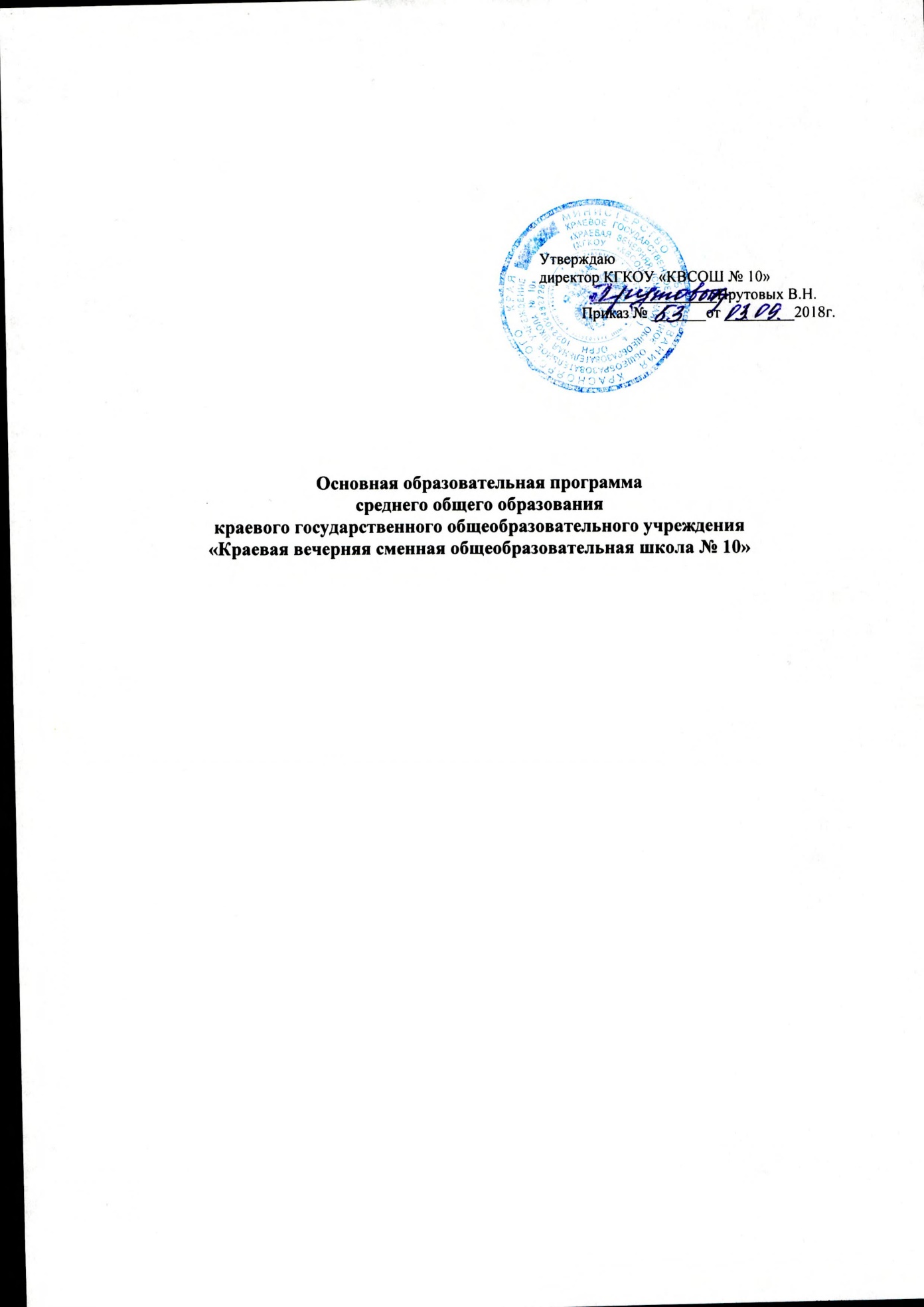 Содержание:1.Общие положения. 1.1.Особенности Школы. Краевое государственное казенное общеобразовательное учреждение «Краевая вечерняя (сменная) общеобразовательная школа № 10», было создано в августе  2000 г. в исправительном учреждении «Исправительная колония -17», г. Красноярска в соответствии с  Постановлением администрации Красноярского края от 06.08.1999г. № 492-п «О создании вечерних (сменных) школ в исправительных колониях»).Учредителем школы является министерство образования и науки Красноярского края, школа находится в ведомственном подчинении Учредителя, согласно Постановлению совета администрации края от 20.10.2005г. № 272-п «Об утверждении положения об агентстве образования администрации Красноярского края».Согласно 112 статьи УИК РФ «Общее образование осужденных к лишению свободы»: «в исправительных учреждениях организуется обязательное получение осуждёнными к лишению свободы, не достигшими возраста 30 лет, общего образования».Осужденные старше 30 лет имеют право обучаться в школе на основании личного заявления.В связи со спецификой школы, которая находится в колонии строгого режима, и особенностями контингента обучающихся, школа осуществляет свою деятельность с учётом миссии школы: «Личностно-ориентированное обучение и воспитание обучающихся средствами образования».В 2005 году основан филиал для обучения несовершеннолетних подследственных в ФКУ СИЗО-1.В 2012 году основан Арейский филиал в исправительном учреждении строгого режима № 7 в с. Арейское Емельяновского района Красноярского края.В 2015 году основан филиалдля обучения несовершеннолетних подследственных в ФКУ СИЗО-3 г. Ачинска. Основные задачи школы: реализация прав осужденных, находящихся в Учреждении системы исполнения наказания на получение общедоступного и бесплатного качественного общего образования; обеспечение учащимся, условий для обучения, коррекции мотивов, их социальной адаптации и реабилитации, ресоциализации, интеграции в общество.Организация образовательного процесса зависит от контингента обучающихся, который имеет свои особенности. Он очень разнообразен и неоднороден по возрастному составу, социальному и жизненному опыту, уровню подготовки.Организация деятельности педагогического коллектива направлена на структурное и содержательное обновление системы управления школой в соответствии с приоритетными направлениями государственной политики в области образования.  Управленческая команда школы выстраивает инновационную деятельность, определяя содержание и структуру образовательного пространства, исходя из логики возрастного развития с учетом задач возраста, преемственности и единого деятельностного подхода. Школа сама несёт информацию о себе через осуждённых учащихся, работников колонии и администрацию Исправительного учреждения.Первый принцип работы нашей школы –Человек – главная ценность педагогической культуры. Наше образовательное учреждение не только транслирует знания, но и даёт возможность каждому ученику глубже понять себя и окружающих, самореализоваться, раскрыть свой творческий потенциал.Учитывая большую пестроту возрастного, национального состава учащихся и характер совершённых ими преступлений, - вторым принципом мы определяем личностно-ориентированный подход в обучении, т.к. именно ему присущи человекообразующие функции – сохранение и восстановление душевного здоровья, личной свободы, духовности, нравственности, поиск смысла жизни.Многие из наших учащихся на долгие годы изолированы от общества (часть из них вернётся в семьи, живущие в новых социальных условиях). Наша задача – вернуть обществу полноценных граждан, способных жить и работать в современном мире.Отсюда вытекает третий принцип направления деятельности педагогического коллектива – ресоциализацияобучающихся.            С 2000 года неоднократно проводились реформы на территории исправительных учреждений, в результате которых существенно менялся среднестатистический портрет наших учеников и специфика назначения исправительных учреждений.Кадровый состав.1.1.2.Материально-техническое и информационное оснащение школы. В школе на данный момент имеется достаточно оборудования и информационно-демонстративных материалов для качественной организации учебно-воспитательного процесса.  Так, библиотека содержит 11543 книги, из которых 7699 учебника и 3844 экземпляров художественной литературы. Видеотека насчитывает более 120 фильмов на CD-дисках. Уроки, тренажеры, программы в режиме «открытый урок», «Репетитор»по предметам и справочники для школьников имеются на лазерных дисках (82СД - дисков). Оборудован  класс информатики. Всего в Школе 30 компьютеров и 6 МФУ, 1 телевизор, 3 видеоплеера., 2 видеопроектора, 2 переносных экранаВедется съемка мероприятий на цифровой фотоаппарат для архива школы. Дальнейшее совершенствование организации информационной среды осуществляется в соответствии с программой информатизации  1.1.3. Режим работы школы. В соответствии с Уставом и Правилами внутреннего распорядка Школа работает в режиме 5 - дневной рабочей недели. Занятия проводятся в одну смену в основной школе( ИК-17) и Арейском филиале, и в две смены - в Красноярском филиале (СИЗО-1.). Продолжительность урока в соответствии с Уставом школы и нормами СанПина составляет 45 минут.  1.1.4. Внутренние и внешние связи школы. Учитывая специфику нашего образовательного учреждения, необходимо отметить исключительную важность взаимодействия школы с социальными и реабилитационными структурами нашего края, а также с профессиональными учебными заведениями. Учащиеся нашей школы имеют большие сроки заключения, поэтому возможность продолжить образование, получить специальность, иметь возможность после освобождения устроиться на работу –  большой стимул к исправлению, ресоциализации, мотивации к обучению. С этой целью в плане развития школы заложено сотрудничество с социальными службами края и с профессиональными учебными заведениями. Организация взаимодействия с различными общественными объединениями, профессиональными организациями, властными структурами и другими сообществами, способствующими эффективной реализации предназначения образовательного учрежденияВзаимодействие с учреждениями образования и науки: с Министерством образования Красноярского края:получение нормативных документов;решение вопросов финансирования;предоставление отчетности;участие в совещаниях:аттестация педагогов;решение текущих вопросов.с Службой по контролю в области образования Красноярского края:лицензирование образовательной деятельности;государственная аккредитация;государственный контроль (надзор).с Центром контроля и оценки качества образования (ЦОКО):государственная итоговая аттестация учащихся,аттестация педагогов.с Краевым государственным автономным образовательным учреждением дополнительного      профессионального      образования      (повышения квалификации) специалистов «Красноярский краевой институт повышения квалификации и профессиональной переподготовки работников образования»:•	прохождение курсовой переподготовки, повышение квалификации работников образования.с Обществом с ограниченной ответственностью «Эксперт»:проведение специальной оценки условий труда (СОУТ). с КГСУ по ведению бюджетного учёта «ТЦБ»:выполнение бюджета и сметы расходов школы.с учреждениями образования (техникумы, лицеи, колледжи и т.п., школы пенитенциарной системы):•	по вопросам запроса уровня образования учащихся.с отделом психолого - педагогической и социальной работы с осуждёнными ГУ ФСИН России по Красноярскому краю:общие вопросы деятельности школы на территории ФКУ ИК-17, ИК-7, СИЗО-1, СИЗО-3. с администрацией учреждений  ИК-17, ИК-7, СИЗО-1, СИЗО-3:по общим вопросам деятельности школы.Школа, находясь на территориях исправительных учреждений, осуществляет свою деятельность совместно с администрацией колоний. Между школой и ФКУ ИК – 17, ФКУ ИК-7, ФКУ СИЗО-1, ФКУ СИЗО-3 заключен договор сотрудничестве  по организации работы школы  и на безвозмездное пользование недвижимым имуществом, с воспитательными отделами исправительных учреждений:по вопросам комплектования, посещения обучающимися школы;вопросам образования и ресоциализации обучающихся школы,по проведению совместных воспитательных мероприятийпо вопросам комплектования, учебно - воспитательной деятельности, посещаемости обучающими школы.Школа эффективно взаимодействует с ПУ, расположенными на территории исправительных учреждений ИК-7 и ИК-17.Современной Гуманитарной Академией, Красноярским аграрным техникумом:по вопросам получения высшего и средне-специального профессионального образования выпускниками школы и осужденными колонии.Сотрудничество с социальными, культурно-просветительскими и общественными учреждениями города Красноярска содействует реализации воспитательных задач. Мероприятия социальной направленности проводятся при поддержке государственных учреждений: Центра занятости населения, Центра социальной адаптации и реабилитации заключенных, Государственной академии музыки и театра, Государственной универсальной научной библиотеки Красноярского края,Молодежных центров города,Дома-музея им. В.И. Сурикова, Культурно-исторического центра, Общественным советом по правам человека и др..              Взаимодействие с перечисленными организациями позволит улучшить качество работы образовательного учреждения.1.2.Аналитическое обоснование программы. 1.2.1.Нормативно – правовое обеспечение образовательного процесса. ООП СОО разработана в соответствии с требованиями Федерального компонента государственного образовательного стандарта среднего общего образования (далее - ФК ГОС). Программа определяет обязательный минимум содержаниясреднего общего образования, цели, задачи, планируемые результаты, содержание и организацию образовательного процесса на уровне  среднего общего образования, максимальный объем учебной нагрузки обучающихся, уровень подготовки выпускников, а также основные требования к обеспечению образовательного процесса (в том числе к его материально-техническому, информационно-методическому, кадровому обеспечению) и реализуется школой через урочную и внеурочную деятельность с соблюдением требований государственных санитарно-эпидемиологических правил и нормативов.ООП СОО направлена на формирование общей культуры обучающихся, корректировку духовно-нравственного, гражданского, социального, личностного и интеллектуальное развития, а также на саморазвитие и самосовершенствование обучающихся, развитие творческих способностей, сохранение и укрепление здоровья. Нормативно-правовой и документальной базой ООП СОО являются:Федеральный закон от 29 декабря 2012 г. № 273-ФЗ «Об образовании в Российской Федерации»;Постановление Главного государственного санитарного врача РФ от 29.12.2010 № 189 (ред. 24.11.2015) «Об утверждении СанПиН 2.4.2.2821-10 «Санитарно-эпидемиологические требования к условиям организации и обучения в общеобразовательных учреждениях» (вместе 
с «СанПиН 2.4.2. №2821-10. Санитарно-эпидемиологические требования к условиям 
и организации обучения в общеобразовательных организациях. Санитарно-эпидемиологические правила и нормативы» (зарегистрированные в Минюсте России 03 марта 2011 года №19993);Приказ Минобразования РФ от 09.03.2004 N 1312 (ред. от 01.02.2012) "Об утверждении федерального базисного учебного плана и примерных учебных планов для образовательных учреждений Российской Федерации, реализующих программы общего образованияПриказ Минобразования РФ от 05.03.2004 N 1089 (ред. от 07.06.2017) «Об утверждении федерального компонента государственных образовательных стандартов начального общего, основного общего, среднего (полного) общего образования»;Постановление Правительства РФ от 15.04.2014 № 295 (ред. от 31.03.2017) 
«Об утверждении государственной программы Российской Федерации «Развитие образования» на 2013-2020 годы»Постановление Правительства Красноярского края от 30.09.2013 № 508-п (ред. 
от 15.08.2017) «Об утверждении государственной программы Красноярского края «Развитие образования»Постановление администрации г. Красноярска от 11.11.2016 № 649 «Об утверждении муниципальной программы "Развитие образования в городе Красноярске" на 2017 год 
и плановый период 2018 - 2019 годов»Приказ Минобрнауки России от 31.03.2014 N 253 (ред. 05.07.2017) «Об утверждении федерального перечня учебников, рекомендуемых к использованию при реализации имеющих государственную аккредитацию образовательных программ начального общего, основного общего, среднего общего образования».Устав КГКОУ КВСОШ № 10.Образовательная программа КГКОУ КВСОШ №10 призвана обеспечить такую модель образовательного учреждения, которая: обеспечивала бы гибкое удовлетворение образовательных запросов и потребность обучающихся; повысила бы качество образования .Образовательная программа адресована всем субъектам образовательного процесса: -администрации ОУ (для реализации путей развития ОУ); -педагогическому коллективу (для разработки и составления рабочих учебных программ по предметам УП, как компонентам образовательной программы; учащимся (для удовлетворения информационных запросов о содержании образования, путях реализации целей общего образования, соответствующих особенностям и возможностям школы, о задачах школы по повышению качества образования); Образовательная программа соответствует основным принципам государственной политики РФ в области образования:1) гуманистический характер образования, приоритет общечеловеческих ценностей, жизни и здоровья человека, свободного развития личности. Воспитание гражданственности, трудолюбия, уважение к правам и свободам человека, любви к окружающей природе, Родине, семье; 2)единство федерального, культурного и образовательного пространства. Защита и развитие системой образования национальных культур, региональных культурных традиций и особенностей в условиях многонационального государства; 3)общедоступность образования, адаптивность системы образования к уровням и особенностям развития и подготовки обучающихся. Образовательная программа КГКОУ КВСОШ № 10предназначена удовлетворять потребность: учащихся в обеспечении обязательного минимума усвоения содержания образования и максимального для каждого обучающегося уровня успешности; в расширении возможностей для удовлетворения проявившегося интереса к тому или иному учебному предмету и программах обучения, обеспечивающих личностное становление и профессиональное самоопределение; в обеспечении оптимального уровня образованности, который характеризуется способностью решать задачи в различных сферах жизнедеятельности, опираясь на освоенный социальный опыт; в развитии необходимых знаний и умений; общества и государствав реализации образовательных программ, обеспечивающих ориентацию личности на сохранение и воспроизводство достижений культуры;  выпускника образовательного учреждения -в социальной успешности. Право на образование является неотъемлемой частью прав и свобод человека, гарантированных международной Конвенцией о защите прав человека и основных свобод. Статьей 43 Конституции Российской Федерации закреплены основные параметры права на образование: общедоступность, бесплатность и обязательность. Согласно ст. 112 УИК РФ обязательному общеобразовательному обучению подлежат осужденные до 30 лет, не имеющие основного общего и среднего общего образования. Осужденные старше 30 лет и осужденные, являющиеся инвалидами первой или второй группы, получают основное общее или среднее общее образование по их желанию.  Деятельность вечерних (сменных) общеобразовательных школ регламентируется совместным приказом министерства юстиции Российской Федерации и  министерства образования и науки Российской Федерации от 27.03.2006 № 61/70 «Об утверждении положения об организации получения основного общего и среднего (полного) общего образования лицами, отбывающими наказание в виде лишения свободы в исправительных колониях и тюрьмах уголовно-исполнительной системы».  В нашей Школе реализуются общеобразовательные программы основные и дополнительные. Основные: программы начального общего образования; основного общего образования и среднего общего образования. Дополнительные программы: программы внеурочной воспитательной деятельности.1.2.2.Цели и задачи образовательной программы. Данная Программа является нормативно-правовым локальным документом и объединяет используемые в Школе общеобразовательные программы, учебный план, рабочие программы учебных предметов, курсов, дисциплин (модулей), содержит перечень используемых учебников, средств обучения. Программа содержит и другие материалы, обеспечивающие качество подготовки обучающихся, устанавливает нормативные сроки освоения, учитывает установленный соответствующим государственным образовательным стандартом обязательный минимум содержания программ, объемы, нормы и требования к реализации государственной услуги по общеобразовательному обучению осужденных.  Целью данной Программы является регламентация, оптимизация и содержательная стабилизация предоставляемых Школой образовательных услуг для обеспечения качественной реализации федерального государственного образовательного стандарта, по предоставлению образовательных услуг и выполнению образовательных потребностей, интересов и запросов обучающихся с учетом их возраста, региональных особенностей, типа и вида нашей Школы, адекватное потребностям социума и отдельной личности. Реализация Программы в конечном итоге направлена на решение задач по формированию общей культуры личности, адаптации личности к жизни в обществе, на создание основы для обоснованного профессионального выбора.  Задачи Программы:  Научить участников образовательного процесса организовывать свою деятельность – определять ее цели и задачи, выбирать средства реализации целей и применять их на практике, взаимодействовать с другими людьми в достижении общих целей, оценивать достигнутые результаты.  Научить обучающихся объяснять явления действительности – природной, социальной, культурной, технической среды, т.е. выделять их существенные признаки, систематизировать и обобщать, устанавливать причинно-следственные связи, оценивать их значимость.  Научить обучающихся ориентироваться в мире социальных, нравственных и эстетических ценностей – различать факты и оценки, сравнивать оценочные выводы, видеть их связь с критериями оценок и связь критериев с определенной системой ценностей, формулировать и обосновывать собственную позицию.  Научить обучающихся решать проблемы, связанные с выполнением человеком определенной социальной роли (избирателя, потребителя, пользователя, жителя определенной местности и т. д.) – сформировать способность анализировать конкретные жизненные ситуации и выбирать способы поведения, адекватные этим ситуациям.  Сформировать у участников образовательного процесса ключевые навыки (ключевые компетентности), имеющие универсальное значение для различных видов деятельности – навыки решения проблем, принятия решений, поиска, анализа и обработки информации, коммуникативные навыки, навыки измерений, навыки сотрудничества.  Подготовить обучающихся к профессиональному выбору, т.е. научить ориентироваться в мире профессий, в ситуации на рынке труда и в системе профессионального образования, в собственных интересах и возможностях, подготовить их к условиям обучения в профессиональном учебном заведении, сформировать знания и умения, имеющие опорное значение для профессионального образования определенного профиля.  2.Основные направления образовательной деятельности школы.  В соответствии с Концепцией модернизации российского образования школа должна стать важнейшим фактором гуманизации общественно-экономических отношений, формирования новых жизненных установок личности. Образование должно быть ориентировано  не только на усвоение обучающимися определенной суммы знаний, но и на развитие его личности, его познавательных и созидательных способностей. В связи с этим: Целью деятельности является:  развитие личности учащегося средствами образования и воспитания, его социально-психологическая реабилитация и адаптация к условиям жизни в обществе после освобождения. т.е.создание образовательной среды и конструирование всего воспитательно-образовательного процесса так, чтобы осужденные могли не только получить основное среднее образование, но и приобрести опыт самостоятельной деятельности, личной ответственности, т.е. такие ключевые компетенции, которые помогли бы им определиться с дальнейшим образованием, с профессией, изменить свои жизненные ценности, встать на путь исправления,ресоциализации и  социализации.  Для этого определены основные направления деятельности КГКОУ КВСОШ № 5 и определены важнейшие задачи работы школы на год (планы работы Школы, план ВШК), на основании анализа работы  школы за предшествующие учебные годы. Основные направления работы– это гуманизация, гуманитаризация и информатизация процесса образования. Под гуманизацией процесса образования мы понимаем: свободное развитие  и саморазвитие личности и ее способностей; отказ от идеи насилия, подавления и господства, установление равноправных отношений, в том числе и с тем, что находится вне человека: с природными процессами, ценностями иной культуры и т.п.; - признание взаимного влияния и взаимоизменений.      Личностный подход предполагает усиление гуманитаризации как в самом содержании  образования, так и в организации учебно-воспитательного процесса. Оно заключается: в расширении знаний учащихся о человеке, его физиологии, психологии, истории человечества и культуры. Под информатизацией образования мы понимаем освоение новых информационных и коммуникационных технологий, новых технологий интеллектуальной деятельности, введение интегральных технологий в учебный процесс. Основные задачи работы КГКОУ КВСОШ № 10: В области внутришкольного руководства и контроля:  Создание условий для повышение профессионального уровня педагогов школы. Организация оптимального взаимодействия между всеми структурами школы и участниками образовательного процесса. Обеспечение образовательного процесса нормативно-правовой базой. В области общеобразовательного обучения: Обеспечение соответствия содержания образования государственным образовательным стандартам. Создание условий для реализации права осужденных на получение общеобразовательного обучения. Корректировка учебных планов и программ с учетом требований и специфики работы с взрослыми в условиях исправительного учреждения. В области воспитательной и социально-реабилитационной работы: Создание 	условий 	для 	интеллектуального, 	социально-нравственного, общекультурного и духовного развития личности учащегося.  Реализация дополнительного образования на основе возможности выбора видов и форм творческой деятельности учащихся.  Формирование у школьников правового, гражданского самосознания, патриотизма, уважения к традициям, культуре и истории своего народа.  Реализация воспитательного потенциала образовательных программ, целенаправленный отбор учебных пособий, дидактических материалов  на духовно-нравственное становление, осознание и принятие общечеловеческих ценностей. Формирование трудолюбия, готовности к осознанному выбору будущей профессии, стремления к профессионализму, конкурентоспособности. Формирование экологической культуры, предполагающее ценностное отношение к природе, людям, собственному здоровью.  Формирование эстетического отношения к окружающему миру. Создание организационной культуры, навыков самоорганизации, проектирования собственной деятельности. Особенности построения учебного плана в вечерней школеКраевое государственное казенное общеобразовательное учреждение «Краевая вечерняя сменная общеобразовательная школа № 10» с личностно-ориентированным подходом к процессу образования реализует в учебном плане школы гуманитарную, культурно-созидательную, профориентационную, социально-реабилитационную функции образования. При составлении учебного плана школа руководствовалась следующими нормативными документами  Закон "Об образовании в Российской Федерации" от 29 декабря 2012 г. № 273ФЗ; Постановление Главного государственного санитарного врача РФ от 29.12.2010  	№ 	189 	«Об 	утверждении 	СанПиН 	2.4.2.2821-10 	«Санитарно-эпидемиологические требования к условиям организации и обучения в общеобразовательных учреждениях»; Федеральный Базисный учебный план, утвержденный приказом МО РФ от 2004г.Приказы министерства образования и науки Российской Федерации от 19.05.1998 года №№ 1235, 1236, от 30.06.1999 года № 56 «Об обязательном минимуме содержания образования». Федеральный перечень учебников, рекомендуемых к использованию при реализации имеющих государственную аккредитацию образовательных программ начального общего, основного общего, среднего общего образования. Приказ Минобрнауки РФ от 31.03.2014 № 253 6.Устав и основные образовательных программы школы. Календарный учебный график. Учебный план школы является нормативным правовым актом и устанавливает максимальный объѐм учебной нагрузки,  перечень учебных предметов и объем учебного времени, отводимого на их изучение по уровням общего образования. Реализация учебного плана обеспечена: -педагогическими кадрами соответствующей квалификации; -учебно-методическими комплексами (учебными программами, учебниками, методическими рекомендациями, дидактическими материалами, контрольными заданиями, необходимым оборудованием по всем компонентам – базисному, региональному, школьному). Учебный план школы является нормативным правовым актом и устанавливает максимальный объѐм учебной нагрузки,  перечень учебных предметов и объем учебного времени, отводимого на их изучение по уровням общего образования. Сроки освоения образовательных программ Учебный план школы в соответствии с Федеральным базисным учебным планом предусматривает: 3-летний срок освоения образовательных программ среднего общего образования. Продолжительность учебного года в  10-11 классах – 36 учебных недель в год, в 12 классах – 35 недель в зависимости от сроков государственной итоговой аттестации. Учебный год разбивается на два полугодия согласно утвержденного календарного учебного графика. Максимальный объем учебной нагрузки обучающихся соответствует максимально допустимому количеству часов с учетом пятидневной учебной недели.  Базисный учебный план состоит из предметов федерального, регионального  компонента и компонента образовательного учреждения, учитывающего перспективы и особенности развития школы.  3.1. Основное содержание основной образовательной программы среднего общего образования. На уровне среднего общего образования используется проектная и исследовательская деятельность учащихся на уроках и во внеурочной деятельности.  Средством обучения могут быть научные и социальные проекты, мультимедиа презентации, научно-исследовательские работы, рефераты. Это позволяет каждому построить индивидуальную образовательную траекторию. Таким образом, увеличивается доля самостоятельности в учебной деятельности, создаются условия для индивидуальной исследовательской работы, которая ведется параллельно с традиционными формами. 3.1.1. Учебный план среднего общего образования.  Учебный план ориентирован на 3-летний нормативный срок освоения государственных образовательных программ среднего общего образования. Обязательными базовыми общеобразовательными учебными предметами, в соответствии с БУП 2004года, являются: Русский язык. Литература. Иностранный язык. Математика.  История. Обществознание (экономика и право как часть обществознания)Основы безопасности жизнедеятельностиФизическая культураОбязательными учебными предметами по выбору на базовом уровне являются:География Физика.АстрономияХимия. Биология.  Информатика и ИКТТехнологияИскусство (МХК)Региональный (национально-региональный компонент):Основы регионального развития4.Компонент образовательного учреждения:Русский язык МатематикаПояснительная записка к учебному планудля среднего общего образованиякраевого государственного казенного общеобразовательного учреждения «Краевая вечерняя (сменная) общеобразовательная школа № 10»на 2016/2017 учебный годПри составлении учебного плана школа руководствовалась следующими нормативными документами:Федеральный закон от 29 декабря 2012 г. № 273-ФЗ (ред. от 29.07.2017) 
«Об образовании в Российской Федерации».Постановление Главного государственного санитарного врача РФ 
от 29.12.2010 № 189 (ред. 24.11.2015) «Об утверждении СанПиН 2.4.2.2821-10 «Санитарно-эпидемиологические требования к условиям организации и обучения 
в общеобразовательных учреждениях» (вместе с «СанПиН 2.4.2. №2821-10. Санитарно-эпидемиологические требования к условиям и организации обучения 
в общеобразовательных организациях. Санитарно-эпидемиологические правила 
и нормативы» (зарегистрированные в Минюсте России 03 марта 2011 года №19993). Приказ Минобразования РФ от 09.03.2004 N 1312 (ред. от 01.02.2012) 
«Об утверждении федерального базисного учебного плана и примерных учебных планов для образовательных учреждений Российской Федерации, реализующих программы общего образования».Приказ Минобразования РФ от 05.03.2004 N 1089 (ред. от 07.06.2017) 
«Об утверждении федерального компонента государственных образовательных стандартов начального общего, основного общего, среднего (полного) общего образования»Приказ Минобрнауки России от 31.03.2014 N 253 (ред. 05.07.2017) 
«Об утверждении федерального перечня учебников, рекомендуемых к использованию при реализации имеющих государственную аккредитацию образовательных программ начального общего, основного общего, среднего общего образования»Устав КГКОУ КВСОШ №10 Учебный план КГКОУ КВСОШ № 10 составлен с учётом нормативов федерального 
и школьного компонентов базисного учебного плана, приоритетных направлений работы школы в условиях 5-дневной рабочей недели.Основные ориентиры учебного плана в рамках задач, решаемых школой:обеспечение полноценных знаний, учащихся в рамках федерального государственного 
образовательного стандарта во всех основных образовательных областях, учитывающих специфику контингента обучающихся (половозрастные особенности, социальный опыт, сферу интересов и жизненных планов, связанных с дальнейшим получением профессионального образования);формирование стремления к толерантному поведению;формирование и развитие стремлений к занятию общественно - полезной деятельностью;повышение собственного образовательного и культурного уровня, развитие интеллекта;Учебный план школы состоит из трех частей: федерального компонента, регионального (национально-регионального) компонента и компонента образовательного учреждения. В инвариантной части плана полностью реализуется федеральный компонент государственного образовательного стандарта, который обеспечивает единство образовательного пространства РФ. Вариативная часть учебного плана обеспечивает реализацию национально-регионального и школьного компонента.Федеральный компонент учебного планаИсходя из специфики и режима образовательного учреждения при исправительных колониях ИК-17, ИК-7, СИЗО-1, СИЗО-3 , предельно допустимая аудиторная учебная нагрузка при 5-дневной учебной неделе в учебном плане уровня общего среднего образования и трехгодичном обучении, равна22.5и 23 часам в неделю для классов при очной форме обучения.
Количество обучающихся в классе от 15 человек.Группы по очно-заочной форме обучения открываются при наличии не менее 
6 обучающихся и не более 15 человек. Учебные часы распределяются еженедельно 
в течение трех-четырех учебных дней. Количество учебных недель в год при очной форме обучения -35, а при очно-заочной форме обучения -36 недель в год. Основными формами организации учебной работы при очно-заочной форме обучения являются групповые консультации и зачеты, самостоятельная работа учащихся. Продолжительность групповой консультации – 45 минут. На уровне общего среднего образования реализуется учебный план для классов универсального (непрофильного) обучения.Учебные предметы «Русский язык», «Литература»,«Иностранный язык»  «Математика», «Физика», «Химия», «География», «Биология», «Обществознание», «Право», «Экономика», «История», «Информатика и ИКТ»,«Технологии» представлены в учебном плане школы в объёме федерального компонента учебного плана.Учебный предмет Искусство («Мировая художественная культура») изучается 
в 10-11 классах в объеме по 1ч в неделю.Учебный предмет «Физическая культура» в 10-12 классах изучается очно 
по 2 ч в неделю.Содержание рабочей программы «Физическая культура» адаптировано к условиям обучения в вечерней школе при исправительном учреждении. Она составлена 
для обучающихся взрослого возраста, имеющих судимость и направлена 
на ресоциализацию личности осужденных. Рабочая программа содержит теоретические и практические вопросы из содержания Примерной программы по физической культуре. Для занятий используется спортивный зал, открытые баскетбольные и волейбольные площадки и инвентарь исправительных учреждений.
Содержание рабочей программы «Основы безопасности жизнедеятельности» 
(0,5 ч. в 10 и 11 классах и 1ч в неделю в 12 классе) адаптировано к условиям обучения в вечерней школе при исправительном учреждении. Региональный (национально-региональный) компонент учебного плана
в 10-12 классах представлен следующим образом:на изучение учебного курса «Основы регионального развития» в 10  и 11 классах выделено по 1 часу, а в 12 классах – 2 ч в неделю.Компонент образовательного учрежденияДля компенсации пробелов в знаниях учащихся по предметам федерального компонента, для подготовки к государственной итоговой аттестации выделены дополнительные часы для изучения русского языка в 10-11 классах по 1,5 ч. , в 12 кл. – 2 ч. и для изучения математики в 10-11 кл. по 1,5 ч., в 12 кл.- 2 ч.Учебная нагрузка обучающихся не превышает объема максимально допустимой нагрузки.Промежуточная аттестация учащихся (очной формы обучения) проводится 
1 раз в год по всем предметам федерального компонента учебного плана.3.1.2.Учебный планкраевого государственного казенного общеобразовательного учреждения «Краевая вечерняя (сменная) общеобразовательная школа № 10» на 2016-2018 учебный год для среднего общего образованиясрок реализации программы 3 года, очная форма обученияНаучно-педагогическими основами учебного плана школы являются: полнота, целостность (внутренняя взаимосвязь компонентов), сбалансированность (рациональный баланс между компонентами учебного плана, преемственность между уровнями и классами обучения), гибкость плана, отсутствие перегрузки, четкая направленность плана на прогнозируемый результат с учетом реальных возможностей класса, индивидуальности обучающихся, кадрового, методического, материально-технического ресурсов. Учебный план КГКОУ КВСОШ № 10 обеспечен программно-методическим сопровождением, рекомендованным министерством образования Российской Федерации в полном объеме. Все компоненты учебного плана КГКОУ КВСОШ № 10 реализуются полностью согласно учебному плану с соблюдением норм нагрузки учащихся по классам. Организационно-педагогические условия: Образовательный процесс осуществляется на основе учебного плана, разрабатываемого школой самостоятельно в соответствии с базисным учебным планом и регламентируется расписанием занятий. Образовательное учреждение работает по графику 5дневной рабочей недели. Максимально допустимая учебная нагрузка в неделю: 23 часа Учебный год начинается 1 сентября. Продолжительность учебного года составляет 36 недель в 10,11 классах, 35 недель - в 12 классах в соответствии со сроками государственной итоговой аттестации. Учебный год состоит из 2-х полугодий. Каникулы проводятся в установленные сроки (осенние, зимние, весенние и летние). Начало уроков – в 09ч..30 мин.. Продолжительность урока в школе – 45 минут. Продолжительность перемен между уроками составляет 5 минут. Внеурочная деятельность по воспитательной работе организована в каникулярное время в связи с особенностями режима исправительного учреждения  строго содержания обучающихся-осужденных. Продолжительность обучения: 3 года. Основной формой обучения является очная (классно-урочная) система. Используемые технологии в учебном процессе: применение андрагогических принципов обучения; разноуровневое и дифференцированное обучение;  технология критического мышления;  технологии проблемного обучения;  проектные технологии;  - информационные технологии; - технология ИОСО. Формы аттестации. Текущий 	контроль 	успеваемости 	- 	это 	систематическая 	проверка 	знаний обучающихся, проводимая преподавателем на текущих занятиях в соответствии с учебной программой.  Тематический контроль - это выявление и оценка знаний, умений, навыков обучающихся, усвоенных ими после изучения логически завершѐнной части учебного материала (темы, подтемы, раздела). Промежуточная аттестация обучающихся - процедура, проводимая с целью оценки качества усвоения содержания части или всего объѐма одной учебной дисциплины после завершения еѐ изучения. Проводится 1 раз в год. Итоговая государственная аттестация обучающихся - процедура, проводимая с целью определения степени освоения ими государственного стандарта основного среднего образования. Основной формой организации обучения является классно-урочная система. При реализации обучения на уровне среднего общего образования  педагоги решают задачу формирования психологической и интеллектуальной готовности  к профессиональному и личностному самоопределению. На уроках используются фронтальная, индивидуальная и  групповая формы организации учебной деятельности обучающихся, которые позволяют использовать и совершенствовать их коммуникативные умения в процессе решения учебных предметных проблем.  Аттестация выпускников на уровне среднего общего образования проходит в форме государственного выпускного экзамена (ГВЭ) или в форме ЕГЭ (по желанию).Выпускник средней   общей школы. Выпускник, получивший среднее общее образование, - это человек, который: освоил все образовательные программы по предметам школьного учебного плана; - освоил содержание обучения на уровне, способном обеспечить успешное продолжение образования в учреждениях начального, среднего профессионального образования и в учреждениях высшего профессионального образования; овладел основами компьютерной грамотности в формате Курса пользователя ПК; - владеет приемами адаптации к меняющимся  социально-экономическим отношениям и умеет их применять; знает свои гражданские права и умеет их реализовывать; готов к формам и методам обучения, применяемым  в учреждениях высшего  профессионального образования; умеет  осмысленно и ответственно осуществлять выбор собственных действий и деятельности, контролировать и анализировать их; владеет культурой жизненного самоопределения и самореализации; уважает свое и чужое достоинство;  ценит собственный труд и труд других людей; - обладает чувством социальной ответственности; - ведет здоровый образ жизни. Психолого-педагогический портрет теоретическое сознание, интеллектуальная зрелость, самостоятельность в решении и выборе образа действий, овладение своими познавательными процессами, аргументация и доказательство истинности суждений, критичность мышления, способность к познанию общих законов природы и общению, научное мировоззрение, творческая активность, рефлексия. Личностные качества социальная зрелость, осознание и критичное отношение к себе, профессиональные интересы, профессиональное ориентирование, самоопределение,  открытие своего внутреннего мира, осознание своей индивидуальной целостности, неповторимости, потребность в поиске смысла жизни, социальные и нравственные убеждения, гражданское мировоззрение, моральное самоопределение, моральная зрелость. Учебный план ОУ обеспечен программно-методическим сопровождением, рекомендованным министерством образования Российской Федерации в полном объеме. К числу приоритетов совершенствования школьного образования относятся следующие направления: оптимизация образовательного процесса с целью сохранения физического, психического и духовно-нравственного здоровья обучающихся; усиление роли социально-гуманитарного цикла дисциплин, способствующих формированию духовности и активной гражданской позиции личности, ее интеграции в мировую культуру;  усиление роли естественнонаучного цикла дисциплин, отвечающих приоритетному направлению развития экономики региона; совершенствование системы оценивания учебных достижений учащихся на всех ступенях обучения и государственно-общественной системы оценки качества образования; информатизация образовательной практики, формирование функциональной информационной грамотности выпускников как основы информационной культуры личности. Требования к уровню подготовки выпускников средней общей школы по предметам федерального компонента Общие учебные умения, навыки и способы деятельности Познавательная деятельность Умение самостоятельно и мотивированно организовывать свою познавательную деятельность (от постановки цели до получения и оценки результата). Использование элементов причинно-следственного и структурно-функционального анализа. Исследование несложных реальных связей и зависимостей. Определение сущностных характеристик изучаемого объекта; самостоятельный выбор критериев для сравнения, сопоставления, оценки и классификации объектов. Участие в проектной деятельности, в организации и проведении учебно-исследовательской работы: выдвижение гипотез, осуществление их проверки, владение приемами исследовательской деятельности, элементарными умениями прогноза (умение отвечать на вопрос "Что произойдет, если..."). Самостоятельное создание алгоритмов познавательной деятельности для решения задач творческого и поискового характера. Формулирование полученных результатов. Создание собственных произведений, идеальных и реальных моделей объектов, процессов, явлений, в том числе с использованием мультимедийных технологий, реализация оригинального замысла, использование разнообразных (в том числе художественных) средств, умение импровизировать. Информационно-коммуникативная деятельность Поиск нужной информации по заданной теме в источниках различного типа. Извлечение необходимой информации из источников, созданных в различных знаковых системах (текст, таблица, график, диаграмма, аудиовизуальный ряд и др.), отделение основной информации от второстепенной, критическое оценивание достоверности полученной информации, передача содержания информации адекватно поставленной цели (сжато, полно, выборочно). Перевод информации из одной знаковой системы в другую (из текста в таблицу, из аудиовизуального ряда в текст и др.), выбор знаковых систем адекватно познавательной и коммуникативной ситуации. Умение развернуто обосновывать суждения, давать определения, приводить доказательства (в том числе от противного). Объяснение изученных положений на самостоятельно подобранных конкретных примерах. Выбор вида чтения в соответствии с поставленной целью (ознакомительное, просмотровое, поисковое и др.). Свободная работа с текстами художественного, публицистического и официально-делового стилей, понимание их специфики; адекватное восприятие языка средств массовой информации. Владение навыками редактирования текста, создания собственного текста. Использование мультимедийных ресурсов и компьютерных технологий для обработки, передачи, систематизации информации, создания баз данных, презентации результатов познавательной и практической деятельности. Владение основными видами публичных выступлений (высказывание, монолог, дискуссия, полемика), следование этическим нормам и правилам ведения диалога (диспута). Рефлексивная деятельность Понимание ценности образования как средства развития культуры личности. Объективное оценивание своих учебных достижений, поведения, черт своей личности; учет мнения других людей при определении собственной позиции и самооценке. Умение соотносить приложенные усилия с полученными результатами своей деятельности. Владение навыками организации и участия в коллективной деятельности: постановка общей цели и определение средств ее достижения, конструктивное восприятие иных мнений и идей, учет индивидуальности партнеров по деятельности, объективное определение своего вклада в общий результат. Оценивание и корректировка своего поведения в окружающей среде, выполнение в практической деятельности и повседневной жизни экологических требований. Осознание своей национальной, социальной, конфессиональной принадлежности. Определение собственного отношения к явлениям современной жизни. Умение отстаивать свою гражданскую позицию, формулировать свои мировоззренческие взгляды. Осуществление осознанного выбора путей продолжения образования или будущей профессиональной деятельности. Требования к уровню подготовки выпускников В результате изучения русского языка ученик должен Знать и понимать: связь языка и истории, культуры русского и других народов; смысл понятий: речевая ситуация и ее компоненты, литературный язык, языковая норма, культура речи; основные единицы и уровни языка, их признаки и взаимосвязь; орфоэпические, лексические, грамматические, орфографические и пунктуационные нормы современного русского литературного языка; нормы речевого поведения в социально-культурной, учебно-научной, официально-деловой сферах общения. Уметь: осуществлять речевой самоконтроль; оценивать устные и письменные высказывания с точки зрения языкового оформления, эффективности достижения поставленных коммуникативных задач; анализировать языковые единицы с точки зрения правильности, точности и уместности их употребления; проводить лингвистический анализ текстов различных функциональных стилей и разновидностей языка. Аудирование и чтение Использовать основные виды чтения (ознакомительно-изучающее, ознакомительнореферативное и др.) в зависимости от коммуникативной задачи; извлекать необходимую информацию из различных источников: учебно-научных текстов, справочной литературы, средств массовой информации, в том числе представленных в электронном виде на различных информационных носителях. Говорение и письмо Создавать устные и письменные монологические и диалогические высказывания различных типов и жанров в учебно-научной (на материале изучаемых учебных дисциплин), социально-культурной и деловой сферах общения; применять в практике речевого общения основные орфоэпические, лексические, грамматические нормы современного русского литературного языка; соблюдать в практике письма орфографические и пунктуационные нормы современного русского литературного языка; соблюдать нормы речевого поведения в различных сферах и ситуациях общения, в том числе при обсуждении дискуссионных проблем; использовать основные приемы информационной переработки устного и письменного текста. Использовать приобретенные знания и умения в практической деятельности и повседневной жизни для: осознания русского языка как духовной, нравственной и культурной ценности народа; приобщения к ценностям национальной и мировой культуры; развития интеллектуальных и творческих способностей, навыков самостоятельной деятельности; самореализации, самовыражения в различных областях человеческой деятельности; увеличения словарного запаса; расширения круга используемых языковых и речевых средств; совершенствования способности к самооценке на основе наблюдения за собственной речью; совершенствования коммуникативных способностей; развития готовности к речевому взаимодействию, межличностному и межкультурному общению, сотрудничеству; - самообразования и активного участия в производственной, культурной и общественной жизни государства. Личностные результаты освоения предмета: понимание русского языка как одной из основных национально-культурных ценностей русского народа, определяющей роли родного языка в развитии интеллектуальных, творческих способностей и моральных качеств личности, его значения в процессе получения школьного образования; осознание эстетической ценности русского языка; уважительное отношение к родному языку, гордость за него; потребность сохранить чистоту русского языка как явления национальной культуры; стремление к речевому самосовершенствованию;  3) достаточный объем словарного запаса и усвоенных грамматических средств для свободного выражения мыслей и чувств в процессе речевого общения; способность к самооценке на основе наблюдения за собственной речью. Метапредметнымирезультатами  освоения выпускниками средней школы программы базового уровня по русскому (родному) языку являются: 1) владение всеми видами речевой деятельности в разных коммуникативных условиях: •   разными видами чтения и аудирования; способностью адекватно понять прочитанное или прослушанное высказывание и передать его содержание в соответствии  с коммуникативной задачей; умениями и навыками работы с научным текстом, с различными источниками научно-технической информации; умениями выступать перед аудиторией старшеклассников с докладом; защищать реферат, проектную работу; участвовать в спорах, диспутах, свободно и правильно излагая свои мысли в устной и письменной форме; умениями строить продуктивное речевое взаимодействие в сотрудничестве со сверстниками и взрослыми, учитывать разные мнения и интересы, обосновывать собственную позицию, договариваться и приходить к общему решению; осуществлять коммуникативную рефлексию; разными способами организации интеллектуальной  деятельности и представления ее результатов в различных формах: приемами отбора и систематизации материала на определенную тему; умениями определять цели предстоящей работы (в том числе в совместной деятельности), проводить самостоятельный поиск информации, анализировать и отбирать ее; способностью предъявлять результаты деятельности (самостоятельной, групповой) в виде рефератов, проектов; оценивать достигнутые результаты и адекватно формулировать их в устной и письменной форме;  способность пользоваться русским языком как средством получения знаний в разных областях современной науки, совершенствовать умение применять полученные знания, умения и навыки анализа языковых явлений на межпредметном уровне; готовность к получению высшего образования по избранному профилю, подготовка к формам учебно-познавательной деятельности в вузе; 4)овладение социальными нормами речевого поведения в различных ситуациях неформального межличностного и межкультурного общения, а также в процессе индивидуальной, групповой, проектной деятельности.  В результате изучения литературы на базовом уровне ученик должен  Знать и понимать: образную природу словесного искусства; содержание изученных литературных произведений; основные факты жизни и творчества писателей-классиков XIX-XX вв.; основные закономерности историко-литературного процесса и черты литературных направлений; основные теоретико-литературные понятия. Уметь: воспроизводить содержание литературного произведения; анализировать и интерпретировать художественное произведение, используя сведения по истории и теории литературы (тематика, проблематика, нравственный пафос, система образов, особенности композиции, изобразительно-выразительные средства языка, художественная деталь); анализировать эпизод (сцену) изученного произведения, объяснять его связь с проблематикой произведения; соотносить художественную литературу с общественной жизнью и культурой; раскрывать конкретно-историческое и общечеловеческое содержание изученных литературных произведений; выявлять "сквозные" темы и ключевые проблемы русской литературы; соотносить произведение с литературным направлением эпохи; определять род и жанр произведения; сопоставлять литературные произведения; выявлять авторскую позицию; выразительно читать изученные произведения (или их фрагменты), соблюдая нормы литературного произношения; аргументированно формулировать свое отношение к прочитанному произведению; - писать рецензии на прочитанные произведения и сочинения разных жанров на литературные темы. Использовать приобретенные знания и умения в практической деятельности и повседневной жизни для: создания связного текста (устного и письменного) на необходимую тему с учетом норм русского литературного языка; - участия в диалоге или дискуссии;самостоятельного знакомства с явлениями художественной культуры и оценки их эстетической значимости; определения своего круга чтения и оценки литературных произведений. Личностными результатамивыпускников средней школы, формируемыми при  изучении предмета «Литература» являются: совершенствование духовно-нравственных качеств личности, воспитание чувства любви к многонациональному Отечеству, уважительного отношения к русской литературе, к культурам других народов; использование для решения познавательных и коммуникативных задач различных источников информации (словари, энциклопедии, интернет ресурсы и др.). Метапредметные результаты изучения предмета «Литература» в основной школе проявляются в: умении понимать проблему, выдвигать гипотезу, структурировать материал, подбирать аргументы для подтверждения собственной позиции, выделять причинноследственные связи в устных и письменных высказываниях, формулировать выводы;   • умении самостоятельно организовывать собственную деятельность, оценивать ее, определять сферу своих интересов; умении работать с разными источниками информации, находить ее, анализировать, использовать в самостоятельной деятельности. В результате изучения иностранного языка на базовом уровне ученик должен Знать и понимать: значения новых лексических единиц, связанных с тематикой данного этапа обучения и соответствующими ситуациями общения, в том числе оценочной лексики, репликклише речевого этикета, отражающих особенности культуры стран(ы) изучаемого языка; значение изученных грамматических явлений в расширенном объеме (видовременные, неличные и неопределенно-личные формы глагола, формы условного наклонения, косвенная речь или косвенный вопрос, побуждение и др., согласование времен); страноведческую информацию из аутентичных источников, обогащающую социальный опыт школьников: сведения о стране (странах) изучаемого языка, их науке и культуре, исторических и современных реалиях, общественных деятелях, месте в мировом сообществе и мировой культуре, взаимоотношениях с нашей страной, языковые средства и правила речевого и неречевого поведения в соответствии со сферой общения и социальным статусом партнера. Уметь: Говорение Вести диалог, используя оценочные суждения, в ситуациях официального и неофициального общения (в рамках изученной тематики); беседовать о себе, своих планах; участвовать в обсуждении проблем в связи с прочитанным или прослушанным иноязычным текстом, соблюдая правила речевого этикета; рассказывать о своем окружении, рассуждать в рамках изученной тематики и проблематики; представлять социокультурный портрет своей страны и стран(ы) изучаемого языка. Аудирование- Относительно полно и точно понимать высказывания собеседника в распространенных стандартных ситуациях повседневного общения, понимать основное содержание и извлекать необходимую информацию из различных аудио- и видеотекстов: прагматических (объявления, прогноз погоды), публицистических (интервью, репортаж), соответствующих тематике данной ступени обучения. Чтение - Читать аутентичные тексты различных стилей: публицистические, художественные, научно-популярные, прагматические, используя основные виды чтения (ознакомительное, изучающее, поисковое или просмотровое) в зависимости от коммуникативной задачи. Письменная речь Писать личное письмо, заполнять анкету, письменно излагать сведения о себе в форме, принятой в стране(странах) изучаемого языка, делать выписки из иноязычного текста. Использовать приобретенные знания и умения в практической деятельности и повседневной жизни для: ориентации в современном поликультурном мире; получения сведений из иноязычных источников информации (в том числе через Интернет), необходимых в образовательных и самообразовательных целях; расширения возможностей в выборе будущей профессиональной деятельности; - изучения ценностей мировой культуры, культурного наследия и достижений других стран. Личностные результаты. формирование мотивации изучения иностранных языков и стремление к самосовершенствованию в образовательной области «Иностранный язык»; - 	 осознание возможностей самореализации средствами иностранного языка; стремление к совершенствованию собственной речевой культуры в целом; формирование коммуникативной компетенции в межкультурной и межэтнической коммуникации; стремление к лучшему осознанию культуры своего народа и готовность содействовать ознакомлению с ней представителей других стран; толерантное отношение к проявлениям иной культуры; осознание себя гражданином своей страны и мира; готовность отстаивать национальные и общечеловеческие (гуманистические, демократические) ценности, свою гражданскую позицию. Метапредметные результаты развитие умения планировать свое речевое и неречевое поведение; развитие коммуникативной компетенции, включая умение взаимодействовать с окружающими, выполняя разные социальные роли; развитие исследовательских учебных действий, включая навыки работы с информацией: поиск и выделение нужной информации, обобщение и фиксация информации; развитие смыслового чтения, включая умение определять тему, прогнозировать содержание текста по заголовку/по ключевым словам, выделять основную мысль, главные 	факты, 	опуская 	второстепенные, 	устанавливать 	логическую последовательность основных фактов; осуществление 	регулятивных 	действий 	самонаблюдения, 	самоконтроля, самооценки в процессе коммуникативной деятельности на иностранном языке. В результате изучения математики на базовом уровне ученик долженЗнать и понимать: значение математической науки для решения задач, возникающих в теории и практике; широту и в то же время ограниченность применения математических методов к анализу и исследованию процессов и явлений в природе и обществе; значение практики и вопросов, возникающих в самой математике для формирования и развития математической науки; историю развития понятия числа, создания математического анализа, возникновения и развития геометрии; универсальный характер законов логики математических рассуждений, их применимость во всех областях человеческой деятельности; - вероятностный характер различных процессов окружающего мира. Алгебра Уметь: выполнять арифметические действия, сочетая устные и письменные приемы, применение вычислительных устройств; находить значения корня натуральной степени, степени с рациональным показателем, логарифма, используя при необходимости вычислительные устройства; пользоваться оценкой и прикидкой при практических расчетах; проводить по известным формулам и правилам преобразования буквенных выражений, включающих степени, радикалы, логарифмы и тригонометрические функции; вычислять значения числовых и буквенных выражений, осуществляя необходимые подстановки и преобразования. Использовать приобретенные знания и умения в практической деятельности и повседневной жизни для: практических расчетов по формулам, включая формулы, содержание степени, радикалы, логарифмы и тригонометрические функции, используя при необходимости справочные материалы и простейшие вычислительные устройства. Функции и графики Уметь: определять значение функции по значению аргумента при различных способах задания функции; строить графики изученных функций; описывать по графику и в простейших случаях по формуле поведение и свойства функций, находить по графику функции наибольшие и наименьшие значения; - решать уравнения, простейшие системы уравнений, используя свойства функций и их графиков. Использовать приобретенные знания и умения в практической деятельности и повседневной жизни для - описания с помощью функций различных зависимостей, представления их графически, интерпретации графиков. Начала математического анализа Уметь: вычислять производные и первообразные элементарных функций, используя справочные материалы; исследовать в простейших случаях функции на монотонность, находить наибольшие и наименьшие значения функций, строить графики многочленов и простейших рациональных функций с использованием аппарата математического анализа; вычислять в простейших случаях площади с использованием первообразной. Использовать приобретенные знания и умения в практической деятельности и повседневной жизни для: решения прикладных задач, в том числе социально-экономических и физических, на наибольшие и наименьшие значения, на нахождение скорости и ускорения. Уравнения и неравенстваУметь: решать рациональные, показательные и логарифмические уравнения и неравенства, простейшие иррациональные и тригонометрические уравнения, их системы; составлять уравнения и неравенства по условию задачи; использовать для приближенного решения уравнений и неравенств графический метод; изображать на координатной плоскости множества решений простейших уравнений и их систем. Использовать приобретенные знания и умения в практической деятельности и повседневной жизни для - построения и исследования простейших математических моделей. Элементы комбинаторики, статистики и теории вероятностей Уметь: решать простейшие комбинаторные задачи методом перебора, а также с использованием известных формул; вычислять в простейших случаях вероятности событий на основе подсчета числа исходов. Использовать приобретенные знания и умения в практической деятельности и повседневной жизни для: анализа реальных числовых данных, представленных в виде диаграмм, графиков; анализа информации статистического характера. ГеометрияУметь: распознавать на чертежах и моделях пространственные формы; соотносить трехмерные объекты с их описаниями, изображениями; описывать взаимное расположение прямых и плоскостей в пространстве, аргументировать свои суждения об этом расположении; анализировать в простейших случаях взаимное расположение объектов в пространстве; изображать основные многогранники и круглые тела, выполнять чертежи по условиям задач; строить простейшие сечения куба, призмы, пирамиды; решать планиметрические и простейшие стереометрические задачи на нахождение геометрических величин (длин, углов, площадей, объемов); использовать при решении стереометрических задач планиметрические факты и методы; проводить доказательные рассуждения в ходе решения задач. Использовать приобретенные знания и умения в практической деятельности и повседневной жизни для: исследования (моделирования) несложных практических ситуаций на основе изученных формул и свойств фигур; вычисления объемов и площадей поверхностей пространственных тел при решении практических задач, используя при необходимости справочники и вычислительные устройства умение ясно, точно, грамотно излагать свои мысли в устной и письменной речи, понимать  смысл поставленной задачи, выстраивать аргументацию, приводить примеры и  контрпримеры; критичность 	мышления, 	умение 	распознавать 	логически 	некорректные высказывания,  отличать гипотезу от факта; представление о математической науке как сфере человеческой деятельности, об этапах еѐ  развития, о еѐ значимости для развития цивилизации; креативность мышления, инициатива, находчивость, активность при решении математических задач; умение контролировать процесс и результат учебной математической деятельности; •  способность к эмоциональному восприятию математических объектов, задач, решений, рассуждений. Личностные результаты формирование 	мотивации 	изучения 	математики 		и 	стремление 	к самосовершенствованию; осознание возможностей самореализации средствами математики; формирование коммуникативной компетенции в межкультурной и межэтнической коммуникации; развитие логического и критического мышления, культуры речи, способности к умственному эксперименту; формирование 	у 	учащихся 	интеллектуальной 	честности 	и 	объективности, способности к преодолению мыслительных стереотипов, вытекающих из обыденного опыта; воспитание 	качеств 	личности, 	обеспечивающих 	социальную 	мобильность, способность принимать самостоятельные решения; формирование качеств мышления, необходимых для адаптации в современном информационном обществе; • развитие интереса к математическому творчеству и математических способностей. Метапредметные образовательные результаты: первоначальные представления об идеях и о методах математики как об универсальном языке  науки и техники, о средстве моделирования явлений и процессов; умение видеть математическую задачу в контексте проблемной ситуации в других  дисциплинах, в окружающей жизни; умение находить в различных источниках информацию, необходимую для решения  математических проблем, и представлять еѐ в понятной форме; принимать решения в  условиях неполной и избыточной, точной и вероятностной информации; умение понимать и использовать математические средства наглядности (диаграммы, таблицы,  схемы) для иллюстрации, интерпретации, аргументации; умение выдвигать гипотезы при решении учебных задач и понимать необходимость их проверки; умение применять индуктивные и дедуктивные способы рассуждений, видеть различные стратегии решения задач; понимание сущности алгоритмических предписаний и умение действовать в соответствии с предложенным алгоритмом; умение самостоятельно ставить цели, выбирать и создавать алгоритмы для решения учебных математических проблем; умение планировать и осуществлять деятельность, направленную на решение задач  исследовательского характера. В результате изучения информатики и ИКТ на базовом уровне ученик должен  Знать и понимать: основные технологии создания, редактирования, оформления, сохранения, передачи информационных объектов различного типа с помощью современных программных средств информационных и коммуникационных технологий; назначение и виды информационных моделей, описывающих реальные объекты и процессы; назначение и функции операционных систем. Уметь: оперировать различными видами информационных объектов, в том числе с помощью компьютера, соотносить полученные результаты с реальными объектами; распознавать и описывать информационные процессы в социальных, биологических и технических системах; использовать готовые информационные модели, оценивать их соответствие реальному объекту и целям моделирования; оценивать достоверность информации, сопоставляя различные источники; иллюстрировать учебные работы с использованием средств информационных технологий; создавать информационные объекты сложной структуры, в том числе гипертекстовые документы; просматривать, создавать, редактировать, сохранять записи в базах данных, получать необходимую информацию по запросу пользователя; наглядно представлять числовые показатели и динамику их изменения с помощью программ деловой графики; соблюдать правила техники безопасности и гигиенические рекомендации при использовании средств ИКТ. Использовать приобретенные знания и умения в практической деятельности и повседневной жизни для: эффективного применения информационных образовательных ресурсов в учебной деятельности, в том числе самообразовании; ориентации в информационном пространстве, работы с распространенными автоматизированными информационными системами; автоматизации коммуникационной деятельности; соблюдения этических и правовых норм при работе с информацией; - эффективной организации индивидуального информационного пространства. Личностные результаты формирование мотивации изучения информатики и стремление к самосовершенствованию в образовательной области информационных технологий; осознание возможностей самореализации средствами информатики и информационно-коммуникационных технологий; готовность отстаивать национальные и общечеловеческие (гуманистические, демократические) ценности, свою гражданскую позицию. создания простейших моделей объектов и процессов в виде изображений и чертежей, динамических (электронных таблиц, программ (в том числе в форме блоксхем); проведение компьютерных экспериментов с использованием готовых моделей объектов и процессов; создание информационных объектов, в том числе для оформления результатов учебной работы. Метапредметные результаты, формируемые  при изучении информатики в 12 классе: умение распознавать и описывать информационные процессы в социальных, биологических и технических системах; способность 	оценивать 	достоверность 	информации, 	сопоставляя 	различные источники; навыки иллюстрирования учебных работ с использованием средств информационных технологий. В результате изучения истории на базовом уровне ученик должен Знать и понимать: основные факты, процессы и явления, характеризующие целостность отечественной и всемирной истории; периодизацию всемирной и отечественной истории; современные версии и трактовки важнейших проблем отечественной и всемирной истории; историческую обусловленность современных общественных процессов; - особенности исторического пути России, ее роль в мировом сообществе. Уметь: проводить поиск исторической информации в источниках разного типа; критически анализировать источник исторической информации (характеризовать авторство источника, время, обстоятельства и цели его создания); анализировать историческую информацию, представленную в разных знаковых системах (текст, карта, таблица, схема, аудиовизуальный ряд); различать в исторической информации факты и мнения, исторические описания и исторические объяснения; устанавливать причинно-следственные связи между явлениями, пространственные и временные рамки изучаемых исторических процессов и явлений; участвовать в дискуссиях по историческим проблемам, формулировать собственную позицию по обсуждаемым вопросам, используя для аргументации исторические сведения; представлять результаты изучения исторического материала в формах конспекта, реферата, рецензии. Использовать приобретенные знания и умения в практической деятельности и повседневной жизни для: определения собственной позиции по отношению к явлениям современной жизни исходя из их исторической обусловленности; использования навыков исторического анализа при критическом восприятии получаемой извне социальной информации; соотнесения своих действий и поступков окружающих с исторически возникшими формами социального поведения; осознания себя как представителя исторически сложившегося гражданского, этнокультурного, конфессионального сообщества, гражданина России. Личностные результаты формирование мотивации изучения истории; стремление к совершенствованию собственной речевой культуры в целом; формирование коммуникативной компетенции в межкультурной и межэтнической коммуникации; развитие таких качеств, как воля, целеустремленность, креативность, инициативность, эмпатия, трудолюбие, дисциплинированность; формирование общекультурной и этнической идентичности как составляющих гражданской идентичности личности; стремление к лучшему осознанию культуры своего народа и готовность содействовать ознакомлению с ней представителей других стран; осознание себя гражданином своей страны и мира; готовность отстаивать национальные и общечеловеческие (гуманистические, демократические) ценности, свою гражданскую позицию. Метапредметные результаты изучения истории: умение самостоятельно определять цели деятельности и составлять планы деятельности; самостоятельно осуществлять, контролировать и корректировать деятельность;  выбирать успешные стратегии в различных ситуациях;  умение продуктивно общаться и взаимодействовать в процессе совместной деятельности, учитывать позиции других участников деятельности, эффективно разрешать конфликты;  владение навыками познавательной, учебно-исследовательской   деятельности, навыками разрешения проблем; способность и готовность к самостоятельному поиску методов решения практических задач, применению различных методов познания; 4) готовность и способность к самостоятельной информационно-познавательной деятельности, включая умение ориентироваться в различных источниках информации, критически оценивать и интерпретировать информацию, получаемую из различных источников; умение использовать средства информационных и коммуникационных технологий (далее – ИКТ) в решении когнитивных, коммуникативных и организационных задач с соблюдением требований   техники безопасности, гигиены, ресурсосбережения, правовых и этических норм, норм информационной безопасности; умение самостоятельно оценивать и принимать решения, определяющие стратегию поведения, с учѐтом гражданских и нравственных ценностей; владение языковыми средствами – умение ясно, логично и точно излагать свою точку зрения, использовать адекватные языковые средства;  владение навыками познавательной рефлексии как осознания совершаемых действий и мыслительных процессов, их результатов и оснований, границ своего знания и незнания, новых познавательных задач и средств их достижения. В результате изучения обществознания (включая экономику и право) на базовом уровне ученик долженЗнать и понимать: биосоциальную сущность человека, основные этапы и факторы социализации личности, место и роль человека в системе общественных отношений; тенденции развития общества в целом как сложной динамичной системы, а также важнейших социальных институтов; необходимость регулирования общественных отношений, сущность социальных норм, механизмы правового регулирования; особенности социально-гуманитарного познания. Уметь: характеризовать основные социальные объекты, выделяя их существенные признаки, закономерности развития; анализировать актуальную информацию о социальных объектах, выявляя их общие черты и различия; устанавливать соответствия между существенными чертами и признаками изученных социальных явлений и обществоведческими терминами и понятиями; объяснять причинно-следственные и функциональные связи изученных социальных объектов (включая взаимодействия человека и общества, важнейших социальных институтов, общества и природной среды, общества и культуры, взаимосвязи подсистем и элементов общества); раскрывать на примерах изученные теоретические положения и понятия социальноэкономических и гуманитарных наук; осуществлять поиск социальной информации, представленной в различных знаковых системах (текст, схема, таблица, диаграмма, аудиовизуальный ряд); извлекать из неадаптированных оригинальных текстов (правовых, научно-популярных, публицистических и др.) знания по заданным темам; систематизировать, анализировать и обобщать неупорядоченную социальную информацию; различать в ней факты и мнения, аргументы и выводы; оценивать действия субъектов социальной жизни, включая личность, группы, организации, с точки зрения социальных норм, экономической рациональности; - формулировать на основе приобретенных обществоведческих знаний собственные суждения и аргументы по определенным проблемам; подготавливать 	устное 	выступление, 	творческую 	работу 	по 	социальной проблематике; применять социально-экономические и гуманитарные знания в процессе решения познавательных задач по актуальным социальным проблемам. Использовать приобретенные знания и умения в практической деятельности и повседневной жизни для: успешного выполнения типичных социальных ролей, сознательного взаимодействия с различными социальными институтами; совершенствования собственной познавательной деятельности; критического восприятия информации, получаемой в межличностном общении и массовой коммуникации; осуществления самостоятельного поиска, анализа и использования собранной социальной информации; решения 	практических 	жизненных 	проблем, 	возникающих 	в 	социальной деятельности; ориентировки в актуальных общественных событиях, определения личной гражданской позиции; предвидения возможных последствий определенных социальных действий; оценки происходящих событий и поведения людей с точки зрения морали и права; - реализации и защиты прав человека и гражданина, осознанного выполнения гражданских обязанностей; осуществления конструктивного взаимодействия людей с разными убеждениями, культурными ценностями и социальным положением. Личностные результаты освоения обществознания должны отражать: российскую гражданскую идентичность, патриотизм, уважение к своему народу, чувства ответственности перед Родиной, гордости за свой край, свою Родину, прошлое и настоящее многонационального народа России, уважение государственных символов (герб, флаг, гимн); гражданскую позицию как активного и ответственного члена российского общества, осознающего свои конституционные права и обязанности, уважающего закон и правопорядок, обладающего чувством собственного достоинства, осознанно принимающего традиционные национальные и общечеловеческие гуманистические и демократические ценности; готовность к служению Отечеству, его защите; сформированность мировоззрения, соответствующего современному уровню развития науки и общественной практики, основанного на диалоге культур, а также различных форм общественного сознания, осознание своего места в поликультурном мире; сформированность основ саморазвития и самовоспитания в соответствии с общечеловеческими ценностями и идеалами гражданского общества; готовность и способность к самостоятельной, творческой и ответственной деятельности; толерантное сознание и поведение в поликультурном мире, готовность и способность вести диалог с другими людьми, достигать в нѐм взаимопонимания, находить общие цели и сотрудничать для их достижения; навыки сотрудничества со сверстниками, детьми младшего возраста, взрослыми в образовательной, общественно полезной, учебно-исследовательской, проектной и других видах деятельности; нравственное сознание и поведение на основе усвоения общечеловеческих ценностей; готовность и способность к образованию, в том числе самообразованию, на протяжении всей жизни; сознательное отношение к непрерывному образованию как условию успешной профессиональной и общественной деятельности; эстетическое отношение к миру, включая эстетику быта, научного и технического творчества, спорта, общественных отношений; осознанный выбор будущей профессии и возможностей реализации собственных жизненных планов; отношение к профессиональной деятельности как возможности участия в решении личных, общественных, государственных, общенациональных проблем; сформированность экологического мышления, понимания влияния социальноэкономических процессов на состояние природной и социальной среды; приобретение опыта эколого-направленной деятельности; ответственное отношение к созданию семьи на основе осознанного принятия ценностей семейной жизни Метапредметные результаты:  умение самостоятельно определять цели деятельности и составлять планы деятельности; самостоятельно осуществлять, контролировать и корректировать деятельность; использовать все возможные ресурсы для достижения поставленных целей и реализации планов деятельности; выбирать успешные стратегии в различных ситуациях;  умение продуктивно общаться и взаимодействовать в процессе совместной деятельности, учитывать позиции других участников деятельности, эффективно разрешать конфликты;  владение навыками познавательной, учебно-исследовательской   деятельности, навыками разрешения проблем; способность и готовность к самостоятельному поиску методов решения практических задач, применению различных методов познания; умение использовать средства информационных и коммуникационных технологий в решении когнитивных, коммуникативных и организационных задач с соблюдением требований эргономики, техники безопасности, гигиены, ресурсосбережения, правовых и этических норм, норм информационной безопасности; умение самостоятельно оценивать и принимать решения, определяющие стратегию поведения, с учѐтом гражданских и нравственных ценностей; В результате изучения географии на базовом уровнеученик долженЗнать и понимать: основные географические понятия и термины; традиционные и новые методы географических исследований; особенности размещения основных видов природных ресурсов, их главные месторождения и территориальные сочетания; численность и динамику населения мира, отдельных регионов и стран, их этногеографическую специфику; различия в уровне и качестве жизни населения, основные направления миграций; проблемы современной урбанизации; географические особенности отраслевой и территориальной структуры мирового хозяйства, размещения его основных отраслей; географическую специфику отдельных стран и регионов, их различия по уровню социально-экономического развития, специализации в системе международного географического разделения труда; географические аспекты глобальных проблем человечества; особенности современного геополитического и геоэкономического положения России, ее роль в международном географическом разделении труда. Уметь: определять и сравнивать по разным источникам информации географические тенденции развития природных, социально-экономических и геоэкологических объектов, процессов и явлений; оценивать и объяснять ресурсообеспеченность отдельных стран и регионов мира, их демографическую ситуацию, уровни урбанизации и территориальной концентрации населения и производства, степень природных, антропогенных и техногенных изменений отдельных территорий; применять разнообразные источники географической информации для проведения наблюдений за природными, социально-экономическими и геоэкологическими объектами, процессами и явлениями, их изменениями под влиянием разнообразных факторов; составлять комплексную географическую характеристику регионов и стран мира; таблицы, картосхемы, диаграммы, простейшие карты, модели, отражающие географические закономерности различных явлений и процессов, их территориальные взаимодействия; сопоставлять географические карты различной тематики. Использовать приобретенные знания и умения в практической деятельности и повседневной жизни для: выявления и объяснения географических аспектов различных текущих событий и ситуаций; нахождения и применения географической информации, включая карты, статистические материалы, геоинформационные системы и ресурсы Интернета; правильной оценки важнейших социально-экономических событий международной жизни, геополитической и геоэкономической ситуации в России, других странах и регионах мира, тенденций их возможного развития; понимания географической специфики крупных регионов и стран мира в условиях глобализации, стремительного развития международного туризма и отдыха, деловых и образовательных программ, различных видов человеческого общения. Личностные результаты  – осознание своей принадлежности к обществу на всех уровнях (локальном, региональном и глобальном), осознание целостности природы, населения и хозяйства, единства географического пространства России, эмоционально-ценностное отношение к окружающей среде, осознание необходимости ее охраны и рационального использования, уважение к истории и культуре других народов. Метапредметные результаты изучения курса географии  11 классовРегулятивные (учебно-организационные): Ставить учебные задачи, Вносить изменения в последовательность и содержание учебной задачи; Выбирать наиболее рациональную последовательность выполнения учебной задачи; Планировать и корректировать свою деятельность в соответствии с ее целями, задачами и условиями. Оценивать свою работу в сравнении с существующими требованиями 	Владеть различными способами самоконтроля.Познавательныеучебно-логические: Классифицировать в соответствии с выбранными признаками. Сравнивать объекты по главным и второстепенным признакам. Систематизировать информацию; Структурировать информацию Определять проблему и способы ее решения; Формулировать проблемные вопросы, искать пути решения проблемной ситуации Владеть навыками анализа и синтеза;Учебно-информационные:поиск и отбор необходимых источников информации   представление информации в различных формах (письменная и устная) и видах; 	работа с текстом и внетекстовыми компонентами: составление тезисного плана, выводов, конспекта, тезисов выступления; перевод информации из одного вида в другой  (текст в таблицу,  карту в текст и т.п.); использовать различные виды моделирования, исходя из учебной задачи; создание собственной информации и еѐ представление в соответствии с учебными задачами; составление рецензии, аннотации; Коммуникативные:выступать перед 	аудиторией, придерживаясь определенного стиля при выступлении; уметь вести дискуссию, диалог; находить приемлемое решение при наличии разных точек зрения. Основная цель общего среднего образования в России (согласно стратегии модернизации содержания общего образования) – подготовка разносторонне развитой личности гражданина, ориентирующейся в традициях отечественной и мировой культуры, в системе ценностей и потребностях современной жизни, личности, способной к активной социальной адаптации в обществе и самостоятельному жизненному выбору, к началу трудовой деятельности и продолжению профессионального образования, к самообразованию и самосовершенствованию. Школьная география, особенно география России – предмет, выполняющий, наряду с обучающей, важную идеологическую функцию.  В результате изучения биологии на базовом уровне ученик долженЗнатьипонимать:основные положения биологических теорий (клеточная, эволюционная теория Ч.Дарвина); учение В.И.Вернадского о биосфере; сущность законов Г.Менделя, закономерностей изменчивости; строение биологических объектов: клетки; генов и хромосом; вида и экосистем (структура); сущность биологических процессов: размножение, оплодотворение, действие искусственного и естественного отбора, формирование приспособленности, образование видов, круговорот веществ и превращения энергии в экосистемах и биосфере; вклад выдающихся ученых в развитие биологической науки; биологическую терминологию и символику. Уметь:объяснять роль биологии в формировании научного мировоззрения; вклад биологических теорий в формирование современной естественно-научной картины мира; единство живой и неживой природы, родство живых организмов; отрицательное влияние алкоголя, никотина, наркотических веществ на развитие зародыша человека; влияние мутагенов на организм человека, экологических факторов на организмы; взаимосвязи организмов и окружающей среды; причины эволюции, изменяемости видов, нарушений развития организмов, наследственных заболеваний, мутаций, устойчивости и смены экосистем; необходимости сохранения многообразия видов; решать элементарные биологические задачи; составлять элементарные схемы скрещивания и схемы переноса веществ и энергии в экосистемах (цепи питания); описывать особей вида по морфологическому критерию; выявлять приспособления организмов к среде обитания, источники мутагенов в окружающей среде (косвенно), антропогенные изменения в экосистемах своей местности; сравнивать биологические объекты (тела живой и неживой природы по химическому составу, зародыши человека и других млекопитающих, природные экосистемы и агроэкосистемы своей местности), процессы (естественный и искусственный отбор, половое и бесполое размножение) и делать выводы на основе сравнения; анализировать и оценивать различные гипотезы сущности жизни, происхождения жизни и человека, глобальные экологические проблемы и пути их решения, последствия собственной деятельности в окружающей среде; - изучать изменения в экосистемах на биологических моделях; находить информацию о биологических объектах в различных источниках (учебных текстах, справочниках, научно-популярных изданиях, компьютерных базах данных, ресурсах Интернета) и критически ее оценивать. Использовать приобретенные знания и умения в практической деятельности и повседневной жизни для:соблюдения мер профилактики отравлений, вирусных и других заболеваний, стрессов, вредных привычек (курение, алкоголизм, наркомания); правил поведения в природной среде; оказания первой помощи при простудных и других заболеваниях, отравлении пищевыми продуктами; оценки этических аспектов некоторых исследований в области биотехнологии (клонирование, искусственное оплодотворение). Личностные результаты: Формирование  мотивации к творческому труду, к работе на результат; бережному отношению к природе, к материальным и духовным ценностям; Формирование убежденности в важной роли биологии в жизни общества, понимания особенностей методов, применяемых в биологических исследованиях; • Реализация этических установок по отношению к биологическим открытиям, исследованиям и их результатам; Формирование научной картины мира как компонента общечеловеческой  и личностной культуры на базе биологических знаний и умений; Признание высокой ценности жизни во всех ее проявлениях, здоровья своего и других людей; реализация установок здорового образа жизни; Формирование познавательных  мотивов, направленных  на овладение навыками самостоятельного  приобретения новых знаний; Знание о многообразии живой природы, методах ее изучения, роли учебных умений для личности, основных принципов и правил отношения к живой природе. Метапредметные результаты. 1).Овладение составляющими исследовательской  деятельности, включая умения видеть проблему, ставить вопросы, выдвигать гипотезы, давать определения понятиям, классифицировать, наблюдать, проводить эксперимент, делать выводы, заключения, структуировать материал, объяснять, доказывать, защищать свои идеи. 2) Умение работать с различными источниками биологической информации: находить биологическую информацию в различных источниках (тексте учебника, научнопрактической литературе, биологических словарях и справочниках), анализировать и оценивать информацию, преобразовывать информацию из одной формы в другую. 3) Способность выбирать целевые и смысловые установки в своих действиях и поступках по отношению к живой природе, здоровью своему и окружающих; 4) Умение адекватно использовать речевые средства для дискуссии и аргументации своей позиции, сравнивать разные точки зрения, отстаивать свою позицию. В результате изучения физики на базовом уровне ученик долженЗнать и понимать:смысл понятий: физическое явление, гипотеза, закон, теория, вещество, взаимодействие, электромагнитное поле, волна, фотон, атом, атомное ядро, ионизирующие излучения, планета, звезда, Солнечная система, галактика, Вселенная; - смысл физических величин: скорость, ускорение, масса, сила, импульс, работа, механическая энергия, внутренняя энергия, абсолютная температура, средняя кинетическая энергия частиц вещества, количество теплоты, элементарный электрический заряд; смысл физических законов классической механики, всемирного тяготения, сохранения энергии, импульса и электрического заряда, термодинамики, электромагнитной индукции, фотоэффекта; вклад российских и зарубежных ученых, оказавших наибольшее влияние на развитие физики. Уметь:описывать и объяснять физические явления и свойства тел: движение небесных тел и искусственных спутников Земли; свойства газов, жидкостей и твердых тел; электромагнитную индукцию, распространение электромагнитных волн; волновые свойства света; излучение и поглощение света атомом; фотоэффект; отличать гипотезы от научных теорий; делать выводы на основе экспериментальных данных; приводить примеры, показывающие, что наблюдения и эксперимент являются основой для выдвижения гипотез и теорий, позволяют проверить истинность теоретических выводов; что физическая теория дает возможность объяснять известные явления природы и научные факты, предсказывать еще неизвестные явления; приводить примеры практического использования физических знаний: законов механики, термодинамики и электродинамики в энергетике; различных видов электромагнитных излучений для развития радио- и телекоммуникаций, квантовой физики в создании ядерной энергетики, лазеров; воспринимать и на основе полученных знаний самостоятельно оценивать информацию, содержащуюся в СМИ, Интернете, научно-популярных статьях. Использовать приобретенные знания и умения в практической деятельности и повседневной жизни для:обеспечения безопасности жизнедеятельности в процессе использования транспортных средств, бытовых электроприборов, средств радио- и телекоммуникационной связи; оценки влияния на организм человека и другие организмы загрязнения окружающей среды; рационального природопользования и охраны окружающей среды. Личностными результатами обучения физике в школе являются: сформированность познавательных интересов, интеллектуальных и творческих способностей учащихся; убежденность в возможности познания природы, в необходимости разумного использования достижений науки и технологий для дальнейшего развития человеческого общества, уважение к творцам науки и техники, отношение к физике как элементу общечеловеческой культуры; самостоятельность в приобретении новых знаний и практических умений; 4. готовность к выбору жизненного пути в соответствии с собственными интересами и возможностями; мотивация образовательной деятельности школьников на основе личностно ориентированного подхода; формирование ценностных отношений друг к другу, учителю, авторам открытий и изобретений, результатам обучения. Метапредметные результаты: использование умений и навыков различных видов познавательной деятельности, применение основных методов познания (системно-информационный анализ, моделирование и т.д.) для изучения различных сторон окружающей действительности; использование основных интеллектуальных операций: формулирование гипотез, анализ и синтез, сравнение, обобщение, систематизация, выявление причинноследственных связей, поиск аналогов; умение генерировать идеи и определять средства, необходимые для их реализации; умение определять цели и задачи деятельности, выбирать средства реализации целей и применять их на практике; использование различных источников для получения физической информации, понимание зависимости содержания и формы представления информации от целей коммуникации и адресата. В результате изучения химии на базовом уровне ученик долженЗнать и понимать:важнейшие химические понятия: вещество, химический элемент, атом, молекула, относительные атомная и молекулярная массы, ион, аллотропия, изотопы, химическая связь, электроотрицательность, валентность, степень окисления, моль, молярная масса, молярный объем, вещества молекулярного и немолекулярного строения, растворы, электролит и неэлектролит, электролитическая диссоциация, окислитель и восстановитель, окисление и восстановление, тепловой эффект реакции, скорость химической реакции, катализ, химическое равновесие, углеродный скелет, функциональная группа, изомерия, гомология; основные законы химии: сохранения массы веществ, постоянства состава, периодический закон; основные теории химии: химической связи, электролитической диссоциации, строения органических соединений; важнейшие вещества и материалы: основные металлы и сплавы; серная, соляная, азотная и уксусная кислоты; щелочи, аммиак, минеральные удобрения, метан, этилен, ацетилен, бензол, этанол, жиры, мыла, глюкоза, сахароза, крахмал, клетчатка, белки, искусственные и синтетические волокна, каучуки, пластмассы. Уметь:называть изученные вещества по "тривиальной" или международной номенклатуре; - определять валентность и степень окисления химических элементов, тип химической связи в соединениях, заряд иона, характер среды в водных растворах неорганических соединений, окислитель и восстановитель, принадлежность веществ к различным классам органических соединений; характеризовать элементы малых периодов по их положению в периодической системе Д. И. Менделеева; общие химические свойства металлов, неметаллов, основных классов неорганических и органических соединений; строение и химические свойства изученных органических соединений; объяснять зависимость свойств веществ от их состава и строения, природу химической связи (ионной, ковалентной, металлической), зависимость скорости химической реакции и положения химического равновесия от различных факторов; - выполнять химический эксперимент по распознаванию важнейших неорганических и органических веществ; проводить самостоятельный поиск химической информации с использованием различных источников (научно-популярных изданий, компьютерных баз данных, ресурсов Интернета); использовать компьютерные технологии для обработки и передачи химической информации и ее представления в различных формах. Использовать приобретенные знания и умения в практической деятельности и повседневной жизни для:объяснения химических явлений, происходящих в природе, быту и на производстве; - определения возможности протекания химических превращений в различных условиях и оценки их последствий; экологически грамотного поведения в окружающей среде; оценки влияния химического загрязнения окружающей среды на организм человека и другие живые организмы; безопасного обращения с горючими и токсичными веществами, лабораторным оборудованием; приготовления растворов заданной концентрации в быту и на производстве; - критической оценки достоверности химической информации, поступающей из разных источников. Личностные результаты: В ценностно-ориентационной сфере – чувство гордости за российскую химическую науку, гуманизм, отношение к труду, целеустремленность; В трудовой 	сфере 	– готовность 	к 	осознанному 	выбору 	дальнейшей образовательной и профессиональной траектории; В познавательной (когнитивной, интеллектуальной) сфере – умение управлять своей познавательной деятельностью. Метапредметные результаты обученияУчащийся должен уметь: применять имеющиеся знания и навыки арифметических и алгебраических расчетов к решению химических задач; развивать способности генерировать идеи и определять средства, необходимые для их реализации; строить классификацию сразу по нескольким признакам сравнения (на примере химических реакций), понимая ограниченность любой классификации; осуществлять химический эксперимент (например, исследование электропроводности твердых веществ и растворов, проведение реакций обмена в растворах электролитов); анализировать экспериментальные данные; классифицировать вещества по разным признакам сравнения, в том числе с точки зрения электропроводности их растворов; классифицировать химические реакции по числу и виду реагентов и продуктов, выделению или поглощению теплоты, обратимости, наличию переноса электронов; строить графические модели химических процессов (диссоциация, гидратация); строить, выдвигать и формулировать гипотезы; сопоставлять оппозиционные точки зрения на научную проблему; использовать такие интеллектуальные операции, как анализ и синтез, сравнение, обобщение, систематизация, поиск аналогов; иллюстрировать на конкретных примерах сложность строения материи, многообразие веществ; объяснять причины этого многообразия (на примере простых веществ — аллотропия); расширять интеллектуальный кругозор знаниями об истории открытия элементов и их соединений, об основных принципах и закономерностях естественных наук; моделировать строение атомов элементов металлов (на примере элементов малых периодов и железа); делать выводы; проводить корреляцию между составом, строением и свойствами веществ; определять цели и задачи деятельности и применять их на практике; понимать логику научного познания; строить, выдвигать и формулировать гипотезы, сопоставлять оппозиционные точки зрения на научную проблему; на конкретных примерах иллюстрировать сложность строения материи (корпускулярно - волновой дуализм электрона), условность любой классификации при большом многообразии веществ. 4. 	Содержание и организация образования Среднее общее образование  -  завершающий   уровень   общего образования. В соответствии с Федеральным законом от 29.12.2012 N 273-ФЗ "Об образовании в Российской Федерации" " среднее общее образование является общедоступным. Старший уровень общеобразовательной школы в процессе модернизации образования подвергается самым существенным структурным, организационным и содержательным изменениям. Социально-педагогическая суть этих изменений - обеспечение наибольшей личностной    направленности    и    вариативности    образования,    его    дифференциации и индивидуализации. Эти изменения являются ответом на требования современного общества максимально раскрыть индивидуальные способности, дарования человека и сформировать на этой основе профессионально и социально компетентную, мобильную личность, умеющую делать профессиональный и социальный выбор и нести за него ответственность, сознающую и способную отстаивать свою гражданскую позицию, гражданские права. Учебные предметы федерального компонента представлены на  базовом уровне. Базовый уровень стандарта учебного предмета ориентирован на формирование общей культуры и в большей степени связан с мировоззренческими, воспитательными и развивающими задачами общего образования, задачами социализации. Обучающиеся, завершившие среднее общее образование и выполнившие в полном объеме требования к уровню подготовки выпускников, вправе продолжить обучение на ступенях начального, среднего и высшего профессионального образования. РУССКИЙ ЯЗЫК ОСНОВНОЕ СОДЕРЖАНИЕ ПРОГРАММЫСОДЕРЖАНИЕ, ОБЕСПЕЧИВАЮЩЕЕ ФОРМИРОВАНИЕ КОММУНИКАТИВНОЙ КОМПЕТЕНЦИИРечевое общение как форма взаимодействия людей в процессе их познавательнотрудовой деятельности. Виды речевого общения: официальное и неофициальное, публичное и непубличное. Речевая ситуация и ее компоненты. Функциональные стили (научный, официально-деловой, публицистический), разговорная речь и язык художественной литературы как разновидности современного русского языка. Научный стиль, сферы его использования, назначение. Признаки научного стиля. Разновидности научного стиля. Основные жанры научного стиля: доклад, статья, сообщение, аннотация, рецензия, реферат, тезисы, конспект, беседа, дискуссия. Совершенствование культуры учебно-научного общения в устной и письменной форме. Официально-деловой стиль, сферы его использования, назначение. Признаки официально-делового стиля. Основные жанры официально-делового стиля: заявление, доверенность, расписка, резюме, деловое письмо, объявление. Форма и структура делового документа. Совершенствование культуры официально-делового общения в устной и письменной форме. Публицистический стиль, сферы его использования, назначение. Признаки публицистического стиля. Основные жанры публицистического стиля. Овладение культурой публичной речи. Публичное выступление: выбор темы, определение цели, поиск материала. Композиция публичного выступления. Выбор языковых средств оформления публичного выступления с учетом его цели, особенностей адресата, ситуации и сферы общения. Разговорная речь, сферы ее использования, назначение. Признаки разговорной речи. Невербальные средства общения. Совершенствование культуры разговорной речи. Особенности речевого этикета в официально-деловой, научной и публицистической сферах общения. Основные особенности устной и письменной речи. Развитие умений монологической и диалогической речи в разных сферах общения. Диалог в ситуации межкультурной коммуникации Совершенствование культуры восприятия устной монологической и диалогической речи (аудирование). Культура работы с текстами разных типов, стилей и жанров (чтение и информационная переработка). Использование различных видов чтения в зависимости от коммуникативной задачи и характера текста: просмотровое, ознакомительное, изучающее, ознакомительно-изучающее, ознакомительно-реферативное и др. Информационная переработка текстов различных функциональных стилей и жанров. Перевод с родного языка на русский. Овладение речевой культурой использования технических средств коммуникации (телефон, компьютер, электронная почта и др.). Язык художественной литературы и его отличия от других разновидностей современного русского языка. Основные признаки художественной речи: образность, широкое использование изобразительно-выразительных средств, а также языковых средств других функциональных разновидностей языка. СОДЕРЖАНИЕ, ОБЕСПЕЧИВАЮЩЕЕ ФОРМИРОВАНИЕ ЯЗЫКОВОЙ  И ЛИНГВИСТИЧЕСКОЙ (ЯЗЫКОВЕДЧЕСКОЙ) КОМПЕТЕНЦИЙ Русский язык в современном мире. Русский язык в Российской Федерации. Русский язык в кругу языков народов России. Влияние русского языка на становление и развитие других языков России. Формы существования русского национального языка (литературный язык, просторечие, народные говоры, профессиональные разновидности, жаргон, арго). Литературный язык и язык художественной литературы. Понятие о системе языка, его единицах и уровнях, взаимосвязях и отношениях единиц разных уровней языка. Текст и его место в системе языка и речи. Особенности фонетической, лексической, грамматической систем русского языка*. Культура речи. Понятие о коммуникативной целесообразности, уместности, точности, ясности, чистоте, логичности, последовательности, образности, выразительности речи. Основные аспекты культуры речи: нормативный, коммуникативный и этический. Языковая норма и ее основные особенности. Основные виды языковых норм: орфоэпические, лексические, стилистические и грамматические (морфологические и синтаксические) нормы русского литературного языка. Орфоэпические (произносительные и акцентологические) нормы. Роль орфоэпии в устном общении. Основные нормы современного литературного произношения: произношение безударных гласных звуков, некоторых согласных, сочетаний согласных. Произношение некоторых грамматических форм. Особенности произношения иноязычных слов, а также русских имен и отчеств. Нормы ударения в современном русском языке. Допустимые варианты произношения и ударения. Лексические нормы. Употребление слова в строгом соответствии с его лексическим значением - важное условие речевого общения. Выбор из синонимического ряда нужного слова с учетом его значения и стилистических свойств. Грамматические нормы. Нормативное употребление форм слова. Нормативное построение словосочетаний по типу согласования, управления. Правильное употребление предлогов в составе словосочетаний. Правильное построение предложений. Нормативное согласование сказуемого с подлежащим. Правильное построение предложений с обособленными членами, придаточными частями. Синонимия грамматических форм и их стилистические и смысловые возможности. Орфографические нормы. Разделы русской орфографии и основные принципы написания: 1) правописание морфем; 2) слитные, дефисные и раздельные написания; 3) употребление прописных и строчных букв; 4) правила переноса слов; 5) правила графического сокращения слов. Пунктуационные нормы. Принципы русской пунктуации. Разделы русской пунктуации и система правил, включенных в каждый из них: 1) знаки препинания в конце предложений; 2) знаки препинания внутри простого предложения; 3) знаки препинания между частями сложного предложения; 4) знаки препинания при передаче чужой речи; 5) знаки препинания в связном тексте. Абзац как пунктуационный знак, передающий смысловое членение текста. Нормативные словари современного русского языка и справочники: орфоэпический словарь, толковый словарь, словарь грамматических трудностей, орфографический словарь и справочники по русскому правописанию. Соблюдение норм литературного языка в речевой практике. Осуществление выбора наиболее точных языковых средств в соответствии со сферами и ситуациями речевого общения. Оценивание устных и письменных высказываний/текстов с точки зрения языкового оформления, уместности, эффективности достижения поставленных коммуникативных задач. Использование нормативных словарей русского языка. Применение 	орфографических 	и 	пунктуационных 	норм 	при 	создании 	и воспроизведении текстов делового, научного и публицистического стилей. Лингвистический анализ текстов различных функциональных разновидностей языка. СОДЕРЖАНИЕ, ОБЕСПЕЧИВАЮЩЕЕ ФОРМИРОВАНИЕ КУЛЬТУРОВЕДЧЕСКОЙ КОМПЕТЕНЦИИ   Взаимосвязь языка и культуры. Лексика, обозначающая предметы и явления традиционного русского быта; историзмы; фольклорная лексика и фразеология; русские имена. Русские пословицы и поговорки. Отражение в русском языке материальной и духовной культуры русского и других народов. Лексика, заимствованная русским языком из других языков, особенности ее освоения. Взаимообогащение языков как результат взаимодействия национальных культур. Особенности русского речевого этикета. ЛИТЕРАТУРА ОСНОВНОЕ СОДЕРЖАНИЕЛитература XIX века Введение   Русская литература XIX в. в контексте мировой культуры. Основные темы и проблемы русской литературы XIX в. (свобода, духовно-нравственные искания человека, обращение к народу в поисках нравственного идеала, «праведничество», борьба с социальной несправедливостью и угнетением человека). Художественные открытия русских писателей-классиков. Литература первой половины XIX векаОбзор русской литературы первой половины XIX века.   Россия в первой половине XIX века. Классицизм, сентиментализм, романтизм. Зарождение реализма в русской литературе первой половины XIX века. Национальное самоопределение русской литературы. А. С. Пушкин  Жизнь и творчество (обзор). Стихотворения: «Погасло дневное светило...», «Свободы сеятель пустынный...», «Подражания Корану» (К.«И путник усталый на Бога роптал...»), «Элегия» («Безумных лет угасшее веселье...»), «...Вновь я посетил...» (указанные стихотворения являются обязательными для изучения). Стихотворения: «Поэт», «Пора, мой друг, пора! покоя сердце просит...».  Художественные открытия Пушкина. "Чувства добрые" в пушкинской лирике, ее гуманизм и философская глубина. "Вечные" темы в творчестве Пушкина (природа, любовь, дружба, творчество, общество и человек, свобода и неизбежность, смысл человеческого бытия). Особенности пушкинского лирического героя, отражение в стихотворениях поэта духовного мира человека. Поэма «Медный всадник». Конфликт личности и государства в поэме. Образ стихии. Образ Евгения и проблема индивидуального бунта. Образ Петра. Своеобразие жанра и композиции произведения. Развитие реализма в творчестве Пушкина. Значение творчества Пушкина для русской и мировой культуры. М. Ю. Лермонтов   Жизнь и творчество (обзор). Стихотворения: «Молитва» («Я, Матерь Божия, ныне с молитвою...»), «Как часто, пестрою толпою окружен...», «Валерик», «Сон» («В полдневный жар в долине Дагестана...»), «Выхожу один я на дорогу...» (указанные стихотворения являются обязательными для изучения). Стихотворения: «Мой демон», «К***» («Я не унижусь пред тобою...»), «Нет, я не Байрон, я другой...» (возможен выбор трех других стихотворений). Своеобразие художественного мира Лермонтова, развитие в его творчестве пушкинских традиций. Темы родины, поэта и поэзии, любви, мотив одиночества в лирике поэта. Романтизм и реализм в творчестве Лермонтова. Н. В. Гоголь  Жизнь и творчество (обзор). Повесть "Невский проспект" (возможен выбор другой петербургской повести). Образ города в повести. Соотношение мечты и действительности. Особенности стиля Н.В. Гоголя, своеобразие его творческой манеры. Сочинение по произведениям русской литературы первой половины XIX в. Литература второй половины XIX века  Обзор русской литературы второй половины XIX века  Россия во второй половине XIX века. Общественно-политическая ситуация в стране. Достижения в области науки и культуры. Основные тенденции в развитии реалистической литературы. Журналистика и литературная критика. Аналитический характер русской прозы, еѐ социальная острота и философская глубина. Проблемы судьбы, веры и сомнения, смысла жизни и тайны смерти, нравственного выбора. Идея нравственного самосовершенствования. Универсальность художественных образов. Традиции и новаторство в русской поэзии. Формирование национального театра. Классическая русская литература и ее мировое признание. А. Н. Островский  Жизнь и творчество (обзор). Драма «Гроза». Семейный и социальный конфликт в драме. Своеобразие конфликта и основные стадии развития действия. Изображение "жестоких нравов" "темного царства". Образ города Калинова. Катерина в системе образов. Внутренний конфликт Катерины. Народнопоэтическое и религиозное в образе Катерины. Нравственная проблематика пьесы: тема греха, возмездия и покаяния. Смысл названия и символика пьесы. Жанровое своеобразие. 	Сплав 	драматического, 	лирического 	и 	трагического 	в 	пьесе. Драматургическое мастерство Островского. Сочинение по драме А. Н. Островского "Гроза". Ф. И. ТютчевЖизнь и творчество (обзор). Стихотворения: «Silentium!», «Не то, что мните вы, природа...», «Умом Россию не понять...», «О, как убийственно мы любим...», «Нам не дано предугадать.», «К. Б.» («Я встретил вас — и все былое...») (указанные стихотворения являются обязательными для изучения). Стихотворения: «День и ночь», «Последняя любовь», «Эти бедные селенья...» (возможен выбор трех других стихотворений). Поэзия Тютчева и литературная традиция. Философский характер и символический подтекст стихотворений Тютчева. Основные темы, мотивы и образы тютчевской лирики. Тема родины. Человек, природа и история в лирике Тютчева. Любовь как стихийное чувство и "поединок роковой". Художественное своеобразие поэзии Тютчева. А. А. ФетЖизнь и творчество (обзор). Стихотворения: «Это утро, радость эта...», «Шепот, робкое дыханье.», «Сияла ночь. Луной был полон сад. Лежали.», «Еще майская ночь» (указанные стихотворения являются обязательными для изучения). Стихотворения: «Одним толчком согнать ладью живую...», «Заря прощается с землею...», «Еще одно забывчивое слово.» (возможен выбор трех других стихотворений). Поэзия Фета и литературная традиция. Фет и теория "чистого искусства". "Вечные" темы в лирике Фета (природа, поэзия, любовь, смерть). Философская проблематика лирики. Художественное своеобразие, особенности поэтического языка, психологизм лирики Фета. Сочинение по поэзии Ф. И. Тютчева и А. А. Фета И. А. ГончаровЖизнь и творчество (обзор). Роман «Обломов». История создания и особенности композиции романа. Петербургская "обломовщина". Глава "Сон Обломова" и ее роль в произведении. Система образов. Прием антитезы в романе. Обломов и Штольц. Ольга Ильинская и Агафья Пшеницына. Тема любви в романе. Социальная и нравственная проблематика романа. Роль пейзажа, портрета, интерьера и художественной детали в романе. Обломов в ряду образов мировой литературы (Дон Кихот, Гамлет). Авторская позиция и способы ее выражения в романе. Своеобразие стиля Гончарова. Сочинение по роману И. А. Гончарова "Обломов". И. С. ТургеневЖизнь и творчество. Роман «Отцы и дети». Творческая история романа. Отражение в романе общественно-политической ситуации в России. Сюжет, композиция, система образов романа. Роль образа Базарова в развитии основного конфликта. Черты личности, мировоззрение Базарова. "Отцы" в романе: братья Кирсановы, родители Базарова. Смысл названия. Тема народа в романе. Базаров и его мнимые последователи. "Вечные" темы в романе (природа, любовь, искусство). Смысл финала романа. Авторская позиция и способы ее выражения. Поэтика романа, своеобразие его жанра. "Тайный психологизм": художественная функция портрета, интерьера, пейзажа; прием умолчания. Базаров в ряду других образов русской литературы. Полемика вокруг романа. Д. И. Писарев. «Базаров» (фрагменты). Сочинение по роману И. С. Тургенева "Отцы и дети". А. К. Толстой  Жизнь и творчество (обзор). «Слеза дрожит в твоем ревнивом взоре...», «Против течения», «Государь ты наш батюшка...» (возможен выбор трех других произведений). Своеобразие художественного мира Толстого. Основные темы, мотивы и образы поэзии. Взгляд на русскую историю в произведениях Толстого. Влияние фольклорной и романтической традиции. Н. С. Лесков Жизнь и творчество (обзор). Повесть «Очарованный странник» (возможен выбор другого произведения). Особенности сюжета повести. Тема дороги и изображение этапов духовного пути личности (смысл странствий главного героя). Образ Ивана Флягина. Тема трагической судьбы талантливого русского человека. Смысл названия повести. Особенности лесковской повествовательной манеры. М. Е. Салтыков-Щедрин Жизнь и творчество (обзор). «История одного города» (обзор). Обличение деспотизма, невежества власти, бесправия и покорности народа. Сатирическая летопись истории Российского государства. Собирательные образы градоначальников и "глуповцев". Образы Органчика и Угрюм-Бурчеева. Тема народа и власти. Смысл финала "Истории". Своеобразие сатиры Салтыкова-Щедрина. Приемы сатирического изображения: сарказм, ирония, гипербола, гротеск, алогизм. Н. А. НекрасовЖизнь и творчество (обзор). Стихотворения: «В дороге», «Вчерашний день, часу в шестом...», «Мы с тобой бестолковые люди...», «Поэт и гражданин», «Элегия» («Пускай нам говорит изменчивая мода...»), «О Муза! я у двери гроба...» (указанные стихотворения являются обязательными для изучения). «Я не люблю иронии твоей...», «Блажен незлобивый поэт.», «Внимая ужасам войны.» (возможен выбор трех других стихотворений). Гражданский пафос поэзии Некрасова, ее основные темы, идеи и образы. Особенности некрасовского лирического героя. Своеобразие решения темы поэта и поэзии. Образ Музы в лирике Некрасова. Судьба поэта-гражданина. Тема народа. Утверждение красоты простого русского человека. Сатирические образы. Решение "вечных" тем в поэзии Некрасова (природа, любовь, смерть). Художественное своеобразие лирики Некрасова, ее связь с народной поэзией. Поэма «Кому на Руси жить хорошо». История создания поэмы, сюжет, жанровое своеобразие поэмы, ее фольклорная основа. Русская жизнь в изображении Некрасова. Система образов поэмы. Образы правдоискателей и "народного заступника" Гриши Добросклонова. Сатирические образы помещиков. Смысл названия поэмы. Народное представление о счастье. Тема женской доли в поэме. Судьба Матрены Тимофеевны, смысл "бабьей притчи". Тема народного бунта. Образ Савелия, "богатыря святорусского". Фольклорная основа поэмы. Особенности стиля Некрасова. Сочинение по творчеству Н. А. Некрасова. Ф. М. Достоевский   Жизнь и творчество. Роман «Преступление и наказание». Замысел романа и его воплощение. Особенности сюжета и композиции. Своеобразие жанра. Проблематика, система образов романа. Теория Раскольникова и ее развенчание. Рас- и его "двойники". Образы "униженных и оскорбленных". Второстепенные персонажи. Приемы создания образа Петербурга. Образ Сонечки Мармеладовой и проблема нравственного идеала автора. Библейские мотивы и образы в романе. Тема гордости и смирения. Роль внутренних монологов и снов героев в романе. Портрет, пейзаж, интерьер и их художественная функция. Роль эпилога. "Преступление и наказание" как философский роман. Полифонизм романа, столкновение разных "точек зрения". Проблема нравственного выбора. Смысл названия. Психологизм прозы Достоевского. Художественные открытия Достоевского и мировое значение творчества писателя. Сочинение по роману Ф. М. Достоевского "Преступление и наказание". Л. Н. Толстой   Жизнь и творчество. Роман-эпопея «Война и мир». История создания. Жанровое своеобразие романа. Особенности композиции, антитеза как центральный композиционный прием. Система образов в романе и нравственная концепция Толстого, его критерии оценки личности. Путь идейно-нравственных исканий князя Андрея Болконского и Пьера Безухова. Образ Платона Каратаева и авторская концепция "общей жизни". Изображение светского общества. "Мысль народная" и "мысль семейная" в романе. Семейный уклад жизни Ростовых и Болконских. Наташа Ростова и княжна Марья как любимые героини Толстого. Роль эпилога. Тема войны в романе. Толстовская философия истории. Военные эпизоды в романе. Шенграбенское и Аустерлицкое сражения и изображение Отечественной войны 1812 г. Бородинское сражение как идейно-композиционный центр романа. Картины партизанской войны, значение образа Тихона Щербатого. Русский солдат в изображении Толстого. Проблема национального характера. Образы Тушина и Тимохина. Проблема истинного и ложного героизма. Кутузов и Наполеон как два нравственных полюса. Москва и Петербург в романе. Психологизм прозы Толстого. Приемы изображения душевного мира героев ("диалектики души"). Роль портрета, пейзажа, диалогов и внутренних монологов в романе. Смысл названия и поэтика романа-эпопеи. Художественные открытия Толстого и мировое значение творчества писателя. Сочинение по роману Л. Н. Толстого "Война и мир". А. П. ЧеховЖизнь и творчество. Рассказы: «Студент», «Ионыч», «Человек в футляре», «Дама с собачкой» (указанные рассказы являются обязательными для изучения). Рассказы: «Палата № 6», «Дом с мезонином» (возможен выбор двух других рассказов). Темы, сюжеты и проблематика чеховских рассказов. Традиция русской классической литературы в решении темы "маленького человека" и ее отражение в прозе Чехова. Тема пошлости и неизменности жизни. Проблема ответственности человека за свою судьбу. Утверждение красоты человеческих чувств и отношений, творческого труда как основы подлинной жизни. Тема любви в чеховской прозе. Психологизм прозы Чехова. Роль художественной детали, лаконизм повествования, чеховский пейзаж, скрытый лиризм, подтекст. Комедия «Вишневый сад». Особенности сюжета и конфликта пьесы. Система образов. Символический смысл образа вишневого сада. Тема прошлого, настоящего и будущего России в пьесе. Раневская и Гаев как представители уходящего в прошлое усадебного быта. Образ Лопахина, Пети Трофимова и Ани. Тип героя - «недотепы". Образы слуг (Яша, Дуняша, Фирс). Роль авторских ремарок в пьесе. Смысл финала. Особенности чеховского диалога. Символический подтекст пьесы. Своеобразие жанра. Новаторство Чеховадраматурга. Значение творческого наследия Чехова для мировой литературы и театра. Сочинение по творчеству А. П. Чехова. Обзор зарубежной литературы второй половины XIX векаОсновные тенденции в развитии литературы второй половины XIX века. Поздний романтизм. Реализм как доминанта литературного процесса. Символизм. Г. де Мопассан(возможен выбор другого зарубежного прозаика) Жизнь и творчество (обзор). Новелла «Ожерелье» (возможен выбор другого произведения). Сюжет и композиция новеллы. Система образов. Грустные раздумья автора о человеческом уделе и несправедливости мира. Мечты героев о высоких чувствах и прекрасной жизни. Мастерство психологического анализа. Г. Ибсен (возможен выбор другого зарубежного прозаика) Жизнь и творчество (обзор). Драма «Кукольный дом» (обзорное изучение) (возможен выбор другого произведения). Особенности конфликта. Социальная и нравственная проблематика произведения. Вопрос о правах женщины в драме. Образ Норы. Особая роль символики в "Кукольном доме". Своеобразие "драм идей " Ибсена как социально-психологических драм. Художественное наследие Ибсена и мировая драматургия. А. Рембо (возможен выбор другого зарубежного поэта) Жизнь и творчество (обзор). Стихотворение «Пьяный корабль» (возможен выбор другого произведения). Тема стихийности жизни, полной раскрепощенности и своеволия. Пафос отрицания устоявшихся норм, сковывающих свободу художника. Символические образы в стихотворении. Особенности поэтического языка. Литература XX века  ВведениеРусская литература ХХ в. в контексте мировой культуры. Основные темы и проблемы (ответственность человека за свои поступки, человек на войне, тема исторической памяти, человек и окружающая его живая природа). Обращение к народному сознанию в поисках нравственного идеала. Взаимодействие зарубежной, русской литературы и литературы других народов России, отражение в них "вечных" проблем бытия. Литература первой половины XX векаОбзор русской литературы первой половины XX века Традиции и новаторство в литературе рубежа XIX-ХХ вв. Реализм и модернизм. Трагические события первой половины XX в. и их отражение в русской литературе и литературах других народов России. Конфликт человека и эпохи. Развитие реалистической литературы, ее основные темы и герои. Советская литература и литература русской эмиграции. "Социалистический реализм". Художественная объективность и тенденциозность в освещении исторических событий. Проблема "художник и власть". И. А. Бунин  Жизнь и творчество (обзор). Стихотворения: «Вечер», «Не устану воспевать вас, звезды!..», «Последний шмель» (возможен выбор трех других стихотворений). Философичность и тонкий лиризм стихотворений Бунина. Пейзажная лирика поэта. Живописность и лаконизм бунинского поэтического слова. Традиционные темы русской поэзии в лирике Бунина. Рассказы: «Господин из Сан-Франциско», «Чистый понедельник» (указанные рассказы являются обязательным для изучения). Рассказы: «Антоновские яблоки», «Темные аллеи» (возможен выбор двух других рассказов). Развитие традиций русской классической литературы в прозе Бунина. Тема угасания "дворянских гнезд" в рассказе "Антоновские яблоки". Исследование национального характера. "Вечные" темы в рассказах Бунина (счастье и трагедия любви, связь человека с миром природы, вера и память о прошлом). Психологизм бунинской прозы. Принципы создания характера. Роль художественной детали. Символика бунинской прозы. Своеобразие художественной манеры Бунина. Сочинение по творчеству И. А. Бунина А. И. КупринЖизнь и творчество (обзор). Повесть «Гранатовый браслет» (возможен выбор другого произведения). Своеобразие сюжета повести. Споры героев об истинной, бескорыстной любви. Утверждение любви как высшей ценности. Трагизм решения любовной темы в повести. Символический смысл художественных деталей, поэтическое изображение природы. Мастерство психологического анализа. Роль эпиграфа в повести, смысл финала. М. Горький  Жизнь и творчество (обзор). Рассказ «Старуха Изергиль» (возможен выбор другого произведения). Романтизм ранних рассказов Горького. Проблема героя в прозе писателя. Тема поиска смысла жизни. Проблемы гордости и свободы. Соотношение романтического идеала и действительности в философской концепции Горького. Прием контраста, особая роль пейзажа и портрета в рассказах писателя. Своеобразие композиции рассказа. Пьеса «На дне». Сотрудничество писателя с Художественным театром. "На дне" как социальнофилософская драма. Смысл названия пьесы. Система образов. Судьбы ночлежников. Проблема духовной разобщенности людей. Образы хозяев ночлежки. Споры о человеке. Три правды в пьесе и их драматическое столкновение: правда факта (Бубнов), правда утешительной лжи (Лука), правда веры в человека (Сатин). Проблема счастья в пьесе. Особая роль авторских ремарок, песен, притч, литературных цитат. Новаторство Горького-драматурга. Афористичность языка. Сочинение по творчеству М. Горького. Обзор зарубежной литературы первой половины XX века Гуманистическая направленность произведений зарубежной литературы XX в. Проблемы самопознания, нравственного выбора. Основные направления в литературе первой половины ХХ в. Реализм и модернизм. Б. Шоу  (возможен выбор другого зарубежного прозаика) Жизнь и творчество (обзор). Пьеса «Пигмалион» (возможен выбор другого произведения). Своеобразие конфликта в пьесе. Англия в изображении Шоу. Прием иронии. Парадоксы жизни и человеческих судеб в мире условностей и мнимых ценностей Чеховские традиции в творчестве Г. Аполлинер  (возможен выбор другого зарубежного поэта) Жизнь и творчество (обзор). Стихотворение «Мост Мирабо» (возможен выбор другого произведения). Непосредственность чувств, характер лирического переживания в поэзии Аполлинера. Музыкальность стиха. Особенности ритмики и строфики. Экспериментальная направленность аполлинеровской поэзии. Обзор русской поэзии конца XIX - начала XX в.И. Ф. Анненский, К. Д. Бальмонт, А. Белый, В. Я. Брюсов, М. А. Волошин, Н. С. Гумилев, Н. А. Клюев, И. Северянин, Ф. К. Сологуб, В. В. Хлебников, В. Ф. Ходасевич (стихотворения не менее трех авторов по выбору) Обзор  Серебряный век как своеобразный "русский ренессанс". Литературные течения поэзии русского модернизма: символизм, акмеизм, футуризм. Поэты, творившие вне литературных течений: И. Ф. Анненский, М. И. Цветаева. Символизм Истоки русского символизма. Влияние западноевропейской философии и поэзии на творчество русских символистов. Связь с романтизмом. Понимание символа символистами (задача предельного расширения значения слова, открытие тайн как цель нового искусства). Конструирование мира в процессе творчества, идея "творимой легенды". Музыкальность стиха. "Старшие символисты" (В. Я. Брюсов, К. Д. Бальмонт, Ф. К. Сологуб) и "младосимволисты" (А. Белый, А. А. Блок). В. Я. БрюсовЖизнь и творчество (обзор). Стихотворения: «Сонет к форме», «Юному поэту», «Грядущие гунны» (возможен выбор трех других стихотворений). Основные темы и мотивы поэзии Брюсова. Своеобразие решения темы поэта и поэзии. Культ формы в лирике Брюсова. К. Д. Бальмонт  Жизнь и творчество (обзор). Стихотворения: «Я мечтою ловил уходящие тени...», «Безглагольность», «Я в этот мир пришел, чтоб видеть солнце...» (возможен выбор трех других стихотворений). Основные темы и мотивы поэзии Бальмонта. Музыкальность стиха, изящество образов. Стремление к утонченным способам выражения чувств и мыслей. А. БелыйЖизнь и творчество (обзор). Стихотворения: «Раздумье», «Русь», «Родине» (возможен выбор трех других стихотворений). Интуитивное постижение действительности. Тема родины, боль и тревога за судьбы России. Восприятие революционных событий как пришествия нового Мессии. Акмеизм  Истоки акмеизма. Программа акмеизма в статье Н. С. Гумилева "Наследие символизма и акмеизм". Утверждение акмеистами красоты земной жизни, возвращение к "прекрасной ясности", создание зримых образов конкретного мира. Идея поэтаремесленника. Н. С. ГумилевЖизнь и творчество (обзор). Стихотворения: «Жираф», «Волшебная скрипка», «Заблудившийся трамвай» (возможен выбор трех других стихотворений). Героизация действительности в поэзии Гумилева, романтическая традиция в его лирике. 	Своеобразие 	лирических 	сюжетов. 	Экзотическое, 	фантастическое 	и прозаическое в поэзии Гумилева. Футуризм  Манифесты футуризма, их пафос и проблематика. Поэт как миссионер "нового искусства". Декларация о разрыве с традицией, абсолютизация "самовитого" слова, приоритет формы над содержанием, вторжение грубой лексики в поэтический язык, неологизмы, эпатаж. Звуковые и графические эксперименты футуристов. Группы футуристов: эгофутуристы (И. Северянин), кубо-футуристы (В. В. Маяковский, В. Хлебников), "Центрифуга" (Б. Л. Пастернак). И. Северянин  Жизнь и творчество (обзор). Стихотворения: 	«Интродукция», 	«Эпилог» 	(«Я, 	гений 	Игорь-Северянин...»), «Двусмысленная слава» (возможен выбор трех других стихотворений). Эмоциональная взволнованность и ироничность поэзии Северянина, оригинальность его словотворчества. В. В. Хлебников  Жизнь и творчество (обзор). Стихотворения: «Заклятие смехом», «Бобэоби пелись губы...», «Еще раз, еще раз...» (возможен выбор трех других стихотворений). Слово в художественном мире поэзии Хлебникова. Поэтические эксперименты. Хлебников как поэт-философ. Крестьянская поэзия  Продолжение традиций русской реалистической крестьянской поэзии XIX в. в творчестве Н. А. Клюева, С. А. Есенина.Н. А. Клюев. Жизнь и творчество (обзор). Стихотворения: «Осинушка», «Я люблю цыганские кочевья...», «Из подвалов, из темных углов...» (возможен выбор трех других стихотворений) Особое место в литературе начала века крестьянской поэзии. Крестьянская тематика, изображение труда и быта деревни, тема родины, неприятие городской цивилизации. Выражение национального русского самосознания. Религиозные мотивы. Сочинение по творчеству поэтов конца XIX - начала ХХ в. А. А. Блок  Жизнь и творчество. Стихотворения: «Незнакомка», «Россия», «Ночь, улица, фонарь, аптека...», «В ресторане», «Река раскинулась. Течет, грустит лениво...» (из цикла «На поле Куликовом»), «На железной дороге» (указанные стихотворения являются обязательными для изучения). Стихотворения: «Вхожу я в темные храмы...», «О, я хочу безумно жить...», «Скифы» (возможен выбор трех других стихотворений). Мотивы и образы ранней поэзии, излюбленные символы Блока. Образ Прекрасной Дамы. Романтический мир раннего Блока, музыкальность его стихотворений. Тема города в творчестве Блока. Образы "страшного мира". Соотношение идеала и действительности в лирике Блока. Тема Родины и основной пафос патриотических стихотворений. Тема исторического пути России в цикле "На поле Куликовом" и стихотворении "Скифы". Лирический герой поэзии Блока, его эволюция. Поэма «Двенадцать». История создания поэмы, авторский опыт осмысления событий революции. Соотношение конкретно-исторического и условно-символического планов в поэме. Сюжет поэмы, ее герои, своеобразие композиции. Строфика, интонации, ритмы поэмы, ее основные символы. Образ Христа и многозначность финала поэмы. Авторская позиция и способы ее выражения в поэме. Сочинение по творчеству А. А. Блока. В. В. Маяковский  Жизнь и творчество. Стихотворения: «А вы могли бы?», «Послушайте!», «Скрипка и немножко нервно», «Лиличка!», «Юбилейное», «Прозаседавшиеся» (указанные стихотворения являются обязательными для изучения). Стихотворения: «Нате!», «Разговор с фининспектором о поэзии», «Письмо Татьяне Яковлевой» (возможен выбор трех других стихотворений). Маяковский и футуризм. Дух бунтарства в ранней лирике. Поэт и революция, пафос революционного переустройства мира. Новаторство Маяковского (ритмика, рифма, неологизмы, гиперболичность, пластика образов, неожиданные метафоры, необычность строфики и графики стиха). Особенности любовной лирики. Тема поэта и поэзии, осмысление проблемы художника и времени. Сатирические образы в творчестве Маяковского. С. А. Есенин  Жизнь и творчество. Стихотворения: «Гой ты, Русь, моя родная!..», «Не бродить, не мять в кустах багряных.», «Мы теперь уходим понемногу.», «Письмо матери», «Спит ковыль. Равнина дорогая.», «Шаганэ ты моя, Шаганэ...», «Не жалею, не зову, не плачу...», «Русь Советская» (указанные стихотворения являются обязательными для изучения). Стихотворения: «Письмо к женщине», «Собаке Качалова», «Я покинул родимый дом.», «Неуютная жидкая лунность.» (возможен выбор трех других стихотворений). Традиции А. С. Пушкина и А.В. Кольцова в есенинской лирике. Тема родины в поэзии Есенина. Отражение в лирике особой связи природы и человека. Цветопись, сквозные образы лирики Есенина. Светлое и трагическое в поэзии Есенина. Тема быстротечности человеческого бытия в поздней лирике поэта. Народно-песенная основа, музыкальность лирики Есенина. Сочинение по творчеству В. В. Маяковского и С. А. Есенина. М. И. Цветаева  Жизнь и творчество (обзор). Стихотворения: «Моим стихам, написанным так рано...», «Стихи к Блоку» («Имя твое - птица в руке...»), «Кто создан из камня, кто создан из глины.», «Тоска по родине! Давно» (указанные стихотворения являются обязательными для изучения). Стихотворения: «Идешь, на меня похожий.», «Куст» (возможен выбор двух других стихотворений). Основные темы творчества Цветаевой. Конфликт быта и бытия, времени и вечности. Поэзия как напряженный монолог-исповедь. Фольклорные и литературные образы и мотивы в лирике Цветаевой. Своеобразие поэтического стиля. О. Э. Мандельштам  Жизнь и творчество (обзор). Стихотворения: «NotreDame», «Бессонница. Гомер. Тугие паруса...», «За гремучую доблесть грядущих веков...», «Я вернулся в мой город, знакомый до слез.» (указанные стихотворения являются обязательными для изучения). Стихотворения: «Невыразимая печаль», «Tristia» (возможен выбор двух других стихотворений). Историзм поэтического мышления Мандельштама, ассоциативная манера его письма. Представление о поэте как хранителе культуры. Мифологические и литературные образы в поэзии Мандельштама. А. А. Ахматова  Жизнь и творчество. Стихотворения: «Песня последней встречи», «Сжала руки под темной вуалью.», «Мне ни к чему одические рати.», «Мне голос был. Он звал утешно.», «Родная земля» (указанные стихотворения являются обязательными для изучения). Стихотворения: «Я научилась просто, мудро жить.», «Бывает так: какая-то истома.» (возможен выбор двух других стихотворений). Отражение в лирике Ахматовой глубины человеческих переживаний. Темы любви и искусства. Патриотизм и гражданственность поэзии Ахматовой. Разговорность интонации и музыкальность стиха. Фольклорные и литературные образы и мотивы в лирике Ахматовой. Поэма «Реквием». История создания и публикации. Смысл названия поэмы, отражение в ней личной трагедии и народного горя. Библейские мотивы и образы в поэме. Победа исторической памяти над забвением как основной пафос "Реквиема". Особенности жанра и композиции поэмы, роль эпиграфа, посвящения и эпилога. Сочинение по творчеству А. А. Ахматовой. Б. Л. Пастернак  Жизнь и творчество (обзор). Стихотворения: «Февраль. Достать чернил и плакать!..», «Определение поэзии», «Во всем мне хочется дойти.»,  «Гамлет», «Зимняя ночь» (указанные стихотворения являются обязательными для изучения). Стихотворение: «Снег идет», «Быть знаменитым некрасиво.» (возможен выбор двух других стихотворений). Поэтическая эволюция Пастернака: от сложности языка к простоте поэтического слова. Тема поэта и поэзии (искусство и ответственность, поэзия и действительность, судьба художника и его роковая обреченность на страдания). Философская глубина лирики Пастернака. Тема человека и природы. Сложность настроения лирического героя. Соединение патетической интонации и разговорного языка. Роман «Доктор Живаго» (обзор). История создания и публикации романа. Цикл "Стихотворения Юрия Живаго " и его связь с общей проблематикой романа. М. А. Булгаков  Жизнь и творчество. Роман «Белая гвардия» (для изучения предлагается один из романов - по выбору). История создания романа. Своеобразие жанра и композиции. Развитие традиций русской классической литературы в романе. Роль эпиграфа. Система образовперсонажей. Образы Города и дома. Эпическая широта, сатирическое начало и лирические раздумья повествователя в романе. Библейские мотивы и образы. Проблема нравственного выбора в романе. Смысл финала романа. Роман «Мастер и Маргарита» (для изучения предлагается один из романов - по выбору). История создания и публикации романа. Своеобразие жанра и композиции романа. Роль эпиграфа. Эпическая широта и сатирическое начало в романе. Сочетание реальности и фантастики. Москва и Ершалаим. Образы Воланда и его свиты. Библейские мотивы и образы в романе. Человеческое и божественное в облике Иешуа. Фигура Понтия Пилата и тема совести. Проблема нравственного выбора в романе. Изображение любви как высшей духовной ценности. Проблема творчества и судьбы художника. Смысл финальной главы романа. Сочинение по творчеству М. А. Булгакова. А. П. ПлатоновЖизнь и творчество. Повесть «Котлован» (возможен выбор другого произведения). Традиции Салтыкова-Щедрина в прозе Платонова. Высокий пафос и острая сатира в "Котловане". Утопические идеи "общей жизни " как основа сюжета повести. "Непростые " простые герои Платонова. Тема смерти в повести. Самобытность языка и стиля писателя. М. А. ШолоховЖизнь и творчество. Роман-эпопея «Тихий Дон» (обзорное изучение). История создания романа. Широта эпического повествования. Сложность авторской позиции. Система образов в романе. Семья Мелеховых, быт и нравы донского казачества. Глубина постижения исторических процессов в романе. Изображение гражданской войны как общенародной трагедии. Тема разрушения семейного и крестьянского укладов. Судьба Григория Мелехова как путь поиска правды жизни. "Вечные" темы в романе: человек и история, война и мир, личность и масса. Утверждение высоких человеческих ценностей. Женские образы. Функция пейзажа в романе. Смысл финала. Художественное своеобразие романа. Язык прозы Шолохова. Сочинение по роману М. А. Шолохова "Тихий Дон". Литература второй половины XX века Э. Хемингуэй  Жизнь и творчество (обзор). Повесть «Старик и море» (возможен выбор другого произведения). Проблематика повести. Раздумья писателя о человеке, его жизненном пути. Образ рыбака Сантьяго. Роль художественной детали и реалистической символики в повести. Своеобразие стиля Хемингуэя. Обзор русской литературы второй половины XX века  Великая Отечественная война и ее художественное осмысление в русской литературе и литературах других народов России. Новое понимание русской истории. Влияние «оттепели» 60-х годов на развитие литературы. Литературно-художественные журналы, их место в общественном сознании. «Лагерная» тема. «Деревенская» проза. Постановка острых нравственных и социальных проблем (человек и природа, проблема исторической памяти, ответственность человека за свои поступки, человек на войне). Обращение к народному сознанию в поисках нравственного идеала в русской литературе и литературах других народов России. Поэтические искания. Развитие традиционных тем русской лирики (темы любви, гражданского служения, единства человека и природы). А. Т. Твардовский  Жизнь и творчество (обзор). Стихотворения: «Вся суть в одном-единственном завете.», «Памяти матери», «Я знаю, никакой моей вины.» (указанные стихотворения являются обязательными для изучения). Стихотворения: «Дробится рваный цоколь монумента...», «О сущем» (возможен вы-бор двух других стихотворений). Исповедальный характер лирики Твардовского. Служение народу как ведущий мотив творчества поэта. Тема памяти в лирике Твардовского. Роль некрасовской традиции в творчестве поэта. В. Т. Шаламов  Жизнь и творчество (обзор). Рассказы: «Последний замер», «Шоковая терапия» (возможен выбор двух других рассказов). История создания книги "Колымских рассказов". Своеобразие раскрытия " лагерной" темы. Характер повествования. A. 	И. Солженицын  Жизнь и творчество (обзор). Повесть «Один день Ивана Денисовича». Своеобразие раскрытия "лагерной" темы в повести. Проблема русского национального характера в контексте трагической эпохи. В. М. Шукшин  (возможен выбор другого прозаика второй половины XX века) Рассказы: «Верую!», «Алеша Бесконвойный» (возможен выбор других произведений). Изображение народного характера и картин народной жизни в рассказах. Диалоги в шукшинской прозе. Особенности повествовательной манеры Шукшина. В. Быков (возможен выбор другого прозаика второй половины XX века) Повесть «Сотников» (возможен выбор другого произведения). Нравственная проблематика произведения. Образы Сотникова и Рыбака, две "точки зрения" в повести. Образы Петра, Демчихи и девочки Баси. Авторская позиция и способы ее выражения в произведении. Мастерство психологического анализа. В. Г. Распутин  (возможен выбор другого прозаика второй половины XX века) Повесть «Прощание с Матерой» (возможен выбор другого произведения). Проблематика повести и ее связь с традицией классической русской прозы. Тема памяти и преемственности поколений. Образы стариков в повести. Проблема утраты душевной связи человека со своими корнями. Символические образы в повести. Н. М. Рубцов  (возможен выбор другого поэта второй половины XX века) Стихотворения: «Видения на холме», «Листья осенние» (возможен выбор других стихотворений). Своеобразие художественного мира Рубцова. Мир русской деревни и картины родной природы в изображении поэта. Переживание утраты старинной жизни. Тревога за настоящее и будущее России. Есенинские традиции в лирике Рубцова. Р. Гамзатов (возможен выбор другого писателя, представляющего литературу народов России) Жизнь и творчество (обзор). Стихотворения: «Журавли», «В горах джигиты ссорились, бывало...» (возможен выбор других стихотворений). Проникновенное звучание темы родины в лирике Гамзатова. Прием параллелизма. Соотношение национального и общечеловеческого в творчестве Гамзатова. И. А. Бродский  (возможен выбор другого поэта второй половины XX века) Стихотворения: «Воротишься на родину. Ну что ж...», «Сонет» («Как жаль, что тем, чем стало для меня...») (возможен выбор других стихотворений). Своеобразие поэтического мышления и языка Бродского. Необычная трактовка традиционных тем русской и мировой поэзии. Неприятие абсурдного мира и тема одиночества человека в "заселенном пространстве". Б. Ш. Окуджава (возможен выбор другого поэта второй половины XX века) Стихотворения: «Полночный троллейбус», «Живописцы» (возможен выбор других стихотворений). Особенности «бардовской» поэзии 60-х годов. Арбат как художественная Вселенная, воплощение жизни обычных людей в поэзии Окуджавы. Обращение к романтической традиции. Жанровое своеобразие песен Окуджавы. А. В. Вампилов  (возможен выбор другого драматурга второй половины XX века) Пьеса «Утиная охота» (возможен выбор другого драматического произведения). Проблематика, основной конфликт и система образов в пьесе. Своеобразие ее композиции. Образ Зилова как художественное открытие драматурга. Психологическая раздвоенность в характере героя. Смысл финала пьесы. Обзор литературы последнего десятилетия Основные тенденции современного литературного процесса. Постмодернизм. Последние публикации в журналах, отмеченные премиями, получившие общественный резонанс, положительные отклики в печати. Сочинение по русской литературе второй половины ХХ в.    ИНОСТРАННЫЙ ЯЗЫК ОСНОВНОЕ СОДЕРЖАНИЕПРЕДМЕТНОЕ СОДЕРЖАНИЕ РЕЧИ Социально-бытовая сфера. Повседневная жизнь семьи, ее доход жилищные и бытовые условия проживания в городской квартире или в доме/коттедже в сельской местности. Распределение домашних обязанностей в семье. Общение в семье и в школе, межличностные отношения с друзьями и знакомыми. Здоровье и забота о нем, самочувствие, медицинские услуги.   Социально-культурная сфера. Молодежь в современном обществе. Досуг молодежи: посещение кружков, спортивных секций и клубов по интересам. Страна/страны изучаемого языка, их культурные достопримечательности. Путешествие по своей стране и за рубежом, его планирование и организация, места и условия проживания туристов, осмотр достопримечательностей. Природа и экология, научно-технический прогресс.  Учебно-трудовая сфера. Современный мир профессий. Возможности продолжение образования в высшей школе. Проблемы выбора будущей сферы трудовой и профессиональной деятельности, профессии, планы на ближайшее будущее.  Языки международного общения и их роль при выборе профессии в современном мире. РЕЧЕВЫЕ УМЕНИЯ Говорение Диалогическая речь Совершенствование умений участвовать в диалогах этикетного характера, диалогахрасспросах, диалогах-побуждениях к действию, диалогах-обменах информацией, а также в диалогах смешанного типа, включающих элементы разных типов диалогов на основе новой тематики, в тематических ситуациях официального и неофициального повседневного общения. Развитие умений: участвовать в беседе/дискуссии на знакомую тему, осуществлять запрос информации, обращаться за разъяснениями, выражать свое отношение к высказыванию партнера, свое мнение по обсуждаемой теме. Объем диалогов - до 6-7 реплик со стороны каждого учащегося. Монологическая речь Совершенствование умений устно выступать с сообщениями в связи с увиденным / прочитанным, по результатам работы над иноязычным проектом. Развитие умений: делать сообщения, содержащие наиболее важную информацию по теме/проблеме, кратко передавать содержание полученной информации; рассказывать о себе, своем окружении, своих планах, обосновывая свои намерения/поступки; рассуждать о фактах/событиях, приводя примеры, аргументы, делая выводы; описывать особенности жизни и культуры своей страны и страны/стран изучаемого языка. Объем монологического высказывания 12-15 фраз. АудированиеДальнейшее развитие понимания на слух (с различной степенью полноты и точности) высказываний собеседников в процессе общения, а также содержание аутентичных аудио- и видеотекстов различных жанров и длительности звучания до 3-х минут: понимания основного содержания несложных звучащих текстов монологического и диалогического характера: теле- и радиопередач в рамках изучаемых тем; выборочного понимания необходимой информации в объявлениях и информационной рекламе; относительно полного понимания высказываний собеседника в наиболее распространенных стандартных ситуациях повседневного общения. Развитие умений: отделять главную информацию от второстепенной; выявлять наиболее значимые факты; определять 	свое 	отношение 	к 	ним, 	извлекать 	из 	аудио 	текста необходимую/интересующую информацию. Чтение Дальнейшее развитие всех основных видов чтения аутентичных текстов различных стилей: публицистических, научно-популярных, художественных, прагматических, а также текстов из разных областей знания (с учетом межпредметных связей): ознакомительного чтения - с целью понимания основного содержания сообщений, репортажей, отрывков из произведений художественной литературы, несложных публикаций научно-познавательного характера; изучающего чтения - с целью полного и точного понимания информации прагматических текстов (инструкций, рецептов, статистических данных); просмотрового/поискового 	чтения 	- 	с 	целью 	выборочного 	понимания необходимой/интересующей информации из текста статьи, проспекта. Развитие умений: выделять основные факты; отделять главную информацию от второстепенной; предвосхищать возможные события/факты; раскрывать причинно-следственные связи между фактами; понимать аргументацию; извлекать необходимую/интересующую информацию; определять свое отношение к прочитанному. Письменная речь Развитие умений писать личное письмо, заполнять анкеты, бланки; излагать сведения о себе в форме, принятой в странах, говорящих на немецком языке (автобиография/резюме); составлять план, тезисы устного/письменного сообщения, в том числе на основе выписок из текста. Развитие умений: расспрашивать в личном письме о новостях и сообщать их; рассказывать об отдельных фактах/событиях своей жизни, выражая свои суждения и чувства; описывать свои планы на будущее. КОМПЕНСАТОРНЫЕ УМЕНИЯ Совершенствование следующих умений: пользоваться языковой и контекстуальной догадкой при чтении и аудировании; прогнозировать содержание текста по заголовку / началу текста, использовать текстовые опоры различного рода (подзаголовки, таблицы, графики, шрифтовые выделения, комментарии, сноски); игнорировать лексические и смысловые трудности, не влияющие на понимание основного содержания текста, использовать переспрос и словарные замены в процессе устноречевого общения; мимику, жесты. УЧЕБНО-ПОЗНАВАТЕЛЬНЫЕ УМЕНИЯ Дальнейшее развитие общеучебных умений, связанных с приемами самостоятельного приобретения знаний: использовать двуязычный и одноязычный (толковый) словари и другую справочную литературу, в том числе лингвострановедческую, ориентироваться в письменном и аудио тексте на немецком языке, обобщать информацию, фиксировать содержание сообщений, выделять нужную/основную информацию из различных источников на немецком языке. Развитие специальных учебных умений: интерпретировать языковые средства, отражающие особенности иной культуры, использовать выборочный перевод для уточнения понимания текста на немецком языке. СОЦИОКУЛЬТУРНЫЕ ЗНАНИЯ И УМЕНИЯ Дальнейшее развитие социокультурных знаний и умений происходит за счет углубления: социокультурных знаний о правилах вежливого поведения в стандартных ситуациях социально-бытовой, социально-культурной и учебно-трудовой сфер общения в иноязычной среде (включая этикет поведения при проживании в зарубежной семье, при приглашении в гости, а также этикет поведения в гостях); о языковых средствах, которые могут использоваться в ситуациях официального и неофициального характера; межпредметных знаний о культурном наследии страны/стран, говорящих на немецком языке, об условиях жизни разных слоев общества в ней / них, возможностях получения образования и трудоустройства, их ценностных ориентирах; этническом составе и религиозных особенностях стран. Дальнейшее развитие социокультурных умений использовать: необходимые языковые средства для выражения мнений (согласия/несогласия, отказа) в не-категоричной и неагрессивной форме, проявляя уважение к взглядам других; необходимые языковые средства, с помощью которых возможно представить родную страну и культуру в иноязычной среде, оказать помощь зарубежным гостям в ситуациях повседневного общения; • 	формулы речевого этикета в рамках стандартных ситуаций общения. ЯЗЫКОВЫЕ ЗНАНИЯ И НАВЫКИ В старшей школе осуществляется систематизация языковых знаний школьников, полученных в основной школе, продолжается овладение учащимися новыми языковыми знаниями и навыками в соответствии с требованиями базового уровня владения немецким языком. Орфография Совершенствование орфографических навыков, в том числе применительно к новому языковому материалу, входящему в лексико-грамматический минимум базового уровня. Фонетическая сторона речи Совершенствование слухо-произносительных навыков, в том числе применительно к новому языковому материалу, навыков правильного произношения; соблюдение ударения и интонации в немецких словах и фразах; ритмико-интонационных навыков оформления различных типов предложений. Лексическая сторона речи Систематизация лексических единиц, изученных во 2-9 или в 5-9 классах; овладение лексическими средствами, обслуживающими новые темы, проблемы и ситуации устного и письменного общения. Лексический минимум выпускников полной средней школы составляет 1400 лексических единиц. Расширение потенциального словаря за счет овладения интернациональной лексикой, новыми значениями известных слов и слов, образованных на основе продуктивных способов словообразования. Развитие навыков распознавания и употребления в речи лексических единиц, обслуживающих ситуации в рамках тематики основной и старшей школы, наиболее распространенных устойчивых словосочетаний, реплик-клише речевого этикета, характерных для культуры стран, говорящих на немецком языке; навыков использования словарей. Грамматическая сторона речи Продуктивное овладение грамматическими явлениями, которые ранее были усвоены рецептивно, и коммуникативно-ориентированная систематизация грамматического материала, изученного в основной школе: Совершенствование навыков распознавания и употребления в речи изученных в основной школе коммуникативных и структурных типов предложения. Систематизация знаний о сложносочиненных и сложноподчиненных предложениях, о типах придаточных предложений, совершенствование навыков их распознавания и употребления. Придаточные предложения с союзами и предлогами. Эмфатические предложения. Восклицательные предложения. Овладение способами выражения косвенной речи. Косвенные вопросы, would для описания регулярных действий. Продуктивное овладение грамматическими явлениями, которые ранее были усвоены рецептивно. Систематизация всех временных форм.Shall – как модальный глагол. PastSimplePresentPerfect. PassiveVoice.  Развитие навыков распознавания и употребления определений. Субстантивированные прилагательные. Числительные и проценты. Систематизация знаний о склонении существительных и прилагательных, об образовании множественного числа существительных. Развитие навыков распознавания и употребления в речи местоимений, а также прилагательных и наречий. Систематизация знаний о функциональной значимости предлогов и совершенствование навыков их употребления; о разных средствах связи в тексте для обеспечения его целостности, связности. МАТЕМАТИКА. ОСНОВНОЕ СОДЕРЖАНИЕ .АЛГЕБРА .Корни и степени. Корень степени n>1 и его свойства. Степень с рациональным показателем и ее свойства. Понятие о степени с действительным показателем. Свойства степени с действительным показателем. Логарифм. Логарифм числа. Основное логарифмическое тождество. Логарифм произведения, частного, степени; переход к новому основанию. Десятичный и натуральный логарифмы, число е. Преобразования простейших выражений, включающих арифметические операции, а также операцию возведения в степень и операцию логарифмирования. Основы тригонометрии. Синус, косинус, тангенс, котангенс произвольного угла. Радианная мера угла. Синус, косинус, тангенс и котангенс числа. Основные тригонометрические тождества. Формулы приведения. Синус, косинус и тангенс суммы и разности двух углов. Синус и косинус двойного угла. Формулы половинного угла. Преобразования суммы тригонометрических функций в произведение и произведения в сумму. Выражение тригонометрических функций через тангенс половинного аргумента. Преобразования простейших тригонометрических выражений. Простейшие тригонометрические уравнения и неравенства. Арксинус, арккосинус, арктангенс числа. ФУНКЦИИ Функции. Область определения и множество значений. График функции. Построение графиков функций, заданных различными способами. Свойства функций: монотонность, четность и нечетность, периодичность, ограниченность. Промежутки возрастания и убывания, наибольшее и наименьшее значения, точки экстремума (локального максимума и минимума). Графическая интерпретация. Примеры функциональных зависимостей в реальных процессах и явлениях. Обратная функция. Область определения и область значений обратной функции. График обратной функции. Степенная функция с натуральным показателем, еѐ свойства и график. Вертикальные и горизонтальные асимптоты графиков. Графики дробно-линейных функций. Тригонометрические функции, их свойства и графики; периодичность, основной период. Показательная функция (экспонента), еѐ свойства и график. Логарифмическая функция, еѐ свойства и график. Преобразования графиков: параллельный перенос, симметрия относительно осей координат и симметрия относительно начала координат, симметрия относительно прямой y = X, растяжение и сжатие вдоль осей координат. НАЧАЛА МАТЕМАТИЧЕСКОГО АНАЛИЗА Понятие о пределе последовательности. Существование предела монотонной ограниченной последовательности. Длина окружности и площадь круга как пределы последовательностей. Бесконечно убывающая геометрическая прогрессия и ее сумма. Понятие о непрерывности функции. Понятие о производной функции, физический и геометрический смысл производной. Уравнение касательной к графику функции. Производные суммы, разности, произведения, частного. Производные основных элементарных функций. Применение производной к исследованию функций и построению графиков. Производные обратной функции и композиции данной функции с линейной. Понятие об определенном интеграле как площади криволинейной трапеции. Первообразная. Формула Ньютона-Лейбница. Примеры использования производной для нахождения наилучшего решения в прикладных, в том числе социально-экономических, задачах. Нахождение скорости для процесса, заданного формулой или графиком. Примеры применения интеграла в физике и геометрии. Вторая производная и ее физический смысл. УРАВНЕНИЯ И НЕРАВЕНСТВА Решение рациональных, показательных, логарифмических уравнений и неравенств. Решение иррациональных и тригонометрических уравнений. Основные приемы решения систем уравнений: подстановка, алгебраическое сложение, введение новых переменных. Равносильность уравнений, неравенств, систем. Решение простейших систем уравнений с двумя неизвестными. Решение систем неравенств с одной переменной. Использование свойств и графиков функций при решении уравнений и неравенств. Метод интервалов. Изображение на координатной плоскости множества решений уравнений и неравенств с двумя переменными и их систем. Применение математических методов для решения содержательных задач из различных областей науки и практики. Интерпретация результата, учет реальных ограничений. ЭЛЕМЕНТЫ 	КОМБИНАТОРИКИ, 	СТАТИСТИКИ 	И 	ТЕОРИИ ВЕРОЯТНОСТЕЙ Табличное и графическое представление данных. Числовые характеристики рядов данных. Поочередный и одновременный выбор нескольких элементов из конечного множества. Формулы числа перестановок, сочетаний, размещений. Решение комбинаторных задач. Формула бинома Ньютона. Свойства биномиальных коэффициентов. Треугольник Паскаля. Элементарные и сложные события. Рассмотрение случаев и вероятность суммы несовместных событий, вероятность противоположного события. Понятие о независимости событий. Вероятность и статистическая частота наступления события. Решение практических задач с применением вероятностных методов. ГЕОМЕТРИЯ Прямые и плоскости в пространстве. Основные понятия стереометрии (точка, прямая, плоскость, пространство). Пересекающиеся, параллельные и скрещивающиеся прямые. Угол между прямыми в пространстве. Перпендикулярность прямых. Параллельность и перпендикулярность прямой и плоскости, признаки и свойства. Теорема о трех перпендикулярах. Перпендикуляр и наклонная. Угол между прямой и плоскостью. Параллельность плоскостей, перпендикулярность плоскостей, признаки и свойства. Двугранный угол, линейный угол двугранного угла. Расстояния от точки до плоскости. Расстояние от прямой до плоскости. Расстояние между параллельными плоскостями. Расстояние между скрещивающимися прямыми. Параллельное проектирование. Площадь ортогональной проекции многоугольника. Изображение пространственных фигур. Многогранники. Вершины, ребра, грани многогранника. Развертка. Многогранные углы. Выпуклые многогранники. Теорема Эйлера. Призма, ее основания, боковые ребра, высота, боковая поверхность. Прямая и наклонная призма. Правильная призма. Параллелепипед. Куб. Пирамида, ее основание, боковые ребра, высота, боковая поверхность. Треугольная пирамида. Правильная пирамида. Усеченная пирамида. Симметрии в кубе, в параллелепипеде, в призме и пирамиде. Понятие о симметрии в про- (центральная, осевая, зеркальная). Примеры симметрий в окружающем мире. Сечения куба, призмы, пирамиды. Представление о правильных многогранниках (тетраэдр, куб, октаэдр, додекаэдр и икосаэдр). Тела и поверхности вращения. Цилиндр и конус. Усеченный конус. Основание, высота, боковая поверхность, образующая, развертка. Осевые сечения и сечения параллельные основанию. Шар и сфера, их сечения, касательная плоскость к сфере. Объемы тел и площади их поверхностей. Понятие об объеме тела. Отношение объемов подобных тел. Формулы объема куба, прямоугольного параллелепипеда, призмы, цилиндра. Формулы объема пирамиды и конуса. Формулы площади поверхностей цилиндра и конуса. Формулы объема шара и площади сферы. Координаты и векторы. Декартовы координаты в пространстве. Формула расстояния между двумя точками. Уравнения сферы и плоскости. Формула расстояния от точки до плоскости. Векторы. Модуль вектора. Равенство векторов. Сложение векторов и умножение вектора на число. Угол между векторами. Координаты вектора. Скалярное произведение векторов. Коллинеарные векторы. Разложение вектора по двум неколлинеарным векторам. Компланарные векторы. Разложение по трем некомпланарным векторам. ИНФОРМАТИКА ОСНОВНОЕ СОДЕРЖАНИЕ 10 - ый класс  Информация и информационные процессы  Основные подходы к определению понятия «информация». Системы, образованные взаимодействующими элементами, состояния элементов, обмен информацией между элементами, сигналы. Дискретные и непрерывные сигналы. Носители информации. Виды и свойства информации. Количество информации как мера уменьшения неопределенности знаний. Алфавитный подход к определению количества информации. Классификация информационных процессов. Кодирование информации. Языки кодирования. Формализованные и неформализованные языки. Выбор способа представления информации в соответствии с поставленной задачей. Поиск и отбор информации. Методы поиска. Критерии отбора. Хранение информации; выбор способа хранения информации. Передача информации. Канал связи и его характеристики. Примеры передачи информации в социальных, биологических и технических системах. Обработка информации. Систематизация информации. Изменение формы представления информации. Преобразование информации на основе формальных правил. Алгоритмизация как необходимое условие автоматизации. Возможность, преимущества и недостатки автоматизированной обработки данных. Хранение информации. Защита информации. Методы защиты. Особенности запоминания, обработки и передачи информации человеком. Управление системой как информационный процесс. Использование основных методов информатики и средств ИКТ при анализе процессов в обществе, природе и технике. Организация личной информационной среды. Практические работы  Измерение информации. Решение задач на определение количества информации, содержащейся в сообщении при вероятностном и техническом (алфавитном) подходах. Информационные процессы Решение задач, связанных с выделением основных информационных процессов в реальных ситуациях (при анализе процессов в обществе, природе и технике). Кодирование информации Кодирование и декодирование сообщений по предложенным правилам. Поиск информации Формирование запросов на поиск данных. Осуществление поиска информации на заданную тему в основных хранилищах информации. Защита информации Использование паролирования и архивирования для обеспечения защиты информации. Информационные модели   Информационное моделирование как метод познания. Информационные (нематериальные) модели. Назначение и виды информационных моделей. Объект, субъект, цель моделирования. Адекватность моделей моделируемым объектам и целям моделирования. Формы представления моделей: описание, таблица, формула, граф, чертеж, рисунок, схема. Основные этапы построения моделей. Формализация как важнейший этап моделирования. Компьютерное моделирование и его виды: расчетные, графические, имитационные модели. Структурирование данных. Структура данных как модель предметной области. Алгоритм как модель деятельности. Гипертекст как модель организации поисковых систем. Примеры моделирования социальных, биологических и технических систем и процессов. Модель процесса управления. Цель управления, воздействия внешней среды. Управление как подготовка, принятие решения и выработка управляющего воздействия. Роль обратной связи в управлении. Замкнутые и разомкнутые системы управления. Самоуправляемые системы, их особенности. Понятие о сложных системах управления, принцип иерархичности систем. Самоорганизующиеся системы. Использование информационных моделей в учебной и познавательной деятельности. Практические работы   Моделирование и формализация Формализация задач из различных предметных областей. Формализация текстовой информации. Представление данных в табличной форме. Представление информации в форме графа. Представление зависимостей в виде формул. Представление последовательности действий в форме блок-схемы. Исследование моделей Исследование учебных моделей: оценка адекватности модели объекту и целям моделирования (на примерах задач различных предметных областей). Исследование физических моделей. Исследование математических моделей. Исследование биологических моделей. Исследование геоинформационных моделей. Определение результата выполнения алгоритма по его блок-схеме. Информационные основы управления Моделирование процессов управления в реальных системах; выявление каналов прямой и обратной связи и соответствующих информационных потоков. Управление работой формального исполнителя с помощью алгоритма. Информационные системы   Понятие и типы информационных систем. Базы данных (табличные, иерархические, сетевые). Системы управления базами данных (СУБД). Формы представления данных (таблицы, формы, запросы, отчеты). Реляционные базы данных. Связывание таблиц в многотабличных базах данных Практическая работа   Информационные системы. СУБД. Знакомство с системой управления базами данных Access. Создание структуры табличной базы данных. Осуществление ввода и редактирования данных. Упорядочение данных в среде системы управления базами данных. Формирование запросов на поиск данных в среде системы управления базами данных. Создание, ведение и использование баз данных при решении учебных и практических задач. Компьютер как средство автоматизации информационных процессов   Аппаратное и программное обеспечение компьютера. Архитектуры современных компьютеров. Многообразие операционных систем. Программные средства создания информационных объектов, организации личного информационного пространства, защиты информации. Практическая работа   10. Компьютер и программное обеспечение. Выбор конфигурации компьютера в зависимости от решаемой задачи. Тестирование компьютера. Настройка BIOS и загрузка операционной системы. Работа с графическим интерфейсом Windows, стандартными и служебными приложениями, файловыми менеджерами, архиваторами и антивирусными программами. 11–ый класс Компьютерные технологии представления информации   Универсальность дискретного (цифрового) представления информации. Двоичное представление информации в компьютере. Двоичная система счисления. Двоичная арифметика. Компьютерное представление целых и вещественных чисел. Представление текстовой информации в компьютере. Кодовые таблицы. Два подхода к представлению графической информации. Растровая и векторная графика. Модели цветообразования. Технологии построения анимационных изображений. Технологии трехмерной графики. Представление звуковой информации: MIDI и цифровая запись. Понятие о методах сжатия данных. Форматы файлов. Практическая работа    11. Представление информации в компьютере. Решение задач и выполнение заданий на кодирование и упаковку тестовой, графической и звуковой информации. Запись чисел в различных системах счисления, перевод чисел из одной системы счисления в другую, вычисления в позиционных системах счисления. Представление целых и вещественных чисел в форматах с фиксированной и плавающей запятой. Средства и технологии создания и преобразования информационных объектов  Текст как информационный объект. Автоматизированные средства и технологии организации текста. Основные приемы преобразования текстов. Гипертекстовое представление информации. Динамические (электронные) таблицы как информационные объекты. Средства и технологии работы с таблицами. Назначение и принципы работы электронных таблиц. Основные способы представления математических зависимостей между данными. Использование электронных таблиц для обработки числовых данных (на примере задач из различных предметных областей) Графические информационные объекты. Средства и технологии работы с графикой. Создание и редактирование графических информационных объектов средствами графических редакторов, систем презентационной и анимационной графики. Практическая работа    12. Создание и преобразование информационных объектов. Создание, редактирование и форматирование текстовых документов различного вида. Решение расчетных и оптимизационных задач с помощью электронных таблиц. Использование средств деловой графики для наглядного представления данных. Создание, редактирование и форматирование растровых и векторных графических изображений. Создание мультимедийной презентации. Средства и технологии обмена информацией с помощью компьютерных сетей (сетевые технологии)   Каналы связи и их основные характеристики. Помехи, шумы, искажение передаваемой информации. Избыточность информации как средство повышения надежности ее передачи. Использование кодов с обнаружением и исправлением ошибок. Возможности и преимущества сетевых технологий. Локальные сети. Топологии локальных сетей. Глобальная сеть. Адресация в Интернете. Протоколы обмена. Протокол передачи данных TCP/IP. Аппаратные и программные средства организации компьютерных сетей. Информационные сервисы сети Интернет: электронная почта, телеконференции, Всемирная паутина, файловые архивы и т.д. Поисковые информационные системы. Организация поиска информации. Описание объекта для его последующего поиска. Инструментальные средства создания Web-сайтов. Практическая работа    13. Компьютерные сети. Подключение к Интернету. Настройка модема. Настройка почтовой программы OutlookExpeess. Работа с электронной почтой. Путешествие по Всемирной паутине. Настройка браузера. Работа с файловыми архивами. Формирование запросов на поиск информации в сети по ключевым словам, адекватным решаемой задаче. Разработка Web-сайта на заданную тему. Знакомство с инструментальными средствами создания Web-сайтов. Форматирование текста и размещение графики. Гиперссылки на Web-страницах. Тестирование и публикация Web-сайта Основы социальной информатики.   Информационная цивилизация. Информационные ресурсы общества. Информационная культура. Этические и правовые нормы информационной деятельности человека. Информационная безопасность. Резерв учебного времени. 12 класс Информационные системы и базы данных. Что такое система. Модели системы. Пример структурной модели предметной области. Что такое 	информационная 	система. 	База 	данных 	– 	основа 	информационной 	системы. Проектирование многотабличной базы данных. Создание базы данных. Запрос как приложения информационной системы. Логические условия выбора данных.  Практикум по теме «Информационные системы и базы данных. Интернет. Организация глобальных сетей. Интернет как глобальная информационная система. WorldWideWeb – всемирная паутина. Инструменты для разработки web – сайтов. Создание сайта «Домашняя страница». Создание таблиц и списков на web – странице. Создание гиперссылок на web – странице.  Практикум по теме «Интернет». Информационное моделирование. Компьютерное 	информационное 	моделирование. 	Моделирование 	зависимости 	между величинами. Модели статистического прогнозирования. Моделирование корреляционной зависимости. Модели оптимального планирования.  Практикум по теме «Информационное моделирование». Социальная информатика. Информационные 	ресурсы. 	Информационное 	общество. 	Правовое 	регулирование 	в информационной сфере. ИСТОРИЯ ОСНОВНОЕ СОДЕРЖАНИЕ 	История как наука   	История в системе гуманитарных наук. Основные концепции исторического развития человечества: историко-культурологические (цивилизационные) теории, формационная теория, теория модернизации. ВСЕОБЩАЯ ИСТОРИЯ 	Древнейшая история человечества    Современные научные концепции происхождения человека и общества. Природное и социальное в человеке и человеческом сообществе первобытной эпохи. Расселение древнейшего человечества. Формирование рас и языковых семей. Неолитическая революция. Изменения в укладе жизни и формах социальных связей. Родоплеменные отношения. 	Цивилизации Древнего мира и Средневековья    Архаичные цивилизации. Особенности материальной культуры. Развитие государственности и форм социальной организации. Мифологическая картина мира. Возникновение письменности и накопление знаний.  Цивилизации Древнего Востока. Формирование индо-буддийской и китайскоконфуцианской цивилизаций. Социальные нормы и духовные ценности в древнеиндийском и древнекитайском обществе. Возникновение религиозной картины мира. Философское наследие Древнего Востока.  Античные цивилизации Средиземноморья. Полисная политико-правовая организация и социальная структура. Демократия и тирания. Римская республика и империя. Римское право. Мифологическая картина мира и формирование научной формы мышления в античном обществе. Философское наследие Древней Греции и Рима. Становление иудео-христианской духовной традиции, ее религиозномировоззренческие особенности. Ранняя христианская церковь.  Возникновение исламской цивилизации. Социальные нормы и мотивы общественного поведения человека в исламском обществе. Социокультурные особенности арабского и тюркского общества. Исламская духовная культура и философская мысль в эпоху Средневековья.  Христианская средневековая цивилизация в Европе. Складывание западноевропейского и восточноевропейского регионов цивилизационного развития. Социокультурное и политическое влияние Византии. Особенности социальной этики, отношения к труду и собственности, правовой культуры, духовных ценностей в католической и православной традициях.  Становление и развитие сословно-корпоративного строя в европейском средневековом обществе. Феодализм как система социальной организации и властных отношений. Образование централизованных государств. Роль церкви в европейском обществе. Культурное и философское наследие европейского Средневековья.  Традиционное (аграрное) общество на Западе и Востоке: особенности социальной структуры, экономической жизни, политических отношений. Динамика развития европейской средневековой цивилизации. Социально-политический, религиозный, демографический кризис европейского традиционного общества в XIVXV вв. Предпосылки модернизации. 	Новое время: эпоха модернизации   Понятие «Новое время». Модернизация как процесс перехода от традиционного (аграрного) к индустриальному обществу.  Великие географические открытия и начало европейской колониальной экспансии. Формирование нового пространственного восприятия мира.  Усиление роли техногенных факторов общественного развития в ходе модернизации. Торговый и мануфактурный капитализм. Внутренняя колонизация. Новации в образе жизни, характере мышления, ценностных ориентирах и социальных нормах в эпоху Возрождения и Реформации. Становление протестантской политической культуры и социальной этики. Конфессиональный раскол европейского общества.  От сословно-представительных монархий к абсолютизму - эволюция европейской государственности. Возникновение концепции государственного суверенитета. Буржуазные революции XVII-XIX вв. Идеология Просвещения. Конституционализм. Становление гражданского общества. Возникновение идеологических доктрин либерализма, консерватизма, социализма, анархизма. Марксизм и рабочее революционное движение. Национализм и его влияние на общественно-политическую жизнь в странах Европы.  Технический прогресс в Новое время. Развитие капиталистических отношений. Промышленный переворот. Капитализм свободной конкуренции. Циклический характер развития рыночной экономики. Классовая социальная структура общества в XIX в. Буржуа и пролетарии. Эволюция традиционных социальных групп в индустриальном обществе. «Эшелоны» модернизации как различные модели перехода от традиционного к индустриальному обществу.  Мировосприятие человека индустриального общества. Формирование классической научной картины мира в XVII-XIX вв. Культурное наследие Нового времени.  Эволюция системы международных отношений в конце XV - середине XIX вв. Зарождение международного права. Роль геополитических факторов в международных отношениях Нового времени. Колониальный раздел мира. Традиционные общества Востока в условиях европейской колониальной экспансии. 	От Новой к Новейшей истории: пути развития индустриального общества.   Основные направления научно-технического прогресса: от технической революции конца XIX в. к научно-технической революции ХХ в. Монополистический капитализм и противоречия его развития. Переход к смешанной экономике в середине ХХ в. «Государство благосостояния». Эволюция собственности, трудовых отношений и предпринимательства во второй половине XIX в. - середине ХХ в. Изменение социальной структуры индустриального общества. «Общество потребления» и причины его кризиса в конце 1960-х гг.  Кризис классических идеологий на рубеже XIX-XX вв. и поиск новых моделей общественного развития. Социальный либерализм, социал-демократия, христианская демократия. Формирование социального правового государства. Изменение принципов конституционного строительства. Демократизация общественно-политической жизни. Протестные формы общественных движений. Эволюция коммунистического движения на Западе. «Новые левые». Молодежное, антивоенное, экологическое, феминисткое движения. Проблема политического терроризма. Предпосылки системного (экономического, социально-психологического, идеологического) кризиса индустриального общества на рубеже 1960-х - 1970-х гг.  Модели ускоренной модернизации в ХХ в.: дискуссии о «догоняющем развитии» и «особом пути».  Дискуссия об исторической природе тоталитаризма и авторитаризма Новейшего времени. Маргинализация общества в условиях ускоренной модернизации. Политическая идеология тоталитарного типа. Фашизм. Национал-социализм. Особенности государственно-корпоративных (фашистских) и партократических тоталитарных режимов, их политики в области государственно-правового строительства, социальных и экономических отношений, культуры.  Формирование и развитие мировой системы социализма. Тоталитарные и авторитарные черты «реального социализма». Попытки демократизации социалистического строя.  «Новые индустриальные страны» (НИС) Латинской Америки и Юго-Восточной Азии: экономические реформы, авторитаризм и демократия в политической жизни. Национально-освободительные движения и региональные особенности процесса модернизации в странах Азии и Африки.  Основные этапы развития системы международных отношений в последней трети XIX - середине ХХ вв. Мировые войны в истории человечества: экономические, политические, социально-психологические и демографические причины и последствия. Складывание международно-правовой системы. Лига наций и ООН. Развертывание интеграционных процессов в Европе. «Биполярная» модель международных отношений в период «холодной войны».  Духовная культура в период Новейшей истории. Формирование неклассической научной картины мира.  Модернизм - изменение мировоззренческих и эстетических основ художественного творчества. Реализм в художественном творчестве ХХ в. Феномен контркультуры. Нарастание технократизма и иррационализма в массовом сознании. 	Человечество на этапе перехода к информационному обществу  Дискуссия о постиндустриальной стадии общественного развития. Информационная революция конца ХХ в. Становление информационного общества. Собственность, труд и творчество в информационном обществе.  Глобализация общественного развития на рубеже XX-XXI вв. Интернационализация экономики и формирование единого информационного пространства. Особенности современных социально-экономических процессов в странах Запада и Востока. Проблема «мирового Юга».  Система международных отношений на рубеже XX-XXI вв. Распад «биполярной» модели международных отношений и становление новой структуры миропорядка. Интеграционные и дезинтеграционные процессы в мире после окончания «холодной войны». Европейский Союз. Кризис международно-правовой системы и проблема национального суверенитета. Локальные конфликты в современном мире.  Особенности развития политической идеологии и представительной демократии на рубеже XX-XXI вв. Роль политических технологий в информационном обществе. Мировоззренческие основы «неоконсервативной революции». Современная социалдемократическая и либеральная идеология. Попытки формирования идеологии «третьего пути». Антиглобализм. Религия и церковь в современной общественной жизни. Экуменизм. Причины возрождения религиозного фундаментализма и националистического экстремизма в начале XXI в.  Особенности духовной жизни современного общества. Изменения в научной картине мира. Мировоззренческие основы постмодернизма. Культура хай-тека. Роль элитарной и массовой культуры в информационном обществе. ИСТОРИЯ РОССИИ 	История России - часть всемирной истории   Особенности становления и развития российской цивилизации. Роль и место России в мировом развитии: история и современность. Источники по истории Отечества. 	Народы и древнейшие государства на территории России   Природно-климатические факторы и особенности освоения территории Восточной Европы и Севера Евразии. Стоянки каменного века. Переход от присваивающего хозяйства к производящему. Скотоводы и земледельцы. Появление металлических орудий и их влияние на первобытное общество.  Великое переселение народов и его влияние на формирование праславянского этноса. Место славян среди индоевропейцев. Восточнославянские племенные союзы и их соседи: балтийские, угро-финские, тюркоязычные племена. Занятия, общественный строй и верования восточных славян. Усиление роли племенных вождей, имущественное расслоение. 	Русь в IX - начале XII вв.   Происхождение государственности у восточных славян. «Повесть временных лет». Возникновение Древнерусского государства. Новгород. Происхождение слова «Русь». Начало династии Рюриковичей. Дань и подданство. Князья и их дружины. Вечевые порядки. Торговый путь «из варяг в греки». Походы на Византию. Принятие христианства. Развитие норм права на Руси. Категории населения. Княжеские усобицы.  Христианская культура и языческие традиции Руси. Контакты с культурами Запада и Востока. Влияние Византии. Монастырское строительство. Культура Древней Руси как один из факторов образования древнерусской народности. 	Русские земли и княжества в XII - середине XV вв.   Причины распада Древнерусского государства. Усиление экономической и политической самостоятельности русских земель. Крупнейшие земли и княжества Руси в XII - начале XIII вв. Монархии и республики. Православная Церковь и идея единства Русской земли. Русь и Степь. Расцвет культуры домонгольской Руси.  Образование Монгольского государства. Нашествие на Русь. Включение русских земель в монгольскую систему управления завоеванными землями. Золотая Орда. Принятие Ордой ислама. Роль монгольского завоевания в истории Руси. Экспансия с Запада. Борьба с крестоносной агрессией. Русские земли в составе Великого княжества Литовского.  Начало возрождения Руси. Внутренние миграции населения. Восстановление экономики русских земель. Формы землевладения и категории населения. Роль городов в объединительном процессе.  Борьба за политическую гегемонию в Северо-Восточной Руси. Политические, социальные, экономические и территориально-географические причины превращения Москвы в центр объединения русских земель. Взаимосвязь процессов объединения русских земель и борьбы против ордынского владычества. Зарождение национального самосознания на Руси.  Великое княжество Московское в системе международных отношений. Начало распада Золотой Орды. Образование Казанского, Крымского, Астраханского ханств. Закрепление католичества как государственной религии Великого княжества Литовского. Автокефалия Русской Православной Церкви.  Культурное развитие русских земель и княжеств в конце XIII - середине XV вв. Влияние внешних факторов на развитие русской культуры. Формирование русского, украинского и белорусского народов. Москва как центр развития культуры великорусской народности. 	Российское государство во второй половине XV - XVII вв.   Завершение объединения русских земель и образование Российского государства. Особенности процесса складывания централизованного государства в России. Свержение золотоордынского ига. Изменения в социальной структуре общества и формах феодального землевладения. Формирование новой системы управления страной. Роль церкви в государственном строительстве. «Москва - третий Рим».  Установление царской власти и ее сакрализация в общественном сознании. Складывание идеологии самодержавия. Реформы середины XVI в. Создание органов сословно-представительной монархии. Развитие поместной системы. Установление крепостного права. Опричнина. Учреждение патриаршества. Расширение территории России в XVI в. Рост международного авторитета Российского государства.  Причины и характер Смуты. Пресечение правящей династии. Боярские группировки. Обострение социально-экономических противоречий. Борьба против агрессии Речи Посполитой и Швеции. Национальный подъем в России. Восстановление независимости страны.  Земской собор 1613 г. и восстановление самодержавия. Первые Романовы. Расширение территории Российского государства в XVII в. Вхождение Левобережной Украины в состав России. Освоение Сибири. Участие России в войнах в XVII в.  Юридическое оформление крепостного права. Новые явления в экономике: начало складывания всероссийского рынка, образование мануфактур. Развитие новых торговых центров. Социальные движения в России во второй половине XVII в. Церковный раскол и его значение. Старообрядчество. Культура народов Российского государства во второй половине XV-XVII в. вв. Усиление светских элементов в русской культуре. Новые формы зодчества. Расцвет русской живописи и декоративно-прикладного искусства. Начало книгопечатания и распространение грамотности. Зарождение публицистики. Славяно-греко-латинская академия. «Домострой»: патриархальные традиции в быте и нравах. Крестьянский и городской быт.  Особенности русской традиционной (средневековой) культуры. Формирование национального самосознания. Дискуссия о предпосылках преобразования общественного строя и характере процесса модернизации в России. 	Россия в XVIII - середине XIX вв.  Петровские преобразования. Реформы армии и флота. Создание заводской промышленности. Политика протекционизма. Новая система государственной власти и управления. Провозглашение империи. Превращение дворянства в господствующее сословие. Особенности российского абсолютизма. Россия в период дворцовых переворотов. Расширение прав и привилегий дворянства. Просвещенный абсолютизм. Законодательное оформление сословного строя.  Попытки укрепления абсолютизма в первой половине XIX в. Реформы системы государственного управления. Рост оппозиционных настроений в обществе. Движение декабристов. Оформление российской консервативной идеологии. Теория «официальной народности». Славянофилы и западники. Русский утопический социализм.  Особенности экономического развития России в XVIII - первой половине XIX в. Развитие капиталистических отношений. Начало промышленного переворота. Формирование единого внутреннего рынка. Изменение социальной структуры российского общества. Сохранение крепостничества в условиях развертывания модернизации.  Превращение России в мировую державу. Россия в войнах XVIII в. Имперская внешняя политика. Разделы Польши. Расширение территории государства в XVIII - середине XIX вв. Участие России в антифранцузских коалициях в период революционных и наполеоновских войн. Отечественная война 1812 г. и заграничный поход русской армии. Россия в Священном союзе. Крымская война.  Культура народов России и ее связи с европейской и мировой культурой XVIII - первой половины XIX вв. Особенности русского Просвещения. Научно-техническая мысль и научные экспедиции. Основание Академии наук и Московского университета. Ученые общества. Создание системы народного образования. Формирование русского литературного языка. Развитие музыкально-театрального искусства. Новаторство и преемственность художественных стилей в изобразительном искусстве. Изменение принципов градостроительства. Русская усадьба. 	Россия во второй половине XIX - начале ХХ вв. Отмена крепостного права. Реформы 1860-х - 1870-х гг. Самодержавие и сословный строй в условиях модернизационных процессов. Выступления разночинной интеллигенции. Народничество. Политический террор. Политика контрреформ.  Утверждение капиталистической модели экономического развития. Завершение промышленного переворота. Российский монополистический капитализм и его особенности. Роль государства в экономической жизни страны. Реформы С.Ю. Витте. Аграрная реформа П.А. Столыпина. Обострение экономических и социальных противоречий в условиях форсированной модернизации. Сохранение остатков крепостничества. Роль общины в жизни крестьянства.  Идейные течения, политические партии и общественные движения в России на рубеже веков XIX-XX вв. Революция 1905-1907 гг. и ее итоги. Становление российского парламентаризма.  «Восточный вопрос» во внешней политике Российской империи. Россия в системе военно-политических союзов на рубеже XIX-XX вв. Русско-японская война 1904-1905 гг. Россия в Первой мировой войне 1914-1918 гг. Влияние войны на российское общество. Общественно-политический кризис накануне 1917 г.  Духовная жизнь российского общества на рубеже веков XIX-XX веков. Развитие системы образования. Научные достижения российских ученых. Возрождение национальных традиций в искусстве конца XIX в. Новаторские тенденции в развитии художественной культуры. Идейные искания российской интеллигенции в начале ХХ в. Русская религиозная философия. Отражение духовного кризиса в художественной культуре декаданса. 	Революция 1917 г. и Гражданская война в России    Революция 1917 г. Падение самодержавия. Временное правительство и Советы. Провозглашение России республикой. «Революционное оборончество» - сторонники и противники. Кризис власти. Маргинализация общества. Разложение армии, углубление экономических трудностей, положение на национальных окраинах. Причины слабости демократических сил России.  Политическая тактика большевиков, их приход к власти. Утверждение Советской власти. Характер событий октября 1917 г. в оценках современников и историков. Первые декреты Советской власти. Созыв и роспуск Учредительного собрания. Брестский мир. Создание РСФСР. Конституция 1918 г. Формирование однопартийной системы в России.  Гражданская война и иностранная интервенция: причины, этапы, участники. Цели и идеология противоборствующих сторон. Политика «военного коммунизма». «Белый» и «красный» террор. Причины поражения белого движения.  Экономическое и политическое положение Советской России после гражданской войны. Переход к новой экономической политике. 	Советское общество в 1922-1941 гг.   Образование СССР. Полемика о принципах национально-государственного строительства. Партийные дискуссии о путях и методах построения социализма в СССР. Концепция построения социализма в отдельно взятой стране. Успехи, противоречия и кризисы НЭПа. Причины свертывания НЭПа. Выбор стратегии форсированного социально-экономического развития.  Индустриализация, ее источники и результаты. Коллективизация, ее социальные и экономические последствия. Противоречия социалистической модернизации. Конституция 1936 г. Централизованная (командная) система управления. Мобилизационный характер советской экономики. Власть партийно-государственного аппарата. Номенклатура. Культ личности И. В. Сталина. Массовые репрессии.  Идеологические основы советского общества и культура в 1920-х - 1930-х гг. Утверждение метода социалистического реализма. Задачи и итоги «культурной революции». Создание советской системы образования. Наука в СССР в 1920-1930-е гг. Русское зарубежье. Раскол в РПЦ.  Внешнеполитическая стратегия СССР в период между мировыми войнами. Дипломатическое признание СССР. Рост военной угрозы в начале 1930-х гг. и проблемы коллективной безопасности. Мюнхенский договор и его последствия. Военные столкновения СССР с Японией у озера Хасан, в районе реки Халхин-гол. Советско-германские отношения в 1939-1940 гг. Политика СССР на начальном этапе Второй мировой войны. Расширение территории Советского Союза. 	Советский Союз в годы Великой Отечественной войны     Нападение Германии на СССР. Великая Отечественная война: основные этапы военных действий. Причины неудач на начальном этапе войны. Оккупационный режим на советскойтерритории. Смоленское сражение. Блокада Ленинграда. Военностратегическое и международное значение победы Красной Армии под Москвой. Разгром войск агрессоров под Сталинградом и на Орловско-Курской дуге: коренной перелом в ходе войны. Освобождение территории СССР и военные операции Красной Армии в Европе. Капитуляция нацистской Германии. Участие СССР в войне с Японией. Развитие советского военного искусства.  Мобилизация страны на войну. Народное ополчение. Партизанское движение и его вклад в Победу. Перевод экономики СССР на военные рельсы. Эвакуация населения и производственных мощностей на восток страны. Идеология и культура в военные годы. Русская Православная церковь в годы войны. Героизм народа на фронте и в тылу.  СССР в антигитлеровской коалиции. Конференции союзников в Тегеране, Ялте и Потсдаме и их решения. Ленд-лиз и его значение. Итоги Великой Отечественной войны. Цена Победы. Роль СССР во Второй мировой войне и решении вопросов послевоенного устройства мира. 	СССР в первые послевоенные десятилетия  Социально-экономическое положение СССР после войны. Мобилизационные методы восстановление хозяйства. Идеологические кампании конца 1940-х гг. Холодная война и ее влияние на экономику и внешнюю политику страны. Создание ракетно-ядерного оружия в СССР.  Борьба за власть в высшем руководстве СССР после смерти И.В. Сталина. ХХ съезд КПСС и осуждение культа личности. Концепция построения коммунизма. Экономические реформы 1950-х - начала 1960-х гг., реорганизации органов власти и управления.  Биполярный характер послевоенной системы международных отношений. Формирование мировой социалистической системы. СССР в глобальных и региональных конфликтах в 1950-х - начала 1960-х гг. Карибский кризис и его значение.  Духовная жизнь в послевоенные годы. Ужесточение партийного контроля над сферой культуры. Демократизация общественной жизни в период «оттепели». Научнотехническое развитие СССР, достижения в освоении космоса. 	СССР в середине 1960-х - начале 1980-х гг.    Экономические реформы середины 1960-х гг. Замедление темпов научнотехнического прогресса. Дефицит товаров народного потребления, развитие «теневой экономики» и коррупции. «Застой» как проявление кризиса советской модели развития. Концепция развитого социализма. Конституция 1977 г. Диссидентское и правозащитное движения. Попытки преодоления кризисных тенденций в советском обществе в начале 1980-х гг. 	СССР в глобальных и региональных конфликтах середины 1960-х - начала 1980х гг. Советский Союз и политические кризисы в странах Восточной Европы. «Доктрина Брежнева». Достижение военно-стратегического паритета СССР и США. Хельсинкский процесс. Политика разрядки и причины ее срыва. Афганская война и ее последствия.  Советская культура середины 1960-х - начала 1980-х гг. Новые течения в художественном творчестве. Роль советской науки в развертывании научнотехнической революции. 	Советское общество в 1985-1991 гг.    Попытки модернизации советской экономики и политической системы во второй половине 1980-х гг.  Стратегия «ускорения» социально-экономического развития и ее противоречия. Введение принципов самоокупаемости и хозрасчета, начало развития предпринимательства. Кризис потребления и подъем забастовочного движения в 1989 г.  Политика «гласности». Отмена цензуры и развитие плюрализма в СМИ. Демократизация общественной жизни. Формирование многопартийности. Кризис коммунистической идеологии. Утрата руководящей роли КПСС в жизни советского общества. Причины роста напряженности в межэтнических отношениях. Подъем национальных движений в союзных республиках и политика руководства СССР. Декларации о суверенитете союзных республик. Августовские события 1991 г. Причины распада СССР.  «Новое политическое мышление» и основанная на нем внешнеполитическая стратегия. Советско-американский диалог во второй половине 1980-х гг. Распад мировой социалистической системы. 	Российская Федерация (1991-2003 гг.)    Становление новой российской государственности. Политический кризис сентября-октября 1993 г. Принятие Конституции Российской Федерации 1993 г. Общественно-политическое развитие России во второй половине 1990-х гг. Складывание новых политических партий и движений. Межнациональные и межконфессиональные отношения в современной России. Чеченский конфликт и его влияние на российское общество.  Переход к рыночной экономике: реформы и их последствия. «Шоковая терапия». Структурная перестройка экономики, изменение отношений собственности. Дискуссия о результатах социально-экономических и политических реформ 1990-х гг.  Президентские выборы 2000 г. Курс на укрепление государственности, экономический подъем, социальную и политическую стабильность, упрочение национальной безопасности, достойное для России место в мировом сообществе. Изменение в расстановке социально-политических сил. Роль политических технологий в общественно-политической жизни страны. Парламентские выборы 2003 г. и президентские выборы 2004 г.  Участие России в формировании современной международно-правовой системы. Россия в мировых интеграционных процессах. Российская Федерация в составе Содружества независимых государств. Россия и вызовы глобализации. Россия и проблемы борьбы с международным терроризмом.  Российская культура в условиях радикальных социальных преобразований и информационной открытости общества. Поиск мировоззренческих ориентиров. Обращение к историко-культурному наследию. Возрождение религиозных традиций в духовной жизни. Особенности современного развития художественной культуры. ОБЩЕСТВОЗНАНИЕ  ОСНОВНОЕ СОДЕРЖАНИЕ ЧЕЛОВЕК КАК ТВОРЕЦ И ТВОРЕНИЕ КУЛЬТУРЫ Человек как результат биологической и социокультурной эволюции. Философские и научные представления о социальных качествах человека. Мышление и деятельность. Творчество в деятельности. Формирование характера. Потребности, способности и интересы. Понятие культуры. Культура материальная и духовная. Элитарная, народная, массовая куль-тура. Многообразие и диалог культур как черта современного мира. Традиции и новаторство в культуре. Мораль. Искусство. Познавательная деятельность человека. Чувственное и рациональное познание. Проблема познаваемости мира. Понятие истины, еѐ критерии. Самопознание, его формы. Самооценка личности. Формирование образа «Я». Виды человеческих знаний. Мировоззрение, его место в духовном мире человека. Типы мировоззрения. Философия. Искусство. Религия. Свобода совести. Веротерпимость. Наука. Основные особенности научного мышления. Научное познание, методы научных исследований Естественные и социально-гуманитарные науки. Особенности социального познания. Свобода и необходимость в человеческой деятельности. Свобода как условие самореализации личности. Выбор в условиях альтернативы и ответственность за его последствия. Гражданские качества личности. ОБЩЕСТВО КАК СЛОЖНАЯ ДИНАМИЧЕСКАЯ СИСТЕМА Представление об обществе как сложной системе: элементы и подсистемы. Социальные взаимодействия и общественные отношения. Понятие о социальных институтах, нормах, процессах. Основные институты общества. Общество и природа. Противоречивость воздействия людей на природную среду. Феномен «второй природы». Многовариантность общественного развития. Эволюция и революция как формы социального изменения. Понятие общественного прогресса, его противоречивость. Цивилизация, формация. Традиционное (аграрное) общество. Индустриальное общество. Постиндустриальное (информационное) общество. Особенности современного мира. Процессы глобализации. Антиглобализм. Компьютерная революция. Социальные и гуманитарные аспекты глобальных проблем. Общество и человек перед лицом угроз и вызовов XXI века. Современные военные конфликты. Терроризм как важнейшая угроза современной цивилизации. ЭКОНОМИКА Экономика и экономическая наука. Спрос и предложение. Рыночные структуры. Рынки сырья и материалов, товаров и услуг, капиталов, труда, их специфика. Рыночные отношения в современной экономике. Особенности современной экономики России. Экономическая политика Российской Федерации. Совершенная и несовершенная конкуренция. Политика защиты конкуренции и антимонопольное законодательство. Естественные монополии, их роль и значение в экономике России. Экономика предприятия. Факторы производства и факторные доходы. Экономические и бухгалтерские издержки и прибыль. Постоянные и переменные издержки. Основные источники финансирования бизнеса. Фондовый рынок, его инструменты. Акции, облигации и другие ценные бумаги. Финансовый рынок. Особенности развития фондового рынка в России. Банковская система. Роль ЦБ в банковской системе России. Финансовые институты. Виды, причины и последствия инфляции. Рынок труда. Безработица и государственная политика в области занятости в России. Роль государства в экономике. Общественные блага. Внешние эффекты. Налоговая система в РФ. Виды налогов. Функции налогов. Налоги, уплачиваемые предприятиями. Основы денежной и бюджетной политики государства. Кредитно-финансовая политика. Государственный бюджет. Государственный долг. Экономическая деятельность и ее измерители. Понятие ВВП. Экономический рост и развитие. Экономические циклы. Основные принципы менеждмента. Основы маркетинга. Мировая экономика. Государственная политика в области международной торговли. Глобальные экономические проблемы. СОЦИАЛЬНЫЕ ОТНОШЕНИЯ Социальная структура и социальные отношения. Социальная стратификация, неравенство. Социальные группы, их типы. Социальный конфликт. Виды социальных конфликтов, их причины. Пути и средства их разрешения. Виды социальных норм. Социальный контроль и самоконтроль. Отклоняющееся поведение. Наркомания, преступность, их социальная опасность. Социальная мобильность, виды социальной мобильности в современном обществе. Каналы социальной мобильности. Молодѐжь как социальная группа, особенности молодѐжной субкультуры. Этнические общности. Нации. Национальное самосознание. Межнациональные отношения, этносоциальные конфликты, пути их разрешения. Конституционные принципы национальной политики в Российской Федерации. Семья как социальный институт. Семья и брак. Тенденции развития семьи в современном ми-ре. Проблема неполных семей. Современная демографическая ситуация в Российской Федерации. Религиозные объединения и организации в Российской Федерации. Опасность сектантства. ПОЛИТИКА КАК ОБЩЕСТВЕННОЕ ЯВЛЕНИЕ Понятие власти. Типология властных отношений. Политическая власть. Государство как главный институт политической власти. Функции государства. Политика как общественное явление. Политическая система, ее структура и сущность. Политическая деятельность. Политические цели и средства их достижения. Опасность политического экстремизма. Политический режим. Типология политических режимов. Демократия, ее основные ценности и признаки. Отличительные черты выборов в демократическом обществе. Гражданское общество и государство. Проблемы формирования правового государства и гражданского общества в Российской Федерации. Гражданские инициативы. Политическая элита, особенности ее формирования в современной России. Политическая идеология. Основные идейно-политические течения современности. Многопартийность. Политические партии и движения, их классификация. Роль партий и движений в современной России. Законодательное регулирование деятельности партий в Российской Федерации. Роль средств массовой информации в политической жизни общества. Влияние СМИ на позиции избирателя во время предвыборных кампаний. Характер информации, распространяемой по каналам СМИ. Политический процесс. Особенности политического процесса в России. Избирательная кампания в Российской Федерации. Законодательство Российской Федерации о выборах. ЧЕЛОВЕК В СИСТЕМЕ ОБЩЕСТВЕННЫХ ОТНОШЕНИЙ Общественное и индивидуальное сознание. Социализация индивида. Социальная роль. Социальные роли в юношеском возрасте. Духовная жизнь человека. Самосознание индивида и социальное поведение. Ценности и нормы. Мотивы и предпочтения. Свобода и ответственность. Отклоняющееся поведение, его типы. Общественная значимость и личностный смысл образования. Интеграция личности в систему национальной и мировой культуры. Знания, умения и навыки людей в условиях информационного общества. Человек в системе экономических отношений. Свобода экономической деятельности. Предпринимательство. Рациональное экономическое поведение собственника, работника, потребителя, семьянина, гражданина. Человек в политической жизни. Политический статус личности. Политическая психология и политическое поведение. Политическое участие. Абсентеизм, его причины и опасность. Политическое лидерство. Типология лидерства. Лидеры и ведомые. ПРАВОВОЕ РЕГУЛИРОВАНИЕ ОБЩЕСТВЕННЫХ ОТНОШЕНИЙ Право в системе социальных норм. Система российского права. Законотворческий процесс в Российской Федерации. Гражданство в Российской Федерации. Основания приобретения гражданства. Права и обязанности, принадлежащие только гражданину. Воинская обязанность. Призыв на военную службу. Военная служба по контракту. Альтернативная гражданская служба. Права и обязанности налогоплательщиков. Юридическая ответственность за налоговые правонарушения. Право на благоприятную окружающую среду и способы его защиты. Экологические правонарушения. Природоохранные и природоресурсные нормы. Субъекты гражданского права. Понятия юридического и физического лица. Организационно-правовые формы и правовой режим предпринимательской деятельности. Имущественные права. Право собственности. Основания приобретения права собственности. Право на интеллектуальную собственность. Наследование. Неимущественные права: честь, достоинство, имя. Способы защиты имущественных и неимущественных прав. Порядок и условия заключения и расторжения брака. Правовое регулирование отношений супругов. Права и обязанности родителей и детей. Законодательство РФ об образовании. Правила приема в образовательные учреждения профессионального образования. Порядок оказания платных образовательных услуг. Трудовое законодательство РФ. Занятость и трудоустройство. Порядок приема на работу, заключения и расторжения трудового договора. Правовые основы социальной защиты и социального обеспечения. Основные нормы социального страхования и пенсионная система. Споры, порядок их рассмотрения. Основные правила и принципы гражданского процесса. Особенности административной юрисдикции. Особенности уголовного процесса. Виды уголовных наказаний и порядок их назначения. Конституционное судопроизводство. Понятие и система международного права. Взаимоотношения международного и национального права. Международная защита прав человека в условиях мирного и военного времени. Самостоятельные, лабораторные и практические работы, выполняемые учащимися Не менее 40% учебного времени отводится на самостоятельную работу учащихся, позволяющую им приобрести опыт познавательной и практической деятельности. Минимальный набор выполняемых учащимися работ включает в себя: работу с источниками социальной информации, с использованием современных средств коммуникации (включая ресурсы Интернета); критическое осмысление актуальной социальной информации, поступающей из разных источников, формулирование на этой основе собственных заключений и оценочных суждений; решение познавательных и практических задач, отражающих типичные социальные ситуации; анализ современных общественных явлений и событий; освоение типичных социальных ролей через участие в обучающих играх и тренингах, моделирующих ситуации из реальной жизни, через самостоятельное формулирование правил и норм поведения (в школе, общественных местах и т.п.); применение полученных знаний для определения экономически рационального, правомерного и социально одобряемого поведения и порядка действий в конкретных ситуациях; аргументированную защиту своей позиции, оппонирование иному мнению через участие в дискуссиях, диспутах, дебатах о современных социальных проблемах; написание творческих работ по социальным дисциплинам. ГЕОГРАФИЯ ОСНОВНОЕ СОДЕРЖАНИЕ ГЕОГРАФИЯ МИРА (X-XI классы)  Раздел. Современные методы географических исследований. Источники географической информации  Положение географии в системе наук. Традиционные и новые методы географических исследований. Географическая карта - особый источник информации о действительности. Географическая номенклатура. Статистический метод - один из основных в географии. Этапы статистического изучения географических явлений и процессов. Виды статистических материалов. Другие способы и формы получения географической информации: экспедиции, стационарные наблюдения, камеральная обработка, опыты, моделирование. Геоинформационные системы как средство получения, обработки и представления пространственно-координированных географических данных. Практические работы Анализ карт различной тематики. Обозначение на контурной карте основных географическихобъектов. Составление картосхем и простейших карт, отражающих различные географические явления и процессы, их территориальные взаимодействия. Сопоставление географических карт различной тематики для определения тенденций и закономерностей развития географических явлений и процессов. Использование статистической информации разной формы и содержания: обработка, анализ и представление ее в графической и картографической форме. Раздел. Природа и человек в современном мире  Взаимодействие человечества и природы в прошлом и настоящем. Международный характер проблемы «дестабилизация окружающей среды». Природные ресурсы Земли, их виды. Ресурсообеспеченность. Природно-ресурсный потенциал разных территорий. Территориальные сочетания природных ресурсов. География природных ресурсов Земли. Основные типы природопользования. Источники загрязнения окружающей среды. Геоэкологические проблемы регионов различных типов природопользования. Пути сохранения качества окружающей среды. Практические работы Оценка обеспеченности разных регионов и стран основными видами природных ресурсов. Раздел. Население мира   Численность, динамика и размещение населения мира, крупных регионов и стран. Воспроизводство и миграции населения. Их типы и виды. Структура населения (половая, возрастная, расовая, этническая, религиозная, по образовательному уровню). Демографическая ситуация в разных регионах и странах мира. Характеристика трудовых ресурсов и занятости населения крупных стран и регионов мира. Расселение населения. Специфика городских и сельских поселений. Масштабы и темпы урбанизации различных стран и регионов мира. Практические работы Определение степени обеспеченности крупных регионов и стран трудовыми ресурсами. Определение демографической ситуации и особенностей демографической политики в разных странах и регионах мира. Оценка особенностей уровня и качества жизни населения в разных странах и регионах мира. Раздел. География мирового хозяйства   Мировое хозяйство, его отраслевая и территориальная структура. География важнейших отраслей. Международное географическое разделение труда. Международная специализация и кооперирование - интеграционные зоны, крупнейшие фирмы и транснациональные корпорации (ТНК). Отрасли международной специализации стран и регионов мира; определяющие их факторы. Внешние экономические связи - научно-технические, производственное сотрудничество, создание свободных экономических зон (СЭЗ). География мировых валютно-финансовых отношений. Крупнейшие международные отраслевые и региональные союзы. Международная торговля - основные направления и структура. Главные центры мировой торговли. Практические работы Определение стран - экспортеров основных видов промышленной и сельскохозяйственной продукции, видов сырья; районов международного туризма и отдыха, стран, предоставляющих банковские и другие виды международных услуг. Определение основных направлений международной торговли; факторов, определяющих международную специализацию стран и регионов мира. Раздел. Регионы и страны мира  Многообразие стран на политической карте мира. Различия стран современного мира по размерам территории, численности населения, особенностям населения, особенностям географического положения. Типы стран. Экономически развитые и развивающиеся страны (главные; высокоразвитые страны Западной Европы; страны переселенческого типа; ключевые страны; страны внешнеориентированного развития; новые индустриальные страны и др. группы). Понятие о географическом регионе. Основные варианты регионального деления мира. Особенности географического положения, истории открытия и освоения, природноресурсного потенциала, населения, хозяйства, проблем современного социальноэкономического развития крупных регионов и стран Европы, Азии, Африки, Северной и Латинской Америки, а также Австралии. Практические работы Объяснение взаимосвязей между размещением населения, хозяйства, природными условиями разных территорий. Составление комплексной географической характеристики стран разных типов и крупных регионов мира; определение их географической специфики. Раздел. Россия в современном мире   Россия на политической карте мира. Изменение географического положения России во времени. Характеристика современных границ государства. Современное геополитическое положение России. Россия в мировом хозяйстве и международном географическом разделении труда; география отраслей ее международной специализации. Характеристика современного этапа преобразований закрытой экономики прошлого в открытую экономику будущего. Россия в системе международных финансово-экономических и политических отношений. Особенности географии и структуры международной торговли. Крупнейшие торговые партнеры России. Структура внешнеторгового баланса. Основные формы внешних экономических связей. Участие России в международных отраслевых и региональных организациях. Россия и страны Содружества независимых государств (СНГ). Участие России в Международных социально-экономических и геоэкологических проектах. Практические работы Анализ 	и 	объяснение 	особенностей 	современного 	геополитического 	и геоэкономического положения России, тенденций их возможного развития. Определение роли России в производстве важнейших видов мировой промышленной и сельскохозяйственной продукции. Раздел. Географические аспекты современных глобальных проблем человечества   Природа и цивилизация. Понятие о глобальных проблемах, их типах и взаимосвязях. Географические аспекты глобальных проблем человечества в прошлом и настоящем. Сырьевая, демографическая, продовольственная, экологическая проблемы как особо приоритетные, пути их решения. Проблема преодоления отсталости развивающихся стран. Географические аспекты качества жизни населения. Роль географии в решении глобальных проблем человечества. Геоэкология - фокус глобальных проблем человечества. Общие и специфические экологические проблемы разных регионов Земли. Практические работы Выявление по картам регионов с неблагоприятной экологической ситуацией, а также географических аспектов других глобальных проблем человечества. Выявление, объяснение и оценка важнейших событий международной жизни; географических аспектов различных текущих событий и ситуаций. ФИЗИКА Основное содержание Физика и методы научного познания   Физика - наука о природе. Научные методы познания окружающего мира и их отличия от других методов познания. Роль эксперимента и теории в процессе познания природы. Моделирование физических явлений и процессов. Научные гипотезы. Физические законы. Физические теории. Границы применимости физических законов и теорий. Принцип соответствия. Основные элементы физической картины мира. Механика   Механическое движение и его виды. Относительность механического движения. Прямолинейное равноускоренное движение. Принцип относительности Галилея. Законы динамики. Всемирное тяготение. Законы сохранения в механике. Предсказательная сила законов классической механики. Использование законов механики для объяснения движения небесных тел и для развития космических исследований. Границы применимости классической механики. Демонстрации Зависимость траектории от выбора системы отсчет Падение тел в воздухе и в вакууме. Явление инерции. Второй закон Ньютона. Измерение си Сложение сил. Зависимость силы упругости от деформации. Силы трения. Условия равновесия тел. Реактивное движение. Переход потенциальной энергии в кинетическую и обратно. Лабораторные работы  Измерение ускорения свободного падения. Исследование движения тела под действием постоянной силы. Изучение движения тел по окружности под действием силы тяжести и упругости. Исследование упругого и неупругого столкновений тел. Сохранение механической энергии при движении тела под действием сил тяжести и упругости. Сравнение работы силы с изменением кинетической энергии тела. Молекулярная физика   Возникновение атомистической гипотезы строения вещества и ее экспериментальные доказательства. Абсолютная температура как мера средней кинетической энергии теплового движения частиц вещества. Модель идеального газа. Давление газа. Уравнение состояния идеального газа. Строение и свойства жидкостей и твердых тел. Законы термодинамики. Порядок и хаос. Необратимость тепловых процессов. Тепловые двигатели и охрана окружающей среды. Демонстрации Механическая модель броуновского движения. Изменение давления газа с изменением температуры при постоянном объеме. Изменение объема газа с изменением температуры при постоянном давлении. Изменение объема газа с изменением давления при постоянной температуре. Кипение воды при пониженном давлении. Устройство психрометра и гигрометра. Явление поверхностного натяжения жидкости. Кристаллические и аморфные тела. Объемные модели строения кристаллов. Модели тепловых двигателей. Лабораторные работы Измерение влажности воздуха. Измерение удельной теплоты плавления льда. Измерение поверхностного натяжения жидкости. Электродинамика   Элементарный электрический заряд. Закон сохранения электрического заряда. Электрическое поле. Электрический ток. Закон Ома для полной цепи. Магнитное поле тока. Плазма. Действие магнитного поля на движущиеся заряженные частицы. Явление электромагнитной индукции. Взаимосвязь электрического и магнитного полей. Свободные электромагнитные колебания. Электромагнитное поле. Электромагнитные 	волны. 	Волновые 	свойства 	света. 	Различные 	виды электромагнитных из-лучений и их практические применения. Законы распространения света. Оптические приборы. Демонстрации  Электрометр. Проводники в электрическом поле. Диэлектрики в электрическом поле. Энергия заряженного конденсатора. Электроизмерительные приборы. Магнитное взаимодействие токов. Отклонение электронного пучка магнитным полем. Магнитная запись звука. Зависимость ЭДС индукции от скорости изменения магнитного потока. Свободные электромагнитные колебания. Осциллограмма переменного тока. Генератор переменного тока. Излучение и прием электромагнитных волн. Отражение и преломление электромагнитных волн. Интерференция света. Дифракция света. Получение спектра с помощью призмы. Получение спектра с помощью дифракционной решетки. Поляризация света. Прямолинейное распространение, отражение и преломление света. Оптические приборы Лабораторные работы Измерение электрического сопротивления с помощью омметра. Измерение ЭДС и внутреннего сопротивления источника тока. Измерение элементарного заряда. Измерение магнитной индукции. Определение спектральных границ чувствительности человеческого глаза. Измерение показателя преломления стекла. Квантовая физика и элементы астрофизики   Гипотеза Планка о квантах. Фотоэффект. Фотон. Гипотеза де Бройля о волновых свойствах частиц. Корпускулярно-волновой дуализм. Планетарная модель атома. Квантовые постулаты Бора. Лазеры. Строение атомного ядра. Ядерные силы. Дефект массы и энергия связи ядра. Ядерная энергетика. Влияние ионизирующей радиации на живые организмы. Доза излучения. Закон 	радиоактивного 	распада. 	Элементарные 	частицы. 	Фундаментальные взаимодействия. Солнечная система. Звезды и источники их энергии. Галактика. Пространственные масштабы наблюдаемой Вселенной. Современные представления о происхождении и эволюции Солнца и звезд. Строение и эволюция Вселенной. Демонстрации Фотоэффект. Линейчатые спектры излучении Лазер. Счетчик ионизирующих частиц. Лабораторные работы Наблюдение линейчатых спектров. БИОЛОГИЯ ОСНОВНОЕ СОДЕРЖАНИЕ БИОЛОГИЯ КАК НАУКА. МЕТОДЫ НАУЧНОГО ПОЗНАНИЯ Объект изучения биологии - живая природа. Отличительные признаки живой природы: уровневая организация и эволюция. Основные уровни организации живой природы. Биологические системы. Современная естественнонаучная картина мира. Роль биологических 	теорий, 	идей, 	гипотез 	в 	формировании 	современной естественнонаучной картины мира. Методы познания живой природы. Демонстрации  Биологические системы  Уровни организации живой природы  Методы познания живой природы КЛЕТКА  Развитие знаний о клетке (Р.Гук, Р.Вирхов, К.Бэр, М.Шлейден и Т.Шванн). Клеточная теория. Роль клеточной теории в становлении современной естественнонаучной картины мира. Химический состав клетки. Роль неорганических и органических веществ в клетке и организме человека. Строение клетки. Основные части и органоиды клетки, их функции; доядерные и ядерные клетки. Вирусы. Меры профилактики распространения вирусных заболеваний. Профилактика 	СПИДа. 	Строение 	и 	функции 	хромосом. 	ДНК 	- 	носитель наследственной информации. Удвоение молекулы ДНК в клетке. Значение постоянства числа и формы хромосом в клетках. Ген. Генетический код. Роль генов в биосинтезе белка. Демонстрации Строение молекулы белка  Строение молекулы ДНК  Строение молекулы РНК Строение клетки Строение клеток прокариот и эукариот Строение вируса Хромосомы Характеристика гена Удвоение молекулы ДНК Лабораторные и практические работы Наблюдение 	клеток 	растений 	и 	животных 	под 	микроскопом 	на 	готовых микропрепаратах и их описание. Сравнение строения клеток растений и животных  Приготовление и описание микропрепаратов клеток растений ОРГАНИЗМ  Организм - единое целое. Многообразие организмов. Обмен веществ и превращения энергии - свойство живых организмов. Особенности обмена веществ у растений, животных, бактерий. Размножение - свойство организмов. Деление клетки - основа роста, развития и размножения организмов. Половое и бесполое размножение. Оплодотворение, его значение. Искусственное опыление у растений и оплодотворение у животных. Индивидуальное развитие организма (онтогенез). Причины нарушений развития организмов. Индивидуальное развитие человека. Репродуктивное здоровье. Последствия влияния алкоголя, никотина, наркотических веществ на развитие зародыша человека. Наследственность и изменчивость - свойства организмов. Генетика - наука о закономерностях наследственности и изменчивости. Г.Мендель - основоположник генетики. Генетическая терминология и символика. Закономерности наследования, установленные Г.Менделем. Хромосомная теория наследственности. Современные представления о гене и геноме. Наследственная и ненаследственная изменчивость. Влияние мутагенов на организм человека. Значение генетики для медицины и селекции. Наследование признаков у человека. Половые хромосомы. Сцепленное с полом наследование. Наследственные болезни человека, их причины и профилактика. Генетика - теоретическая основа селекции. Селекция. Учение Н.И. Вавилова о центрах многообразия и происхождения культурных растений. Основные методы селекции: гибридизация, искусственный отбор. Биотехнология, ее достижения, перспективы развития. Этические аспекты развития некоторых исследований в биотехнологии (клонирование человека). Демонстрации Многообразие организмов Обмен веществ и превращения энергии в клетке Фотосинтез Деление клетки (митоз, мейоз) Способы бесполого размножения Половые клетки Оплодотворение у растений и животных Индивидуальное развитие организма Моногибридное скрещивание Дигибридное скрещивание Перекрест хромосом Неполное доминирование Сцепленное наследование.  Наследование, сцепленное с полом Наследственные болезни человека Влияние алкоголизма, наркомании, курения на наследственность. Мутации. Модификационная изменчивость Центры многообразия и происхождения культурных растений Искусственный отбор. Гибридизация. Исследования в области биотехнологии  Лабораторные и практические работы Выявление признаков сходства зародышей человека и других млекопитающих как доказательство их родства Составление простейших схем скрещивания Решение элементарных генетических задач Выявление источников мутагенов в окружающей среде (косвенно) и оценка возможных последствий их влияния на организм Анализ 	и 	оценка 	этических 	аспектов 	развития 	некоторых 	исследований 	в биотехнологии ВИД  История эволюционных идей. Значение работ К.Линнея, учения Ж.Б.Ламарка, эволюционной теории Ч.Дарвина. Роль эволюционной теории в формировании современной естественнонаучной картины мира. Вид, его критерии. Популяция - структурная единица вида, единица эволюции. Движущие силы эволюции, их влияние на генофонд популяции. Синтетическая теория эволюции. Результаты эволюции. Сохранение многообразия видов как основа устойчивого развития биосферы. Причины вымирания видов. Биологический прогресс и биологический регресс. Гипотезы происхождения жизни. Отличительные признаки живого. Усложнение живых организмов на Земле в процессе эволюции. Гипотезы происхождения человека. Доказательства родства человека с млекопитающими животными. Эволюция человека. Происхождение человеческих рас. Демонстрации  Критерии вида Популяция - структурная единица вида, единица эволюции  Движущие силы эволюции Возникновение и многообразие приспособлений у организмов Образование новых видов в природе Эволюция растительного мира  Эволюция животного мир Редкие и исчезающие виды Формы сохранности ископаемых растений и животных  Движущие силы антропогенеза  Происхождение человека  Происхождение человеческих рас  Лабораторные и практические работы Описание особей вида по морфологическому критерию Выявление изменчивости у особей одного вида Выявление приспособлений у организмов к среде обитания Анализ и оценка различных гипотез происхождения жизни Анализ и оценка различных гипотез происхождения человека ЭКОСИСТЕМЫ  Экологические факторы, их значение в жизни организмов. Биологические ритмы. Межвидовые отношения: паразитизм, хищничество, конкуренция, симбиоз. Видовая и пространственная структура экосистем. Пищевые связи, круговорот веществ и превращения энергии в экосистемах. Причины устойчивости и смены экосистем. Искусственные сообщества - агроэкосистемы. Биосфера - глобальная экосистема. Учение В. И. Вернадского о биосфере. Роль живых организмов в биосфере. Биомасса. Биологический круговорот (на примере круговорота углерода). Эволюция биосферы. Глобальные экологические проблемы и пути их решения. Последствия деятельности человека в окружающей среде. Правила поведения в природной среде. Демонстрации Экологические факторы и их влияние на организмы Биологические ритмы Межвидовые отношения: паразитизм, хищничество, конкуренция, симбиоз Ярусностьрасти-тельного сообщества Пищевые цепи и сети Экологическая пирамида Круговорот веществ и превращения энергии в экосистеме Экосистема АгроэкосистемаБиосфера Круговорот углерода в биосфере Биоразнообразие Глобальные экологические проблемы Последствия деятельности человека в окружающей среде Биосфера и человек Заповедники и заказники России Лабораторные и практические работы Выявление антропогенных изменений в экосистемах своей местности Составление схем передачи веществ и энергии (цепей питания) Сравнительная характеристика природных экосистем и агроэкосистем своей местности Исследование изменений в экосистемах на биологических моделях (аквариум) Решение экологических задач Анализ и оценка последствий собственной деятельности в окружающей среде, глобальных экологических проблем и путей их решения Примерные темы экскурсий Многообразие видов. Сезонные изменения в природе (окрестности школы). Многообразие сортов растений и пород животных, методы их выведения (селекционная станция, племенная ферма или сельскохозяйственная выставка). Естественные и искусственные экосистемы (окрестности школы). ХИМИЯ ОСНОВНОЕСОДЕРЖАНИЕ МЕТОДЫ ПОЗНАНИЯ В ХИМИИНаучные методы познания веществ и химических явлений. Роль эксперимента и теории в химии. Моделирование химических процессов. Демонстрации Анализ и синтез химических веществ. ТЕОРЕТИЧЕСКИЕ ОСНОВЫ ХИМИИ   Современные представления о строении атома. Атом. Изотопы. Атомные орбитали. Электронная классификация элементов (s-, pэлементы). 	Особенности 	строения 	электронных 	оболочек 	атомов 	переходных элементов. Периодический закон и периодическая система химических элементов Д.И.Менделеева, их мировоззренческое и научное значение. Химическая связь Ковалентная связь, ее разновидности и механизмы образования. Степень окисления и валентность химических элементов. Ионная связь. Катионы и анионы. Металлическая связь. Водородная связь, ее роль в формировании структур биополимеров. Единая природа химических связей. Вещество Качественный и количественный состав вещества. Вещества молекулярного и немолекулярного строения. Кристаллические решетки. Причины многообразия веществ: изомерия, гомология, аллотропия. Чистые вещества и смеси. Способы разделения смесей и их использование. Явления, происходящие при растворении веществ - разрушение кристаллической решетки, диффузия, диссоциация, гидратация. Истинные растворы. Способы выражения концентрации растворов: массовая доля растворенного вещества. Диссоциация электролитов в водных растворах. Сильные и слабые электролиты. Понятие о коллоидах и их значение (золи, гели). Химические реакции Классификация химических реакций в неорганической и органической химии по различным признакам. Особенности реакций в органической химии. Реакции ионного обмена в водных растворах. Гидролиз неорганических и органических со-единений. Среда водных растворов: кислая, нейтральная, щелочная. Водородный показатель (рН) раствора. Тепловой эффект химической реакции. Окислительно-восстановительные реакции. Электролиз растворов и расплавов. Практическое применение электролиза. Скорость реакции, ее зависимость от различных факторов. Катализаторы и катализ. Представление о ферментах, как биологических катализаторах белковой природы. Обратимость реакций. Химическое равновесие и способы его смещения. Демонстрации Модели ионных, атомных, молекулярных и металлических кристаллических решеток. Модели молекул изомеров и гомологов. Получение аллотропных модификаций серы и фосфора. Растворение окрашенных веществ в воде (сульфата меди (II), перманганата калия, хлорида железа (III)). Зависимость скорости реакции от концентрации и температуры. Разложение пероксида водорода в присутствии катализатора  (оксида марганца (IV) и фермента (каталазы). Образцы пищевых, косметических, биологических и медицинских золей и гелей. Эффект Тиндаля. Лабораторные опыты Определение характера среды раствора с помощью универсального индикатора. Проведение реакций ионного обмена для характеристики свойств электролитов. НЕОРГАНИЧЕСКАЯ ХИМИЯ.   Классификация неорганических соединений. Химические свойства основных классов неорганических соединений. Металлы. Электрохимический ряд напряжений металлов. Общие способы получения метал-лов. Понятие о коррозии металлов. Способы защиты от коррозии. Неметаллы. Окислительно-восстановительные свойства типичных неметаллов (на примере водорода, кислорода, галогенов и серы). Общая характеристика подгруппы галогенов (от фтора до иода). Благородные газы. Демонстрации Образцы металлов и неметаллов. Возгонка йода. Изготовление йодной спиртовой настойки. Взаимное вытеснение галогенов из растворов их солей. Образцы металлов и их соединений. Горение серы, фосфора, железа, магния в кислороде. Взаимодействие щелочных и щелочноземельных металлов с водой. Взаимодействие меди с кислородом и серой. Опыты по коррозии металлов и защите от нее. Лабораторные опыты Взаимодействие цинка и железа с растворами кислот и щелочей. Знакомство с образцами металлов и их рудами (работа с коллекциями). Знакомство с образцами неметаллов и их природными соединениями (работа с коллекциями). Распознавание хлоридов и сульфатов. Практические занятия Получение, собирание и распознавание газов. Решение экспериментальных задач по теме «Металлы и неметаллы». Идентификация неорганических соединений. ОРГАНИЧЕСКАЯ ХИМИЯ  Классификация и номенклатура органических соединений. Химические свойства основных классов органических соединений. Теория строения органических соединений. Углеродный скелет. Радикалы. Функциональные группы. Гомологический ряд, гомологи. Структурная изомерия. Углеводороды: алканы,  алкены и диены, алкины, арены. Природные источники углеводородов: нефть и природный газ. Кислородсодержащие соединения: одно- и многоатомные спирты, фенол, альдегиды, одноосновные карбоновые кислоты, сложные эфиры, жиры, углеводы. Азотсодержащие соединения: амины, аминокислоты, белки. Полимеры: пластмассы, каучуки, волокна. Демонстрации Примеры углеводородов в разных агрегатных состояниях (пропан-бутановая смесь в зажигалке, бензин, парафин, асфальт). Получение этилена и ацетилена. Качественные реакции на кратные связи. Лабораторные опыты Знакомство с образцами пластмасс, волокон и каучуков (работа с коллекциями). Знакомство с образцами природных углеводородов и продуктами их переработки (работа с коллекциями). Знакомство с образцами пищевых, косметических, биологических и медицинских золей и гелей. Изготовление моделей молекул органических соединений. Обнаружение непредельных соединений в жидких нефтепродуктах и растительном масле. Качественные реакции на альдегиды, многоатомные спирты, крахмал и белки. Практические занятия Идентификация органических соединений. Распознавание пластмасс и волокон. ХИМИЯ И ЖИЗНЬ   Химия и здоровье. Лекарства, ферменты, витамины, гормоны, минеральные воды. Проблемы, связанные с применением лекарственных препаратов. Химия в повседневной жизни. Моющие и чистящие средства. Правила безопасной работы со средствами бытовой химии. Бытовая химическая грамотность. Промышленное получение химических веществ на примере производства серной кислоты. Химическое загрязнение окружающей среды и его последствия. Демонстрации Образцы лекарственных препаратов и витаминов. Образцы средств гигиены и косметики. Лабораторные опыты Знакомство с образцами лекарственных препаратов домашней медицинской аптечки. Знакомство с образцами моющих и чистящих средств. Изучение инструкций по их составу и применению. МИРОВАЯ ХУДОЖЕСТВЕННАЯ КУЛЬТУРАВ результате изучения мировой художественной культуры на базовом уровне ученик должен:знать/понимать:- основные виды и жанры искусства;- изученные направления и стили мировой художественной культуры;- шедевры мировой художественной культуры;- особенности языка различных видов искусства;уметь:- узнавать изученные произведения и соотносить их с определенной эпохой, стилем, направлением;- устанавливать стилевые и сюжетные связи между произведениями разных видов искусства;- пользоваться различными источниками информации о мировой художественной культуре;- выполнять учебные и творческие задания (доклады, сообщения);использовать приобретенные знания и умения в практической деятельности и повседневной жизни для:- выбора путей своего культурного развития;- организации личного и коллективного досуга;- выражения собственного суждения о произведениях классики и современного искусства;- самостоятельного художественного творчества;- понимания взаимосвязи учебного предмета с особенностями профессий и профессиональной деятельности, в основе которых лежат знания по данному учебному предмету.ОСНОВЫ БЕЗОПАСНОСТИ ЖИЗНЕДЕЯТЕЛЬНОСТИВ результате изучения основ безопасности жизнедеятельности на базовом уровне ученик должен:знать/понимать:- основные составляющие здорового образа жизни и их влияние на безопасность жизнедеятельности личности; репродуктивное здоровье и факторы, влияющие на него;- потенциальные опасности природного, техногенного и социального происхождения, характерные для региона проживания;- основные задачи государственных служб по защите населения и территорий от чрезвычайных ситуаций;- основы российского законодательства об обороне государства и воинской обязанности граждан;- состав и предназначение Вооруженных Сил Российской Федерации;- порядок первоначальной постановки на воинский учет, медицинского освидетельствования, призыва на военную службу; основные права и обязанности граждан до призыва на военную службу, во время прохождения военной службы и пребывания в запасе;- основные виды военно-профессиональной деятельности; особенности прохождения военной службы по призыву и контракту, альтернативной гражданской службы;- требования, предъявляемые военной службой к уровню подготовки призывника;- предназначение, структуру и задачи РСЧС;- предназначение, структуру и задачи гражданской обороны;- правила безопасности дорожного движения (в части, касающейся пешеходов, велосипедистов, пассажиров и водителей транспортных средств);уметь:- владеть способами защиты населения от чрезвычайных ситуаций природного и техногенного характера;- владеть навыками в области гражданской обороны;- пользоваться средствами индивидуальной и коллективной защиты;- оценивать уровень своей подготовки и осуществлять осознанное самоопределение по отношению к военной службе;использовать приобретенные знания и умения в практической деятельности и повседневной жизни для:- ведения здорового образа жизни;- оказания первой медицинской помощи;- развития в себе духовных и физических качеств, необходимых для военной службы;- обращения в случае необходимости в службы экстренной помощи;- соблюдать правила безопасности дорожного движения (в части, касающейся пешеходов, велосипедистов, пассажиров и водителей транспортных средств);- адекватно оценивать транспортные ситуации, опасные для жизни и здоровья;- прогнозировать последствия своего поведения в качестве пешехода и (или) велосипедиста и (или) водителя транспортного средства в различных дорожных ситуациях для жизни и здоровья (своих и окружающих людей);- понимания взаимосвязи учебного предмета с особенностями профессий и профессиональной деятельности, в основе которых лежат знания по данному учебному предмету.ФИЗИЧЕСКАЯ КУЛЬТУРАВ результате изучения физической культуры на базовом уровне обучающийся должензнать/понимать:- влияние оздоровительных систем физического воспитания на укрепление здоровья, профилактику профессиональных заболеваний и вредных привычек;- способы контроля и оценки физического развития и физической подготовленности;- правила и способы планирования системы индивидуальных занятий физическими упражнениями различной направленности;уметь- выполнять индивидуально подобранные комплексы оздоровительной и адаптивной (лечебной) физической культуры, композиции ритмической и аэробной гимнастики, комплексы упражнений атлетической гимнастики;- выполнять простейшие приемы самомассажа и релаксации;- преодолевать искусственные и естественные препятствия с использованием разнообразных способов передвижения; - выполнять приемы защиты и самообороны, страховки и самостраховки;- осуществлять творческое сотрудничество в коллективных формах занятий физической культурой;использовать приобретенные знания и умения в практической деятельности и повседневной жизни для:- повышения работоспособности, укрепления и сохранения здоровья;- подготовки к профессиональной деятельности и службе в Вооруженных Силах Российской Федерации; - организации и проведения индивидуального, коллективного и семейного отдыха, участия в массовых спортивных соревнованиях; - активной творческой жизнедеятельности, выбора и формирования здорового образа жизни;- понимания взаимосвязи учебного предмета с особенностями профессий и профессиональной деятельности, в основе которых лежат знания по данному учебному предмету.Особенности преподавания ТЕХНОЛОГИИ в  КГКОУ «КВСОШ № 10» Сегодня «Технология» стала выполнять важную в культурологической парадигме содержания общего образования функцию – формирование технологической культуры личности. Уровень технологической культуры населения в условиях развития высокотехнологичного производства и прорывных (критических) технологий определяет кадровый потенциал экономики и производства страны, ее конкурентоспособность на мировом рынке, интеллектуализацию человеческого капитала и наукоемких сфер деятельности, обеспечивает безопасность и культуру организации производственных и иных технологических процессов. Концептуальным основанием предметной области «Технология» можно считать обеспечение необходимого для устойчивого развития общества, национальной экономики и производства уровня развития технологической культуры личности, которая проявляется: • в способности понимать, применять, контролировать, совершенствовать и оценивать технологии в процессе преобразовательной деятельности; • в овладении универсальными технологиями деятельности, такими как проектирование, исследование, управление; • в умении разрешать противоречия и выявлять проблемы в своей практической деятельности с помощью адекватно выбранных и грамотно применяемых технологий; • в стремлении к нестандартному способу действия и создания нового продукта, нового способа действия, нового средства воздействия на предмет труда и т.п. • в осознанном выборе профессии путем перебора различных профессиональных проб в процессе обучения; • в желании и умении трудиться, совершенствоваться, овладевая новыми знаниями, умениями, компетенциями в процессе практической деятельности; • в мобильности, способности адаптироваться к меняющимся условиям в ситуации неопределенности, обучаться и самообучаться в течение всей жизни.Преподавание «Технологии» в условиях исправительной колонии и отсутствия надлежащего оборудования в основном идет с использованием видеоматериалов , теоретического материала и некоторых экскурсий в ПТУ и на производство.В 10 классе учащиеся знакомятся с влиянием технологий на общественное развитие; составляющие современного производства товаров или услуг; способы снижения негативного влияния производства на окружающую среду; способы организации труда, основные этапы проектной деятельности.1. При изучении раздела «Технологии и труд как части общечеловеческой культуры» используются теоретические сведения, видео уроки «Технологическая культура общества и производства», «Технологическая культура», «Понятие культуры труда», «Сферы производства», «Социальные технологии», «Материальное производство»,     « Связь технологий с наукой, техникой и производством», презентации «Технологии и труд как часть общечеловеческой культуры», «Технологии сервиса и социальной сферы». Рассматривается связь между развитием производства и загрязнением окружающей среды. Здесь учащиеся имеют свой опыт, когда приходилось сталкиваться с загрязнением окружающей среды и высказывают своё мнение, используются видео уроки «Промышленность и окружающая среда», «Экологическая мораль». 2. При изучении раздела «Технологии проектирования и создания материальных объектов и услуг» используются теоретические сведения, видео уроки «Проектирование в профессиональной деятельности», «Информационные технологии и проектирование», «Информация и информационные процессы», «Как читать чертежи», «Психология творчества», «Психология творчества и творческого мышления», «Оценка качества товара». Учащиеся крайне мало знакомы с тем, с чего начинается производство товаров и услуг, т.е. с идеи, затем технического задания, технического предложения, эскизного проекта, рабочей документации. Следовательно, прежде чем начинать производство чего-либо надо разработать чертежи и технологию производства. Большинство обучающихся о впервые знакомятся с нормативными документами, в соответствии с которыми разрабатывается рабочая документация, а также с методами активизации поиска решения задач. Презентация «Интуитивные и алгоритмические методы поиска решений» позволяет расширить представление учащихся о методах творческого решения, как можно применять эти методы при разработке новых товаров или услуг. На заключительном этапе на примере конкретного изделия даем оценку качества. ОСНОВЫ РЕГИОНАЛЬНОГО РАЗВИТИЯПредмет «Основы регионального развития »  предназначен содействовать развитию личности обучающегося – жителя Красноярского края, обладающего системными знаниями об обществе и окружающем мире, способного не только оценивать происходящие события, но и принимать решения Учебный предмет призван помочь обучающимся ориентироваться в событиях общественно-политической жизни Красноярского края, направлен на формирование у них профессиональных интересов, навыков самостоятельного осмысления социально-экономической, политической и духовной жизни Красноярского края, становление активной гражданской позиции и развитие общей культуры.     Курс является межпредметным: в его содержание включен материал по основам региональной политики, политологии, праву, истории, социологии, экономике.   Цели обучения.формирование у обучающихся гражданской ответственности и правового самосознания, духовной культуры, социального мышления и способности к успешной социализации в обществе;воспитание приверженности к гуманистическим ценностям, положенным в основу законов Красноярского края;Освоение системы знаний о деятельности жителей Красноярского края, об обществе, его сферах, правовом регулировании общественных отношений в Красноярском крае, необходимых для эффективного взаимодействия с социальной средой;Овладение умениями получения и осмысления социальной информации, систематизации полученных данных; освоение способов познавательной, коммуникативной, практической деятельности, необходимых для позитивного участия в жизни Красноярского края;Формирование опыта полученных знаний и умений для решения типичных задач в области социальных отношений; в сфере гражданской и общественной деятельности, межличностных отношений, включая отношения между людьми разных национальностей и народов, проживающих на территории Красноярского края, познавательной, коммуникативной, семейно-бытовой деятельности.Результаты обучения.          Итогом работы обучающихся станут социальные проекты, презентации, сообщения.Требования к знаниям, умениям и навыкам учащихся по основам регионального развития В результате изучения учебного предмета «Основы регионального развития» обучающийся должен:Знать место и роль человека в системе общественных отношений Красноярского края;Знать тенденции политико-экономического и социального развития Красноярского края;Уметь анализировать явления и события, происходящие в современной социальной жизни Красноярского края;Уметь использовать приобретенные знания и умения в практической деятельности и повседневной жизни: для-эффективного выполнения типичных социальных ролей, сознательного взаимодействия с социальными институтами;-успешной адаптации к социальной среде Красноярского края;-решения задач в области социальных отношений по типу «человек-человек», «человек-общество»;-ориентировки в актуальных общественных событиях и процессах, выработки собственной гражданской позиции.Основное средство реализации предназначения является усвоение учащимися обязательного минимума содержания общеобразовательных программ. Реализуемые в школе образовательные программы соответствуют требованиям, установленными приказом Министерства общего и профессионального образования Российской Федерации «Об утверждении базисного учебного плана общеобразовательных учреждений Российской Федерации» от 9 февраля 1998 г. № 322 и приказами министерства образования и науки Российской Федерации от 19.05.1998 года №№ 1235, 1236, от 30.06.1999 года № 56 «Об обязательном минимуме содержания образования». При реализации общеобразовательных программ школа применяет типовые общеобразовательные программы, рекомендованные Министерством образования Российской Федерации, которые содержат обязательный минимум образования. Для ведения образовательного процесса по реализации общеобразовательных программ школа обладает всеми необходимыми учебными пособиями, обеспечена рекомендуемыми учебными программами по уровням обучения.Все программы адаптированы к условиям преподавания в школе при ИУ согласно Положения о рабочих программах учебных курсов КГКОУ КВСОШ № 10. 5. Программа воспитания и социализации учащихся Программа воспитания и социализации учащихся школы является составной частью ООП СОО и остаётся важным фактором организации внеурочной деятельности учащихся средней школы.	Программа воспитания и социализации учащихся школы направлена на обеспечение их духовно-нравственного развития и воспитания, социализации, профессиональной ориентации, формирование экологической культуры, культуры здорового и безопасного образа жизни. Социализация учащихся предполагает не только определенный уровень их трудовой адаптации, но и возможность ориентироваться в окружающей жизни, соблюдая определенные правила и нормы поведения. Социально-реабилитационная работа строится с учётом поставленных задач:становление личности учащегося через раскрытие его индивидуальных возможностей; создание условий обучения и ресоциализации обучающихся, обеспечивающих развитие каждого из них в соответствии с его склонностями, интересами и возможностями;формирование у обучающихся чувства гордости, чувства уважения и почитания к символам своего государства и исторических святынь Отечества;создание фундамента по формированию здорового образа жизни, необходимого для подготовки к любой деятельности человека;формирование милосердия на основе сохранения связи времён, преемственности поколений, бережного отношения к окружающим, к своей семье.использование материалов государственных и молодёжных организаций, средств массовой информации в совместной работе по патриотическому воспитанию обучающихся;воспитание культуры поведения, организованности, сознательной дисциплины; формирование у учащихся межличностных отношений, толерантности, навыков самообразования и разностороннее развитие их творческих способностей;подготовка заключенных к жизни после освобождения и их дальнейшей социальной реабилитации. При организации внеурочной деятельности учитываются и используются возможности и оснащенность отрядов исправительного учреждения. В период школьных каникул, для продолжения внеурочной деятельности, используются видеозаписи научно-познавательных лекций, демонстрация классических, научно-познавательных фильмов и фильмов из школьной программы по различным направлениям развития личности. Внеурочная деятельность обучающихся объединяет все виды деятельности школьников, кроме учебной деятельности, в которых возможно и целесообразно решение задач воспитания и социализации школьников.Целью внеурочной деятельности является создание условий для проявления и развития у ученика интересов на основе свободного выбора, постижения духовно-нравственных ценностей и культурных традиций. Задачи внеурочной деятельности:  выявление интересов, склонностей, способностей, возможностей обучающихся к различным видам деятельности;  оказание помощи в поисках «себя»;  создание условий для индивидуального развития обучающихся в избранной сфере внеурочной деятельности;  формирование системы знаний, умений, навыков в избранном направлении деятельности;  развитие опыта творческой деятельности, творческих способностей;  создание условий для реализации приобретенных знаний, умений и навыков;  развитие опыта неформального общения, взаимодействия, сотрудничества;  оказание помощи в освоении позиции ученика за счёт включения в различные учебные сообщества;  расширение рамок общения с социумом. Состав и структура направления внеурочной деятельности.Внеурочная деятельность организуется по следующим направлениям: - учебно-познавательное; - нравственно-патриотическое;- воспитание средствами библиотеки; - спортивно-оздоровительное; - социально-адаптационное.Направления внеурочной деятельности необходимо рассматривать как содержательный ориентир при построении соответствующих образовательных программ.На уровне среднего общего образования реализуются следующие метапредметные программы:Формирование у учащихся во внеурочной деятельности коммуникативных и социальных навыков через проектную деятельность посредством наук физикиФормирование у учащихся во внеурочной деятельности коммуникативных и социальных навыков через проектную деятельность посредством английского языкаФормирование у учащихся во внеурочной деятельности коммуникативных и регулятивных навыков через проектную деятельность по созданию собственных творческих работ и исследованийФормирование опыта проектной деятельности учащихся во внеурочной деятельности (электронная мастерская).Формирование у учащихся во внеурочной деятельности социального поведения человека Формирование у учащихся во внеурочной деятельности коммуникативных и социальных навыков через проектную деятельность посредством русского языка. План внеурочной деятельностиДля реализации образовательного процесса в школе доступны следующие виды внеурочной деятельности:познавательная деятельность; проблемно- ценностное общение; художественное творчество. Виды и направления внеурочной деятельности тесно связаны между собой. Внеурочная деятельность позволяет педагогу выявить у своих подопечных потенциальные возможности и интересы, помочь им их реализовать. Внеурочная работа – это хорошая возможность для организации межличностных отношений в классе, между обучающимся и классным руководителем. В процессе внеурочной работы в Школе будет обеспечено развитие общекультурных интересов школьников, способствующих решению задач нравственного воспитания. Принципами организации внеурочной деятельности в нашей школе стали: - соответствие возрастным особенностям обучающихся; - преемственность с технологиями учебной деятельности; - опора на традиции и положительный опыт организации внеурочной деятельности; - опора на ценности воспитательной системы школы; - свободный выбор на основе личных интересов и склонностей обучающегося.Данные принципы определяют способы организации внеурочной деятельности: реализация рабочих программ, разработанных педагогами школы;Участие ученика в общешкольных делах осуществляется на добровольной основе, в соответствии с интересами и склонностями. Фиксация участия осуществляется классным руководителем, по итогам анализа которого оценивается включение обучающихся во внеурочную деятельность, рейтинг мероприятий и коррекция их планирования. Ориентиры в организации внеурочной деятельности: - запросы обучающихся; - приоритетные направления деятельности школы; - план совместной с воспитательным отделом колоний ИК – 17, ИК-7 воспитательной работы.Формы организации внеурочной деятельности:1. Беседы, лекции2. Кружки4. Классные часы5. Воспитательные мероприятия6. Олимпиады, конкурсы7. Проектная деятельность и др. формы по выбору учеников.Тематика программ по организации внеурочной деятельности выбирается, исходя из образовательных запросов обучающихся, возможностей КГКОУ КВСОШ № 10. Количество и виды внеурочных мероприятий планируются на начало каждого учебного года, с учетом возможностей школьных ресурсов, пожеланий участников образовательного процесса. Формирование у обучающихся ключевых компетентностей через организацию внеурочной деятельности. Для достижения этой цели определены следующие задачи: • создание условий для формирования у обучающихся ключевых компетентностей во внеурочной деятельности; • развитие критического мышления, активной жизненной позиции, умения самостоятельно добывать информацию, анализировать, систематизировать ее и представлять; • развитие мотивации в получении ключевых компетентностей. В процессе такой работы развивается мышление ученика и его способности. Развитие мышления предполагает, прежде всего, переход к новому способу действия в процессе обучения. Лишь в тех случаях, когда перед человеком возникает необходимость в новом способе действия, появляются условия, вызывающие развитие. Именно это обстоятельство и объясняет тот факт, что специальным образом организованная деятельность, рассчитанная не на простое воспроизведение знаний, а на их поиск в нестандартных ситуациях, оптимальным образом развивает мышление обучающихся, их способности. Современный этап общественного развития характеризуется стремительно разворачивающимися инновационными преобразованиями различных сфер жизнедеятельности человека, в том числе и социальной. Обществу и государству сегодня нужны люди, умеющие социализироваться в быстроизменяющемся социуме, особенно если эти люди находились в местах лишения свободы и не один раз, за совершенные преступления. В структуре ключевых компетентностей значительное место уделено социальной компетентности как готовности и способности к социальному взаимодействию в разных жизненных сферах, как единству социальной адаптированности и мобильности.  Основные формы организации педагогической поддержки социализации учащихсяПедагогическая поддержка социализации осуществляется в процессе обучения, создания дополнительных пространств самореализации учащихся с учётом урочной и внеурочной деятельности, Педагогическая поддержка социализации учащихся в ходе познавательной деятельности. Познавательная деятельность учащихся предполагает в качестве основных форм учебного сотрудничества сотрудничество со сверстниками и с педагогом. Социальный эффект такого сотрудничества рассматривается как последовательное продвижение учащегося в своем развитии от освоения новых коммуникативных навыков до освоения новых социальных ролей. Методы коррекционной педагогической поддержки социальной деятельности в рамках познавательной деятельности направлены на поддержку различных форм сотрудничества и взаимодействия в ходе освоения учебного материала.Педагогическая поддержка социализации учащихся средствами общественной деятельности. Социально значимая общественная деятельность связана с развитием гражданского сознания человека, патриотических чувств и понимания своего общественного долга. Направленность таких социальных инициатив определяет самосознание учащегося как гражданина и участника общественных процессов.Важным условием педагогической поддержки социализации учащихся является их включение в общественно значимые дела, социальные и культурные практики. Педагогическая поддержка социализации учащихся средствами трудовой деятельности. В рамках социализации в школе организованы различные виды трудовой деятельности учащихся старшей школы: - трудовая деятельность, связанная с учебными занятиями в урочное время,- ручной труд, общественно-полезная работа, - занятия по профессиональной ориентации, - работа педагога во внеурочное время по профессиональному просвещению, развитию и консультированию по вопросам выбора профессии.Организация взаимодействия с различными общественными объединениями, профессиональными организациями, властными структурами и другими сообществами, способствующими эффективной реализации предназначения образовательного учрежденияВзаимодействие с учреждениями образования и науки: с Министерством образования и науки Красноярского края:получение нормативных документов;решение вопросов финансирования;предоставление отчетности;участие в совещаниях:аттестация педагогов;решение текущих вопросов.с Службой по контролю в области образования Красноярского края:лицензирование образовательной деятельности;государственная аккредитация;государственный контроль (надзор).с Центром контроля и оценки качества образования (ЦОКО):государственная итоговая аттестация учащихся,аттестация педагогов.с Краевым государственным автономным образовательным учреждением дополнительного      профессионального      образования      (повышения квалификации) специалистов «Красноярский краевой институт повышения квалификации и профессиональной переподготовки работников образования»:•	прохождение курсовой переподготовки, повышение квалификации работников образования.с Обществом с ограниченной ответственностью «Эксперт»:проведение специальной оценки условий труда (СОУТ). с КГСУ по ведению бюджетного учёта «ТЦБ»:выполнение бюджета и сметы расходов школы.с учреждениями образования (техникумы, лицеи, колледжи и т.п., школы пенитенциарной системы):•	по вопросам запроса уровня образования учащихся.с отделом психолого - педагогической и социальной работы с осуждёнными ГУ ФСИН России по Красноярскому краю:общие вопросы деятельности школы на территории ФКУ ИК-17, ИК-7, СИЗО-1, СИЗО-3. с администрацией учреждений  ИК-17, ИК-7, СИЗО-1, СИЗО-3:по общим вопросам деятельности школы.Школа, находясь на территориях исправительных учреждений, осуществляет свою деятельность совместно с администрацией колоний. Между школой и ФКУ ИК – 17, ФКУ ИК-7, ФКУ СИЗО-1, ФКУ СИЗО-3 заключен договор сотрудничестве  по организации работы школы  и на безвозмездное пользование недвижимым имуществом. с воспитательными отделами исправительных учреждений:по вопросам комплектования, посещения обучающимися школы;вопросам образования и ресоциализации обучающихся школы;по проведению совместных воспитательных мероприятий;по вопросам комплектования, учебно - воспитательной деятельности, посещаемости обучающими школы.Школа эффективно взаимодействует с ПУ, расположенными на территории исправительных учреждений ИК-7 и ИК-17.С Современной Гуманитарной Академией, Красноярским аграрным техникумом:по вопросам получения высшего и средне-специального профессионального образования выпускниками школы и осужденными колонии.Сотрудничество с социальными, культурно-просветительскими и общественными учреждениями города Красноярска содействует реализации воспитательных задач. Мероприятия социальной направленности проводятся при поддержке государственных учреждений: Центра занятости населения, Центра социальной адаптации и реабилитации заключенных, Государственной академии музыки и театра, Государственной универсальной научной библиотеки Красноярского края,Молодежных центров города,Дома-музея им. В.И. Сурикова, Культурно-исторического центра, Общественным советом по правам человека и др.              Уверены, что взаимодействие с перечисленными организациями позволяет улучшить качество работы образовательного учреждения., качество воспитания учащихся.6. Реализация образовательной программы. Участниками образовательного процесса в школе являются обучающиеся, педагогические работники. В школу принимаются все желающие на основании личного заявления, аттестата об основном общем образовании или сведений о промежуточной аттестации из общеобразовательных учреждений начального или среднего профессионального образования с указанием часов, прослушанных по общеобразовательным предметам. Лица, не имеющие указанных документов, могут быть приняты по их заявлению и на основании диагностического тестирования, проведенного членами аттестационной комиссии ОУ.  Прием заявлений и зачисление в школу производится по факту прибытия обучающихся в исправительное учреждение в течение учебного года. Обучающиеся, прибывшие из других образовательных учреждений, зачисляются в соответствующие классы в течение учебного года при наличии справки о прохождении ими программного материала или по решению аттестационной комиссии ОУ.. Обязательный  возраст получения среднего общего образования – до 30 лет, старше 30 лет – по личному заявлению обучающихся.  Прием обучающихся в школу для обучения и воспитания оформляется приказом. Школа осуществляет образовательный процесс в соответствии с уровнями образовательных программ: среднее   общее образование (нормативный срок освоения – 3 года).Для 	некоторых 	категорий 	обучающихся 	нормативные 	сроки 	освоения общеобразовательных программ среднего общего образования могут быть увеличены или сокращены в соответствии с Законом РФ «Об образовании в Российской Федерации» от 29.12.2012 № 273-ФЗ. Обучающиеся школы имеют право на: получение образования в соответствии с государственным образовательным стандартом; обучение в пределах государственных образовательных стандартов по индивидуальным учебным планам;  свободное посещение мероприятий, не предусмотренных учебным планом; - ускоренный курс обучения; бесплатное 	пользование 	библиотечно-информационными 	ресурсами библиотеки школы; участие в управлении школой;  уважение своего человеческого достоинства.  Обучающиеся школы обязаны: добросовестно учиться; бережно относиться к имуществу школы, уважать честь и достоинство других участников образовательного процесса;  соблюдать Правила поведения, выполнять законные требования работников школы.  Дисциплина в школе поддерживается на основе уважения человеческого достоинства обучающихся. Применение методов физического и психического насилия по отношению к обучающимся не допускается. Ожидаемые результаты. Качественные показатели. Реализация программы позволит заложить основы: достижения заданного качества образования; обновления содержания и технологий обучения с учетом современных требований к ним; формирование многоуровневого образования в системе непрерывного образования при сохранении его качественной определенности и практической направленности; обеспечение преемственности и непрерывности образования на всех уровнях на основе альтернативных образовательных программ и современных тенденций развития учебно-воспитательного процесса; дифференциации и индивидуализации обучения в системе непрерывного образования; развития воспитательного потенциала образовательного учреждения в гражданском воспитании, профессиональном самоопределении и творческой самоактуализации личности; максимального учета интересов и желаний учащихся в выборе содержания и технологии учебно-воспитательной работы; создания условий для творческой самореализации учителя. Количественные показатели: повышение 	квалификации 	учителей 	на 	основе самообразования и профессиональной переподготовки; увеличение % учащихся, продолживших обучение в профессиональных техникумах и ВУЗах. 1 Общие положения 3 1.1. Особенности школы. 3 1.1.1. Кадровый состав. 41.1.2. Материально-техническое и информационное оснащение. 41.1.3. Режим работы школы. 61.1.4. Внутренние и внешние связи школы. 61.2. Аналитическое обоснование программы. 8 1.2.1. Нормативно-правовое обеспечение программы. 81.2.2. Цели и задачи образовательной программы. 10 2 Основные направления образовательной деятельности школы. 113 Особенности построения учебного плана в вечерней школе при ИУ 3.1.1 Основное содержание образовательной программы среднего общего образования.12133.1.2. Учебный план для уровня среднего общего образования 17 4Содержание и организация образования.415 Программа воспитания и социализации учащихся.906Реализация образовательной программы 97 7Ожидаемые результаты 98Параметры2016-2017Имеют образование:- высшее педагогическое образование 28-высшее непедагогическое2Имеют квалификационные категории:- высшую14- первую10- без категории по стажу работы по ЕТС4Прошли курсовую переподготовку11Награды педагогических работниковПочетный работник общего образования РФ4Грамота Губернатора Красноярского края2Грамота Министерства Образования РФ4Заслуженный педагог Красноярского края2Медаль ордена «За заслуги перед Отечеством»II степени1Имеют стаж работы5- 10 лет410-20 лет621-30 лет1031 и более лет8Учебные предметыКоличество часовКоличество часовКоличество часовКоличество часовКоличество часовКоличество часоввсеговсегоУчебные предметыв неделюгодв неделюгодв неделюгодв неделюв  годУчебные предметы10 класс10 класс11 класс11 класс12 класс12 классв неделюв  годФедеральный компонентФедеральный компонентФедеральный компонентФедеральный компонентФедеральный компонентФедеральный компонентФедеральный компонентОбязательные учебные предметы на базовом уровнеОбязательные учебные предметы на базовом уровнеОбязательные учебные предметы на базовом уровнеОбязательные учебные предметы на базовом уровнеОбязательные учебные предметы на базовом уровнеОбязательные учебные предметы на базовом уровнеОбязательные учебные предметы на базовом уровнеРусский язык0,5180,5181,035271Литература2,0722,0722,0706214Иностранный язык 2,0722,0722,0706214Математика2,5902,5903,01058285История1,5541,5541354143Обществознание0,5180,5181,035271Экономика1360,000,00136Право001,0360,00136Основы безопасности жизнедеятельности 0,5180,5181,035271Физическая культура2,0722,0722,0706214Учебные предметы по выбору на базовом уровнеУчебные предметы по выбору на базовом уровнеУчебные предметы по выбору на базовом уровнеУчебные предметы по выбору на базовом уровнеУчебные предметы по выбору на базовом уровнеУчебные предметы по выбору на базовом уровнеУчебные предметы по выбору на базовом уровнеГеография1,0360,000,00136Физика1,0361,0361,0353107Астрономия0,001,0360,00136Химия1,0360,5180,517,5271,5Биология0,5181,0360,517,5271,5Информатика и ИКТ1,0361,5542,0704,5160Искусство (Мировая художественная культура)1,0361,0360,00272Технология0,5180,000,000,518Всего18,566618,566617595541927Региональный (национально-региональный) компонентРегиональный (национально-региональный) компонентРегиональный (национально-региональный) компонентРегиональный (национально-региональный) компонентРегиональный (национально-региональный) компонентРегиональный (национально-региональный) компонентРегиональный (национально-региональный) компонентОсновы регионального развития1,0361,0362,0704142Всего1,0361,0362,0704142Компонент образовательного учрежденияКомпонент образовательного учрежденияКомпонент образовательного учрежденияКомпонент образовательного учрежденияКомпонент образовательного учрежденияКомпонент образовательного учрежденияКомпонент образовательного учрежденияРусский язык1,5541,5542,0705178Математика1,5541,5542,0705178Всего3,01083,01084,014010356Итого22,581022,581023,0805682425№ п/пВедущее направление развития личностиСпектр программ внеурочной деятельности (модули)№ п/пВедущее направление развития личностиСпектр программ внеурочной деятельности (модули)учебно-познавательноеМежрегиональный дистанционный интеллектуально-творческий конкурс-олимпиада «Звездный час» для обучающихся вечерних школ при исправительных учреждениях.Всероссийская дистанционная предметная олимпиада проекта «Инфоурок».Предметные декадыТематический классный час «Урок знаний и мира».Торжественный праздник, посвященный Дню Знаний.Гагаринский урок «Космос – это мы».Кружок «Зеленая лампа»Кружок «Решение практических задач»Кружок «Шахматы»нравственно-патриотическоеМеждународный творческий конкурс, посвященный Дню учителя «Благодарим своих учителей»!Всероссийский творческий конкурс, посвященный Дню Матери «Пусть всегда будет мама»Социальный проект «День Матери»«25 ноября - День матери в России»Тематический классный час «Российская символика».Проведение дней воинской славы России. Организация и проведение «Уроков мужества» на тему: 27 января – День снятия блокады г. Ленинграда (1944 г.).Тематические классные часы, посвященные Дню воссоединения Крыма с Россией.Праздник, посвященный Дню матери России.Тематический классный час «Православные праздники января»День Защитника Отечества.Тематический классный час «Духовно-нравственное здоровье»Информационная поддержка подготовки выступления команд ИК-17, ИК-7 на конкурсе песен среди осужденных «Калина красная»Тематический классный час «Толерантность – ценностная составляющая личности»Праздник, посвященный очередной годовщине Победы в Великой ОВ.Клуб «Русское слово» Концерт, посвященный Дню УчителяСоциальный проект «Шаг навстречу»Социальный проект «Я гражданин»Социальный проект «В чем истинное богатство человека?»Линейка для выпускников школы «Последний звонок» Воспитание средствами библиотекиОформление стендов: «Время читать! Искусство чтения – от классических руководств начала прошлого века до нейролингвистики», « Как читать книги?», «Чтение вредное и полезное», «Чтение как искусство», « Цели чтения. Способы чтения», «Что читать? Задача самообразования», «Помехи чтению», «Художественная литература. Роль воображения», «Зачем мы читаем?» Неделя книгиСменный стенд «Календарь знаменательных дат».Работа школьной библиотекиспортивно-оздоровительноеПроведение декады физической культуры и ОБЖПроведение декады биологии и ЗОЖКружок «Волейбол»Спортивно – игровой праздник «Тяжело в учении – легко в бою»Спортивный праздник «День Здоровья».Демонстрация и обсуждение фильмов «Спорт, физическая культура и ЗОЖ.», «Секреты манипуляции. Табак», «Вы должны это знать. 7 фактов про алкоголь»социально-адаптационноеТоржественная линейка, посвященная Дню знаний Всероссийский классный час «Урок мира»Всероссийская неделя безопасностиСоциальный проект «Может ли быть полным счастье без работы, профессии?»Тематический классный час «Наша школа. Права и обязанности учащихся»«Здравствуй вновь, учебный год»Тематический классный час «Коррупция и методы борьбы с ней»Праздничное мероприятие «Выпускной»Клуб «Время. События. Люди»Кружок «Семья и семейные ценности»Кружок по профориентации «Мой выбор»Информационная поддержка проекта «КВН» для подготовки выступления команд ИК-17, ИК-7 в межзоновском турнире.